Alicja Cholewa-ZawadzkaKRYTERIA OCENIANIA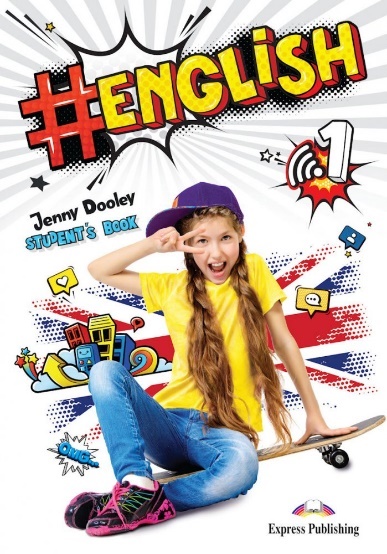 (podstawa programowa II.1)MARZEC 2024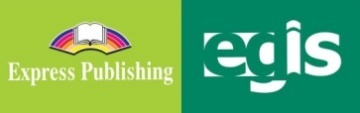 WSTĘPKryteria oceniania (KO) do podręcznika # English 1 przedstawiają wymagania edukacyjne niezbędne do otrzymania przez ucznia poszczególnych śródrocznych i rocznych ocen klasyfikacyjnych z zajęć edukacyjnych, wynikających z realizowanego programu nauczania. KO zostały opracowane na podstawie rozkładu materiału i stanowią jego uzupełnienie. Ponadto mogą być punktem wyjścia do przygotowania przedmiotowego systemu oceniania.W dokumencie uwzględniono wymagania szczegółowe na oceny pozytywne: dopuszczający, dostateczny, dobry, bardzo dobry i celujący. Ocenę niedostateczną uczeń otrzymuje, gdy nie spełnia kryteriów na ocenę dopuszczającą, tzn. nie opanował podstawowej wiedzy i umiejętności określonych w podstawie programowej, braki w wiadomościach i umiejętnościach uniemożliwiają mu dalszą naukę, a także nie potrafi wykonać zadań o elementarnym stopniu trudności.W KO zostały również ujęte kryteria ocen dotyczące wykonania zadań zawartych w zeszycie ćwiczeń (Workbook – WB) oraz w ramach lekcji powtórzeniowych po każdym module (Review).Przyjęta skala ocen:celujący 		96–100%bardzo dobry 	 90–95%dobry –		 73–89%dostateczny 		 50–72%dopuszczający 	 30–49%niedopuszczający 	   0–29%WYMOGI EDUKACYJNE NA POSZCZEGÓLNE OCENY Z JĘZYKA ANGIELSKIEGOKryteria oceniania –  # ENGLISH 1KATEGO-RIE WYMA-GAŃSTOPIEŃ:STOPIEŃ:STOPIEŃ:STOPIEŃ:STOPIEŃ:KATEGO-RIE WYMA-GAŃDOPUSZCZAJĄCYDOSTATECZNYDOBRYBARDZO DOBRYCELUJĄCYUCZEŃ:UCZEŃ:UCZEŃ:UCZEŃ:UCZEŃ:UCZEŃ:# WELCOME# WELCOME# WELCOME# WELCOME# WELCOME# WELCOMEzna częściowo alfabet i zasady literowania wyrazówzna część liczebników głównych 1–1000 i porządkowych 1–100zna część słownictwa używanego do przedstawiania się zna część nazw przyborów szkolnych, kolorów, gadżetów, miesięcy, pór roku, przedmiotów nauczania, dni tygodnia oraz poleceń klasowychczęściowo zna i rozumie użycie zaimków osobowych w funkcji podmiotu i dopełnienia, przedimków (a/an, the), zaimków wskazujących, przymiotników i zaimków dzierżawczych, przyimków czasu (at, on, in)częściowo zna zasady tworzenia regularnej i nieregularnej liczby mnogiej rzeczownikówczęściowo zna strukturę i użycie trybu rozkazującegoww. wiedzę i reguły stosuje częściowo prawidłowo w ćwiczeniach leksykalnych i gramatycznychrozumie znaczną część informacji w tekstach, dialogu i zdaniachczęściowo poprawnie znajduje informacje szczegółowe w tekście, uzupełnia luki w dialogu i tekście, dobiera podpisy do ilustracjiumie częściowo poprawnie podać liczby poprzedzające i następujące po podanych liczbach; rozumie ze słuchu i poprawnie powtarza część liczebników porządkowychczęściowo poprawnie uzupełnia luki w zdaniach i wybiera wyrazy w kontekścieodgrywa częściowo poprawnie krótkie dialogi sterowane dot. przedstawiania się i literowania nazwisk, podawania wieku i przynależności podanych gadżetówumie częściowo poprawnie powiedzieć, jaki jest jego ulubiony przedmiot nauczaniaz pomocą, umie częściowo poprawnie uzupełnić brakujące litery alfabetu i liczebniki (cyfrą i słownie); stara się zapisać słownie podane datystara się napisać kilka zasad zachowania w klasiezna dość dobrze alfabet i zasady literowania wyrazówzna znaczną część liczebników głównych 1–1000 i porządkowych 1–100zna znaczną część słownictwa używanego do przedstawiania się zna znaczną część nazw przyborów szkolnych, kolorów, gadżetów, miesięcy, pór roku, przedmiotów nauczania, dni tygodnia oraz poleceń klasowychzna i rozumie użycie zaimków osobowych w funkcji podmiotu i dopełnienia, przedimków (a/an, the), zaimków wskazujących, przymiotników i zaimków dzierżawczych, przyimków czasu (at, on, in)zna zasady tworzenia regularnej i nieregularnej liczby mnogiej rzeczownikówzna strukturę i użycie trybu rozkazującegoww. wiedzę i reguły stosuje w znacznej części prawidłowo w ćwiczeniach leksykalnych i gramatycznychrozumie większość informacji w tekstach, dialogu i zdaniachw znacznej części poprawnie znajduje informacje szczegółowe w tekście, uzupełnia luki w dialogu i tekście, dobiera podpisy do ilustracjiumie w większości poprawnie podać liczby poprzedzające i następujące po podanych liczbach; rozumie ze słuchu i poprawnie powtarza znaczną część liczebników porządkowychw znacznej części poprawnie uzupełnia luki w zdaniach i wybiera wyrazy w kontekścieodgrywa w większości poprawnie krótkie dialogi sterowane dot. przedstawiania się i literowania nazwisk, podawania wieku i przynależności podanych gadżetówumie w większości poprawnie powiedzieć, jakie są jego ulubione przedmioty nauczaniaumie częściowo poprawnie uzupełnić brakujące litery alfabetu i liczebniki (cyfrą i słownie) i zapisać słownie podane datyumie częściowo poprawnie napisać kilka zasad zachowania w klasiezna dobrze alfabet i zasady literowania wyrazówzna większość liczebników głównych 1–1000 i porządkowych 1–100zna większość słownictwa używanego do przedstawiania się zna większość nazw przyborów szkolnych, kolorów, gadżetów, miesięcy, pór roku, przedmiotów nauczania, dni tygodnia oraz poleceń klasowychzna i rozumie użycie zaimków osobowych w funkcji podmiotu i dopełnienia, przedimków (a/an, the), zaimków wskazujących, przymiotników i zaimków dzierżawczych, przyimków czasu (at, on, in)zna zasady tworzenia regularnej i nieregularnej liczby mnogiej rzeczownikówzna strukturę i użycie trybu rozkazującegoww. wiedzę i reguły stosuje w większości prawidłowo w ćwiczeniach leksykalnych i gramatycznychrozumie prawie wszystkie informacje w tekstach, dialogu i zdaniachw większości poprawnie znajduje informacje szczegółowe w tekście, uzupełnia luki w dialogu i tekście, dobiera podpisy do ilustracjiumie poprawnie podać liczby poprzedzające i następujące po podanych liczbach; rozumie ze słuchu i poprawnie powtarza większość liczebników porządkowych w większości poprawnie uzupełnia luki w zdaniach i wybiera wyrazy w kontekścieodgrywa prawie poprawnie krótkie dialogi sterowane dot. przedstawiania się i literowania nazwisk, podawania wieku i przynależności podanych gadżetówumie powiedzieć, jakie są jego ulubione przedmioty nauczaniaumie w większości poprawnie uzupełnić brakujące litery alfabetu i liczebniki (cyfrą i słownie) i zapisać słownie podane datyumie w większości poprawnie napisać zasady zachowania w klasiezna bardzo dobrze alfabet i zasady literowania wyrazów zna prawie wszystkie liczebniki główne 1–1000 i porządkowe 1–100zna prawie całe słownictwo używane do przedstawiania się zna prawie wszystkie nazwy przyborów szkolnych, kolorów, gadżetów, miesięcy, pór roku, przedmiotów nauczania, dni tygodnia oraz polecenia klasowezna i rozumie użycie zaimków osobowych w funkcji podmiotu i dopełnienia, przedimków (a/an, the), zaimków wskazujących, przymiotników dzierżawczych, zaimków dzierżawczych, przyimków czasu (at, on, in)zna zasady tworzenia regularnej i nieregularnej liczby mnogiej rzeczownikówzna strukturę i użycie trybu rozkazującegoww. wiedzę i reguły stosuje prawidłowo w ćwiczeniach leksykalnych i gramatycznychrozumie wszystkie informacje w tekstach, dialogu i zdaniachpoprawnie znajduje informacje szczegółowe w tekście, uzupełnia luki w dialogu i tekście, dobiera podpisy do ilustracjiumie poprawnie podać liczby poprzedzające i następujące po podanych liczbach; rozumie ze słuchu i poprawnie powtarza liczebniki porządkowepoprawnie uzupełnia luki w zdaniach i wybiera wyrazy w kontekścieodgrywa poprawnie krótkie dialogi sterowane dot. przedstawiania się i literowania nazwisk, podawania wieku i przynależności podanych gadżetówumie poprawnie powiedzieć, jakie są jego ulubione przedmioty nauczaniaumie poprawnie uzupełnić brakujące litery alfabetu i liczebniki (cyfrą i słownie) i zapisać słownie podane datyumie poprawnie napisać zasady zachowania w klasiezna bardzo dobrze alfabet i zasady literowania wyrazówzna wszystkie liczebniki główne 1–1000 i porządkowe 1–100zna całe słownictwo używane do przedstawiania się zna wszystkie nazwy przyborów szkolnych, kolorów, gadżetów, miesięcy, pór roku, przedmiotów nauczania, dni tygodnia oraz polecenia klasowezna i rozumie użycie zaimków osobowych w funkcji podmiotu i dopełnienia, przedimków (a/an, the), zaimków wskazujących, przymiotników i zaimków dzierżawczych, przyimków czasu (at, on, in)zna zasady tworzenia regularnej i nieregularnej liczby mnogiej rzeczownikówzna strukturę i użycie trybu rozkazującegoww. wiedzę i reguły stosuje prawidłowo w ćwiczeniach leksykalnych i gramatycznychrozumie wszystkie informacje w tekstach, dialogu i zdaniachpoprawnie znajduje informacje szczegółowe w tekście, uzupełnia luki w dialogu i tekście, dobiera podpisy do ilustracjiumie poprawnie podać liczby poprzedzające i następujące po podanych liczbach; rozumie ze słuchu i poprawnie powtarza liczebniki porządkowepoprawnie uzupełnia luki w zdaniach i wybiera wyrazy w kontekścieodgrywa swobodnie krótkie dialogi sterowane dot. przedstawiania się i literowania nazwisk, podawania wieku i przynależności podanych gadżetówumie poprawnie powiedzieć, jakie są jego ulubione przedmioty nauczaniaumie poprawnie uzupełnić brakujące litery alfabetu i liczebniki (cyfrą i słownie) i zapisać słownie podane datyumie poprawnie i samodzielnie napisać zasady zachowania w klasieWB 
(str. 4–9)rozwiązuje prawidłowo część zadań; stara się wykonać część zadań z ćwiczeń **rozwiązuje prawidłowo znaczną część zadań; stara się wykonać zadania z ćwicz. **rozwiązuje prawidłowo większość zadań, w tym znaczną część z ćwiczeń **rozwiązuje prawidłowo prawie wszystkie zadania, w tym większość z ćwiczeń **rozwiązuje prawidłowo wszystkie zadania, w tym z ćwiczeń **MODULE #1 – HELLOMODULE #1 – HELLOMODULE #1 – HELLOMODULE #1 – HELLOMODULE #1 – HELLOMODULE #1 – HELLOUNIT # 1zna podstawowe nazwy członków rodziny i część wyróżnionych zwrotówczęściowo zna odmianę czasownika to be w czasie Present Simple oraz jego użycie i strukturę w twierdzeniach, przeczeniach, pytaniach i krótkich odpowiedziachczęściowo zna zasady użycia formy dzierżawczej ’s (np. Tony’s mum)ww. wiedzę i reguły stosuje częściowo prawidłowo w ćwiczeniach leksykalnych i gramatycznychzna znaczną część nazw członków rodziny i wyróżnionych zwrotówzna odmianę czasownika to be w czasie Present Simple oraz jego użycie i strukturę w twierdzeniach, przeczeniach, pytaniach i krótkich odpowiedziachzna zasady użycia formy dzierżawczej ’s (np. Tony’s mum)ww. wiedzę i reguły stosuje w znacznej części prawidłowo w ćwiczeniach leksykalnych i gramatycznychzna większość nazw członków rodziny i wyróżnionych zwrotówzna odmianę czasownika to be w czasie Present Simple oraz jego użycie i strukturę w twierdzeniach, przeczeniach, pytaniach i krótkich odpowiedziachzna zasady użycia formy dzierżawczej ’s (np. Molly and Liam’s dad)ww. wiedzę i reguły stosuje w większości prawidłowo w ćwiczeniach leksykalnych i gramatycznychzna prawie wszystkie nazwy członków rodziny i wyróżnione zwrotyzna odmianę czasownika to be w czasie Present Simple oraz jego użycie i strukturę w twierdzeniach, przeczeniach, pytaniach i krótkich odpowiedziachzna zasady użycia formy dzierżawczej ’s (np. Molly and Liam’s dad)ww. wiedzę i reguły stosuje prawidłowo w ćwiczeniach leksykalnych i gramatycznychzna wszystkie nazwy członków rodziny i wyróżnione zwrotyzna odmianę czasownika to be w czasie Present Simple oraz jego użycie i strukturę w twierdzeniach, przeczeniach, pytaniach i krótkich odpowiedziachzna zasady użycia formy dzierżawczej ’s (np. Molly and Liam’s dad)ww. wiedzę i reguły stosuje prawidłowo w ćwiczeniach leksykalnych i gramatycznychZNAJO-MOŚĆ ŚRODKÓW JĘZYKO-WYCHzna podstawowe nazwy członków rodziny i część wyróżnionych zwrotówczęściowo zna odmianę czasownika to be w czasie Present Simple oraz jego użycie i strukturę w twierdzeniach, przeczeniach, pytaniach i krótkich odpowiedziachczęściowo zna zasady użycia formy dzierżawczej ’s (np. Tony’s mum)ww. wiedzę i reguły stosuje częściowo prawidłowo w ćwiczeniach leksykalnych i gramatycznychzna znaczną część nazw członków rodziny i wyróżnionych zwrotówzna odmianę czasownika to be w czasie Present Simple oraz jego użycie i strukturę w twierdzeniach, przeczeniach, pytaniach i krótkich odpowiedziachzna zasady użycia formy dzierżawczej ’s (np. Tony’s mum)ww. wiedzę i reguły stosuje w znacznej części prawidłowo w ćwiczeniach leksykalnych i gramatycznychzna większość nazw członków rodziny i wyróżnionych zwrotówzna odmianę czasownika to be w czasie Present Simple oraz jego użycie i strukturę w twierdzeniach, przeczeniach, pytaniach i krótkich odpowiedziachzna zasady użycia formy dzierżawczej ’s (np. Molly and Liam’s dad)ww. wiedzę i reguły stosuje w większości prawidłowo w ćwiczeniach leksykalnych i gramatycznychzna prawie wszystkie nazwy członków rodziny i wyróżnione zwrotyzna odmianę czasownika to be w czasie Present Simple oraz jego użycie i strukturę w twierdzeniach, przeczeniach, pytaniach i krótkich odpowiedziachzna zasady użycia formy dzierżawczej ’s (np. Molly and Liam’s dad)ww. wiedzę i reguły stosuje prawidłowo w ćwiczeniach leksykalnych i gramatycznychzna wszystkie nazwy członków rodziny i wyróżnione zwrotyzna odmianę czasownika to be w czasie Present Simple oraz jego użycie i strukturę w twierdzeniach, przeczeniach, pytaniach i krótkich odpowiedziachzna zasady użycia formy dzierżawczej ’s (np. Molly and Liam’s dad)ww. wiedzę i reguły stosuje prawidłowo w ćwiczeniach leksykalnych i gramatycznychROZUMIE-NIE WYPO-WIEDZI & PRZETWA- RZANIE WYPO-WIEDZIrozumie część informacji w filmie wideo, dialogu, tekście i zdaniachz pomocą, częściowo poprawnie odpowiada na pytanie do filmu, a w zadaniach na rozumienie tekstu pisanego określa główną myśl dialogu, znajduje określone informacje i uzupełnia nimi zdaniaz pomocą, częściowo poprawnie uzupełnia luki w zdaniach na podstawie drzewa genealogicznego rozumie znaczną część informacji w filmie wideo, dialogu, tekście i zdaniachw znacznej części poprawnie odpowiada na pytanie do filmu, a w zadaniach na rozumienie tekstu pisanego określa główną myśl dialogu, znajduje określone informacje i uzupełnia nimi zdaniaw znacznej części poprawnie uzupełnia luki w zdaniach na podstawie drzewa genealogicznego rozwiązuje zagadkę dot. rodziny (Think)rozumie większość informacji w filmie wideo, dialogu, tekście i zdaniachw większości poprawnie odpowiada na pytanie do filmu, a w zadaniach na rozumienie tekstu pisanego określa główną myśl dialogu, znajduje określone informacje i uzupełnia nimi zdaniaw większości poprawnie uzupełnia luki w zdaniach na podstawie drzewa genealogicznego rozwiązuje zagadkę dot. rodziny (Think)rozumie prawie wszystkie informacje w filmie wideo, dialogu, tekście i zdaniachpoprawnie odpowiada na pytanie do filmu, a w zadaniach na rozumienie tekstu pisanego określa główną myśl dialogu, znajduje określone informacje i uzupełnia nimi zdaniapoprawnie uzupełnia luki w zdaniach na podstawie drzewa genealogicznego poprawnie rozwiązuje zagadkę dot. rodziny (Think)rozumie wszystkie informacje w filmie wideo, dialogu, tekście i zdaniachpoprawnie odpowiada na pytanie do filmu, a w zadaniach na rozumienie tekstu pisanego określa główną myśl dialogu, znajduje określone informacje i uzupełnia nimi zdaniapoprawnie uzupełnia luki w zdaniach na podstawie drzewa genealogicznego poprawnie rozwiązuje zagadkę dot. rodziny (Think)TWORZE-NIE WY-POWIEDZI & REAGO-WANIE NA WYPO-WIEDZIz pomocą odpowiada na pytanie, co jest ważniejsze: ładny dom czy miła rodzinaz pomocą stara się udzielać i uzyskiwać informacje nt. rodziny Tony’ego oraz zadawać pytania dot. podanych osób i udzielać na nie odpowiedziz pomocą, częściowo poprawnie stara się prowadzić dialogi sterowane nt. swojej rodzinyczęściowo poprawnie odpowiada na pytanie, co jest ważniejsze: ładny dom czy miła rodzinaczęściowo poprawnie udziela i uzyskuje informacje nt. rodziny Tony’ego oraz zadaje częściowo poprawne pytania dot. podanych osób i udziela na nie odpowiedziprowadzi w znacznej części poprawnie dialogi sterowane nt. swojej rodzinystara się wypowiedzieć się nt. imion i nazwisk w UK i Polsce (Culture)w większości poprawnie odpowiada na pytanie, co jest ważniejsze: ładny dom czy miła rodzinaw większości poprawnie udziela i uzyskuje informacje nt. rodziny Tony’ego oraz zadaje w większości poprawne pytania dot. podanych osób i udziela na nie odpowiedziprowadzi w większości poprawnie dialogi sterowane nt. swojej rodzinywypowiada się w znacznej części poprawnie nt. imion i nazwisk w UK i Polsce (Culture)poprawnie odpowiada na pytanie, co jest ważniejsze: ładny dom czy miła rodzinapoprawnie udziela i uzyskuje informacje nt. rodziny Tony’ego oraz zadaje poprawne pytania dot. podanych osób i udziela na nie odpowiedziprowadzi poprawnie dialogi sterowane nt. swojej rodzinywypowiada się w większości poprawnie nt. imion i nazwisk w UK i Polsce (Culture)swobodnie i poprawnie odpowiada na pytanie, co jest ważniejsze: ładny dom czy miła rodzina swobodnie i poprawnie udziela i uzyskuje informacje nt. rodziny Tony’ego oraz zadaje poprawne pytania dot. podanych osób i udziela na nie odpowiedziprowadzi swobodnie i poprawnie dialogi sterowane nt. swojej rodziny wypowiada się poprawnie nt. imion i nazwisk w UK i Polsce (Culture) WB 
(str. 10–11)rozwiązuje prawidłowo część zadań; stara się wykonać część zadań z ćwiczeń **rozwiązuje prawidłowo znaczną część zadań; stara się wykonać zadania z ćwicz. **rozwiązuje prawidłowo większość zadań, w tym część z ćwiczeń ***rozwiązuje prawidłowo prawie wszystkie zadania, w tym większość z ćwiczeń ***rozwiązuje prawidłowo wszystkie zadania, w tym z ćwiczeń ***UNIT # 2zna podstawowe przymiotniki opisujące wygląd zewnętrzny i charakter częściowo zna odmianę czasownika have got w czasie Present Simple oraz jego użycie i strukturę w twierdzeniach, przeczeniach, pytaniach i krótkich odpowiedziachww. wiedzę i reguły stosuje częściowo prawidłowo w ćwiczeniach leksykalnych i gramatycznychzna znaczną część przymiotników opisujących wygląd zewnętrzny i charakterzna odmianę czasownika have got w czasie Present Simple oraz jego użycie i strukturę w twierdzeniach, przeczeniach, pytaniach i krótkich odpowiedziachww. wiedzę i reguły stosuje w znacznej części prawidłowo w ćwiczeniach leksykalnych i gramatycznychzna większość przymiotników opisujących wygląd zewnętrzny i charakter zna odmianę czasownika have got w czasie Present Simple oraz jego użycie i strukturę w twierdzeniach, przeczeniach, pytaniach i krótkich odpowiedziachww. wiedzę i reguły stosuje w większości prawidłowo w ćwiczeniach leksykalnych i gramatycznychzna prawie wszystkie przymiotniki opisujące wygląd zewnętrzny i charakterzna odmianę czasownika have got w czasie Present Simple oraz jego użycie i strukturę w twierdzeniach, przeczeniach, pytaniach i krótkich odpowiedziachww. wiedzę i reguły stosuje prawidłowo w ćwiczeniach leksykalnych i gramatycznychzna wszystkie przymiotniki opisujące wygląd zewnętrzny i charakterzna odmianę czasownika have got w czasie Present Simple oraz jego użycie i strukturę w twierdzeniach, przeczeniach, pytaniach i krótkich odpowiedziachww. wiedzę i reguły stosuje prawidłowo w ćwiczeniach leksykalnych i gramatycznychZNAJO-MOŚĆ ŚRODKÓW JĘZYKO-WYCHzna podstawowe przymiotniki opisujące wygląd zewnętrzny i charakter częściowo zna odmianę czasownika have got w czasie Present Simple oraz jego użycie i strukturę w twierdzeniach, przeczeniach, pytaniach i krótkich odpowiedziachww. wiedzę i reguły stosuje częściowo prawidłowo w ćwiczeniach leksykalnych i gramatycznychzna znaczną część przymiotników opisujących wygląd zewnętrzny i charakterzna odmianę czasownika have got w czasie Present Simple oraz jego użycie i strukturę w twierdzeniach, przeczeniach, pytaniach i krótkich odpowiedziachww. wiedzę i reguły stosuje w znacznej części prawidłowo w ćwiczeniach leksykalnych i gramatycznychzna większość przymiotników opisujących wygląd zewnętrzny i charakter zna odmianę czasownika have got w czasie Present Simple oraz jego użycie i strukturę w twierdzeniach, przeczeniach, pytaniach i krótkich odpowiedziachww. wiedzę i reguły stosuje w większości prawidłowo w ćwiczeniach leksykalnych i gramatycznychzna prawie wszystkie przymiotniki opisujące wygląd zewnętrzny i charakterzna odmianę czasownika have got w czasie Present Simple oraz jego użycie i strukturę w twierdzeniach, przeczeniach, pytaniach i krótkich odpowiedziachww. wiedzę i reguły stosuje prawidłowo w ćwiczeniach leksykalnych i gramatycznychzna wszystkie przymiotniki opisujące wygląd zewnętrzny i charakterzna odmianę czasownika have got w czasie Present Simple oraz jego użycie i strukturę w twierdzeniach, przeczeniach, pytaniach i krótkich odpowiedziachww. wiedzę i reguły stosuje prawidłowo w ćwiczeniach leksykalnych i gramatycznychROZUMIE-NIE WYPO-WIEDZI & PRZETWA- RZANIE WYPO-WIEDZIrozumie część informacji w filmie wideo, tekście (wpis na blogu) i zdaniachz pomocą, częściowo poprawnie odpowiada na pytanie do filmu, a w zadaniach na rozumienie tekstu pisanego znajduje w tekście część wyrazów opisujących wygląd i zastępuje część zaimków imionamiczęściowo poprawnie dobiera podpisy do ilustracjirozumie znaczną część informacji w filmie wideo, tekście (wpis na blogu) i zdaniachw znacznej części poprawnie odpowiada na pytanie do filmu, a w zadaniach na rozumienie tekstu pisanego znajduje w tekście znaczną część wyrazów opisujących wygląd i zastępuje większość zaimków imionamiw znacznej części poprawnie dobiera podpisy do ilustracjirozumie większość informacji w filmie wideo, tekście (wpis na blogu) i zdaniachw większości poprawnie odpowiada na pytanie do filmu, a w zadaniach na rozumienie tekstu pisanego znajduje w tekście większość wyrazów opisujących wygląd i zastępuje prawie wszystkie zaimki imionamiw większości poprawnie dobiera podpisy do ilustracjirozumie prawie wszystkie informacje w filmie wideo, tekście (wpis na blogu) i zdaniachpoprawnie odpowiada na pytanie do filmu, a w zadaniach na rozumienie tekstu pisanego znajduje w tekście wyrazy opisujące wygląd i zastępuje zaimki imionamipoprawnie dobiera podpisy do ilustracjirozumie wszystkie informacje w filmie wideo, tekście (wpis na blogu) i zdaniachpoprawnie odpowiada na pytanie do filmu, a w zadaniach na rozumienie tekstu pisanego znajduje w tekście wyrazy opisujące wygląd i zastępuje zaimki imionamipoprawnie dobiera podpisy do ilustracjiTWORZE-NIE WY-POWIEDZI & REAGO-WANIE NA WYPO-WIEDZIz pomocą, częściowo poprawnie opisuje swój charakter (na podstawie ilustracji) z dużą pomocą, częściowo poprawnie stara prowadzić dialogi sterowane nt. różnic między ilustracjamiz pomocą, częściowo poprawnie opisuje w kilku zdaniach wybraną osobę z tekstu Lily’s Blogz dużą pomocą, częściowo poprawnie pisze krótki wpis na blogu z opisem brata-bliźniaka/ siostry-bliźniaczkiczęściowo poprawnie odpowiada na pytanie, czy dobrze jest mieć rodzeństwo bliźniacze (Think)w znacznej części poprawnie opisuje swój charakter (na podstawie ilustracji)prowadzi częściowo poprawnie dialogi sterowane nt. różnic między ilustracjamiczęściowo poprawnie opisuje w kilku zdaniach wybraną osobę z tekstu Lily’s Blogpisze częściowo poprawnie krótki wpis na blogu z opisem brata-bliźniaka/ siostry-bliźniaczkiw większości poprawnie odpowiada na pytanie, czy dobrze jest mieć rodzeństwo bliźniacze (Think)w większości poprawnie opisuje swój charakter (na podstawie ilustracji)prowadzi w znacznej części poprawnie dialogi sterowane nt. różnic między ilustracjamiw większości poprawnie opisuje w kilku zdaniach wybraną osobę z tekstu Lily’s Blogpisze w znacznej części poprawnie wpis na blogu z opisem brata-bliźniaka/ siostry-bliźniaczkipoprawnie odpowiada na pytanie, czy dobrze jest mieć rodzeństwo bliźniacze (Think)poprawnie opisuje swój charakter (na podstawie ilustracji)prowadzi w większości poprawnie dialogi sterowane nt. różnic między ilustracjamipoprawnie opisuje w kilku zdaniach wybraną osobę z tekstu Lily’s Blogpisze w większości poprawnie wpis na blogu z opisem brata-bliźniaka/ siostry-bliźniaczkiswobodnie i poprawnie odpowiada na pytanie, czy dobrze jest mieć rodzeństwo bliźniacze (Think)swobodnie i poprawnie opisuje swój charakter (na podstawie ilustracji)prowadzi swobodnie i poprawnie dialogi sterowane nt. różnic między ilustracjamiswobodnie i poprawnie opisuje w kilku zdaniach wybraną osobę z tekstu Lily’s Blog pisze poprawnie wpis na blogu z opisem brata-bliźniaka/ siostry-bliźniaczkiWB 
(str. 12–13)rozwiązuje prawidłowo część zadań; stara się wykonać część zadań z ćwiczeń **rozwiązuje prawidłowo znaczną część zadań; stara się wykonać zadania z ćwicz. **rozwiązuje prawidłowo większość zadań, w tym część z ćwiczeń ***rozwiązuje prawidłowo prawie wszystkie zadania, w tym większość z ćwiczeń ***rozwiązuje prawidłowo wszystkie zadania, w tym z ćwiczeń ***UNIT # 3CLILL: Geographyzna część przymiotników określających narodowośćzna część słownictwa i zwrotów związanych z przekazywaniem danych osobowychzna intonację pytań szczegółowych (wh- questions)ww. wiedzę i reguły stosuje częściowo prawidłowo w ćwiczeniach leksykalnychzna znaczną część przymiotników określających narodowośćzna znaczną część słownictwa i zwrotów związanych z przekazywaniem danych osobowychzna intonację pytań szczegółowych (wh- questions)ww. wiedzę i reguły stosuje w znacznej części prawidłowo w ćwiczeniach leksykalnychzna większość przymiotników określających narodowośćzna większość słownictwa i zwrotów związanych z przekazywaniem danych osobowychzna intonację pytań szczegółowych (wh- questions)ww. wiedzę i reguły stosuje w większości prawidłowo w ćwiczeniach leksykalnychzna prawie wszystkie przymiotniki określające narodowośćzna prawie całe słownictwo i zwroty związane z przekazywaniem danych osobowychzna intonację pytań szczegółowych (wh- questions)ww. wiedzę i reguły stosuje prawidłowo w ćwiczeniach leksykalnychzna wszystkie przymiotniki określające narodowośćzna całe słownictwo i zwroty związane z przekazywaniem danych osobowychzna intonację pytań szczegółowych (wh- questions)ww. wiedzę i reguły stosuje prawidłowo w ćwiczeniach leksykalnychZNAJO-MOŚĆ ŚRODKÓW JĘZYKO-WYCHzna część przymiotników określających narodowośćzna część słownictwa i zwrotów związanych z przekazywaniem danych osobowychzna intonację pytań szczegółowych (wh- questions)ww. wiedzę i reguły stosuje częściowo prawidłowo w ćwiczeniach leksykalnychzna znaczną część przymiotników określających narodowośćzna znaczną część słownictwa i zwrotów związanych z przekazywaniem danych osobowychzna intonację pytań szczegółowych (wh- questions)ww. wiedzę i reguły stosuje w znacznej części prawidłowo w ćwiczeniach leksykalnychzna większość przymiotników określających narodowośćzna większość słownictwa i zwrotów związanych z przekazywaniem danych osobowychzna intonację pytań szczegółowych (wh- questions)ww. wiedzę i reguły stosuje w większości prawidłowo w ćwiczeniach leksykalnychzna prawie wszystkie przymiotniki określające narodowośćzna prawie całe słownictwo i zwroty związane z przekazywaniem danych osobowychzna intonację pytań szczegółowych (wh- questions)ww. wiedzę i reguły stosuje prawidłowo w ćwiczeniach leksykalnychzna wszystkie przymiotniki określające narodowośćzna całe słownictwo i zwroty związane z przekazywaniem danych osobowychzna intonację pytań szczegółowych (wh- questions)ww. wiedzę i reguły stosuje prawidłowo w ćwiczeniach leksykalnychROZUMIE-NIE WYPO-WIEDZI & PRZETWA- RZANIE WYPO-WIEDZIrozumie część informacji w filmie wideo, kwizie, dialogu i zdaniachz pomocą, częściowo poprawnie odpowiada na pytanie do filmu, w zadaniu na rozumienie tekstu pisanego rozwiązuje kwiz, a w zadaniu na rozumienie ze słuchu (dialog) znajduje określone informacjew znacznej części poprawnie dobiera narodowości do krajówczęściowo poprawnie powtarza pytania wh- i na nie odpowiadarozumie znaczną część informacji w filmie wideo, kwizie, dialogu i zdaniachw znacznej części poprawnie odpowiada na pytanie do filmu, w zadaniu na rozumienie tekstu pisanego rozwiązuje kwiz, a w zadaniu na rozumienie ze słuchu (dialog) znajduje określone informacjew większości poprawnie dobiera narodowości do krajóww znacznej części poprawnie powtarza pytania wh- i na nie odpowiadarozumie większość informacji w filmie wideo, kwizie, dialogu i zdaniachw większości poprawnie odpowiada na pytanie do filmu, w zadaniu na rozumienie tekstu pisanego rozwiązuje kwiz, a w zadaniu na rozumienie ze słuchu (dialog) znajduje określone informacjepoprawnie dobiera narodowości do krajóww większości poprawnie powtarza pytania wh- i na nie odpowiadarozumie prawie wszystkie informacje w filmie wideo, kwizie, dialogu i zdaniachpoprawnie odpowiada na pytanie do filmu, w zadaniu na rozumienie tekstu pisanego rozwiązuje kwiz, a w zadaniu na rozumienie ze słuchu (dialog) znajduje określone informacjepoprawnie dobiera narodowości do krajówpoprawnie powtarza pytania wh- i na nie odpowiadarozumie wszystkie informacje w filmie wideo, kwizie, dialogu i zdaniachpoprawnie odpowiada na pytanie do filmu, w zadaniu na rozumienie tekstu pisanego rozwiązuje kwiz, a w zadaniu na rozumienie ze słuchu (dialog) znajduje określone informacje poprawnie dobiera narodowości do krajów poprawnie powtarza pytania wh- i na nie odpowiadaTWORZE-NIE WY-POWIEDZI & REAGO-WANIE NA WYPO-WIEDZIz pomocą, częściowo poprawnie pisze jedno dodatkowe pytanie do kwizu geograficznegoumie podać nazwy 3 krajów z angielskim językiem urzędowym (Think)mówi częściowo poprawnie, w którym kraju chciałby żyćz pomocą częściowo poprawnie określa narodowość osób na ilustracji (Think)z dużą pomocą, częściowo poprawnie stara się prowadzić dialogi dot. kraju pochodzenia i narodowościpisze częściowo poprawnie dwa dodatkowe pytania do kwizu geograficznegoumie podać nazwy 4 krajów z angielskim językiem urzędowym (Think)mówi i krótko, częściowo poprawnie uzasadnia, w którym kraju chciałby żyćw znacznej części poprawnie określa narodowość osób na ilustracji (Think)prowadzi częściowo poprawnie dialogi dot. kraju pochodzenia i narodowościpisze w większości poprawnie dwa dodatkowe pytania do kwizu geograficznegoumie podać nazwy 5 krajów z angielskim językiem urzędowym (Think)mówi i w większości poprawnie uzasadnia, w którym kraju chciałby żyćw większości poprawnie określa narodowość osób na ilustracji (Think)prowadzi w znacznej części poprawnie dialogi dot. kraju pochodzenia i narodowościpisze prawie poprawnie dwa dodatkowe pytania do kwizu geograficznegoumie podać nazwy 5 krajów z angielskim językiem urzędowym (Think)poprawnie mówi i uzasadnia, w którym kraju chciałby żyćpoprawnie określa narodowość osób na ilustracji (Think)prowadzi w większości poprawnie dialogi dot. kraju pochodzenia i narodowościpisze poprawnie dwa dodatkowe pytania do kwizu geograficznegoumie podać nazwy 5 krajów z angielskim językiem urzędowym (Think)swobodnie i poprawnie mówi i uzasadnia, w którym kraju chciałby żyć swobodnie i poprawnie określa narodowość osób na ilustracji (Think)prowadzi swobodnie i poprawnie dialogi dot. kraju pochodzenia i narodowościWB 
(str. 14–15)rozwiązuje prawidłowo część zadań; stara się wykonać część zadań z ćwiczeń **rozwiązuje prawidłowo znaczną część zadań; stara się wykonać zadania z ćwicz. **rozwiązuje prawidłowo większość zadań, w tym część z ćwiczeń ***rozwiązuje prawidłowo prawie wszystkie zadania, w tym większość z ćwiczeń ***rozwiązuje prawidłowo wszystkie zadania, w tym z ćwiczeń ***UNIT # 4zna podstawowe nazwy części domu i pomieszczeńczęściowo zna zasady użycia konstrukcji there is/ there are i określników some/anyww. wiedzę i reguły stosuje częściowo prawidłowo w ćwiczeniach leksykalnych i gramatycznychzna znaczną część nazw części domu i pomieszczeńzna zasady użycia konstrukcji there is/ there are i określników some/anyww. wiedzę i reguły stosuje w znacznej części prawidłowo w ćwiczeniach leksykalnych i gramatycznychzna większość nazw części domu i pomieszczeńzna zasady użycia konstrukcji there is/ there are i określników some/anyww. wiedzę i reguły stosuje w większości prawidłowo w ćwiczeniach leksykalnych i gramatycznychzna prawie wszystkie nazwy części domu i pomieszczeńzna zasady użycia konstrukcji there is/ there are i określników some/anyww. wiedzę i reguły stosuje prawidłowo w ćwiczeniach leksykalnych i gramatycznychzna wszystkie nazwy części domu i pomieszczeń zna zasady użycia konstrukcji there is/ there are i określników some/anyww. wiedzę i reguły stosuje prawidłowo w ćwiczeniach leksykalnych i gramatycznychZNAJO-MOŚĆ ŚRODKÓW JĘZYKO-WYCHzna podstawowe nazwy części domu i pomieszczeńczęściowo zna zasady użycia konstrukcji there is/ there are i określników some/anyww. wiedzę i reguły stosuje częściowo prawidłowo w ćwiczeniach leksykalnych i gramatycznychzna znaczną część nazw części domu i pomieszczeńzna zasady użycia konstrukcji there is/ there are i określników some/anyww. wiedzę i reguły stosuje w znacznej części prawidłowo w ćwiczeniach leksykalnych i gramatycznychzna większość nazw części domu i pomieszczeńzna zasady użycia konstrukcji there is/ there are i określników some/anyww. wiedzę i reguły stosuje w większości prawidłowo w ćwiczeniach leksykalnych i gramatycznychzna prawie wszystkie nazwy części domu i pomieszczeńzna zasady użycia konstrukcji there is/ there are i określników some/anyww. wiedzę i reguły stosuje prawidłowo w ćwiczeniach leksykalnych i gramatycznychzna wszystkie nazwy części domu i pomieszczeń zna zasady użycia konstrukcji there is/ there are i określników some/anyww. wiedzę i reguły stosuje prawidłowo w ćwiczeniach leksykalnych i gramatycznychROZUMIE-NIE WYPO-WIEDZI & PRZETWA- RZANIE WYPO-WIEDZIrozumie część informacji w filmie wideo, tekście, dialogach i zdaniachz pomocą, częściowo poprawnie rozwiązuje zadanie dot. filmu, w zadaniach na rozumienie tekstu pisanego odpowiada na pytanie do tekstu i wybiera właściwe opcje odpowiedzi (zadanie typu P/F), a w zadaniach na rozumienie ze słuchu (dialogi) określa kontekst wypowiedzi i znajduje określone informacjeczęściowo poprawnie dobiera podpisy do ilustracji i z pomocą stara się uzupełnić luki w opisie sypialni Kellyrozumie znaczną część informacji w filmie wideo, tekście, dialogach i zdaniachw znacznej części poprawnie rozwiązuje zadanie dot. filmu, w zadaniach na rozumienie tekstu pisanego odpowiada na pytanie do tekstu i wybiera właściwe opcje odpowiedzi (zadanie typu P/F), a w zadaniach na rozumienie ze słuchu (dialogi) określa kontekst wypowiedzi i znajduje określone informacjew znacznej części poprawnie dobiera podpisy do ilustracji i uzupełnia luki w opisie sypialni Kellyrozumie większość informacji w filmie wideo, tekście, dialogach i zdaniachw większości poprawnie rozwiązuje zadanie dot. filmu, w zadaniach na rozumienie tekstu pisanego odpowiada na pytanie do tekstu i wybiera właściwe opcje odpowiedzi (zadanie typu P/F), a w zadaniach na rozumienie ze słuchu (dialogi) określa kontekst wypowiedzi i znajduje określone informacjew większości poprawnie dobiera podpisy do ilustracji i uzupełnia luki w opisie sypialni Kellyrozumie prawie wszystkie informacje w filmie wideo, tekście, dialogach i zdaniachpoprawnie rozwiązuje zadanie dot. filmu, w zadaniach na rozumienie tekstu pisanego odpowiada na pytanie do tekstu i wybiera właściwe opcje odpowiedzi (zadanie typu P/F), a w zadaniach na rozumienie ze słuchu (dialogi) określa kontekst wypowiedzi i znajduje określone informacjepoprawnie dobiera podpisy do ilustracji i uzupełnia luki w opisie sypialni Kellyrozumie wszystkie informacje w filmie wideo, tekście, dialogach i zdaniachpoprawnie rozwiązuje zadanie dot. filmu, w zadaniach na rozumienie tekstu pisanego odpowiada na pytanie do tekstu i wybiera właściwe opcje odpowiedzi (zadanie typu P/F), a w zadaniach na rozumienie ze słuchu (dialogi) określa kontekst wypowiedzi i znajduje określone informacje poprawnie dobiera podpisy do ilustracji i uzupełnia luki w opisie sypialni KellyTWORZE-NIE WY-POWIEDZI & REAGO-WANIE NA WYPO-WIEDZIz pomocą, częściowo poprawnie mówi i krótko uzasadnia, który dom jest najbardziej niezwykły (Think)częściowo poprawnie wypowiada się nt. domów na wsi w Polsce (Culture)z pomocą, stara się uczestniczyć w dyskusji nt. There’s no place like home! (Values)częściowo poprawnie odpowiada na pytania dot. domu na ilustracji (ćw. 4) i z pomocą opisuje wybrane ilustracje (ćw. 7)z pomocą, częściowo poprawnie prowadzi dialogi dot. domu na ilustracjiprzygotowuje plan domu, z pomocą stara się go krótko opisać na forum klasy (projekt ICT)w znacznej części poprawnie mówi i krótko uzasadnia, który dom jest najbardziej niezwykły (Think)w znacznej części poprawnie wypowiada się nt. domów na wsi w Polsce (Culture)stara się uczestniczyć w dyskusji nt. There’s no place like home! (Values)w znacznej części poprawnie odpowiada na pytania dot. domu na ilustracji (ćw. 4) i opisuje większość ilustracji (ćw. 7)prowadzi częściowo poprawnie dialogi dot. domu na ilustracjiprzygotowuje plan domu, w znacznej części poprawnie krótko opisuje go na forum klasy (projekt ICT)w większości poprawnie mówi i krótko uzasadnia, który dom jest najbardziej niezwykły (Think)w większości poprawnie wypowiada się nt. domów na wsi w Polsce (Culture)uczestniczy w dyskusji nt. There’s no place like home! (Values)w większości poprawnie odpowiada na pytania dot. domu na ilustracji (ćw. 4) i opisuje ilustracje (ćw. 7)prowadzi w znacznej części poprawnie dialogi dot. domu na ilustracjiprzygotowuje plan domu, w większości poprawnie opisuje go na forum klasy (projekt ICT)poprawnie mówi i uzasadnia, który dom jest najbardziej niezwykły (Think)poprawnie wypowiada się nt. domów na wsi w Polsce (Culture)uczestniczy dość aktywnie w dyskusji nt. There’s no place like home! (Values)poprawnie odpowiada na pytania dot. domu na ilustracji (ćw. 4) i opisuje ilustracje (ćw. 7)prowadzi w większości poprawnie dialogi dot. domu na ilustracjiprzygotowuje plan domu, poprawnie opisuje go na forum klasy (projekt ICT)swobodnie i poprawnie mówi i uzasadnia, który dom jest najbardziej niezwykły (Think)swobodnie i poprawnie wypowiada się nt. domów na wsi w Polsce (Culture)uczestniczy aktywnie w dyskusji nt. There’s no place like home! (Values)swobodnie i poprawnie odpowiada na pytania dot. domu na ilustracji (ćw. 4) i opisuje ilustracje (ćw. 7)prowadzi swobodnie i poprawnie dialogi dot. domu na ilustracjiprzygotowuje plan domu, swobodnie i poprawnie opisuje go na forum klasy (projekt ICT)WB 
(str. 16–17)rozwiązuje prawidłowo część zadań; stara się wykonać część zadań z ćwiczeń **rozwiązuje prawidłowo znaczną część zadań; stara się wykonać zadania z ćwicz. **rozwiązuje prawidłowo większość zadań, w tym część z ćwiczeń ***rozwiązuje prawidłowo prawie wszystkie zadania, w tym większość z ćwiczeń ***rozwiązuje prawidłowo wszystkie zadania, w tym z ćwiczeń ***UNIT # 5zna podstawowe nazwy mebli i urządzeń gospodarstwa domowegoczęściowo zna zasady użycia przyimków miejsca (np. in, on, under)ww. wiedzę i reguły stosuje częściowo prawidłowo w ćwiczeniach leksykalnych i gramatycznychzna znaczną część nazw mebli i urządzeń gospodarstwa domowegozna zasady użycia przyimków miejsca (np. in, on, next to)ww. wiedzę i reguły stosuje w znacznej części prawidłowo w ćwiczeniach leksykalnych i gramatycznychzna większość nazw mebli i urządzeń gospodarstwa domowegozna zasady użycia przyimków miejsca (np. between, in, on)ww. wiedzę i reguły stosuje w większości prawidłowo w ćwiczeniach leksykalnych i gramatycznychzna prawie wszystkie nazwy mebli i urządzeń gospodarstwa domowegozna zasady użycia przyimków (np. behind, between, next to)ww. wiedzę i reguły stosuje prawidłowo w ćwiczeniach leksykalnych i gramatycznychzna wszystkie nazwy mebli i urządzeń gospodarstwa domowego zna zasady użycia przyimków miejsca (np. behind, between, next to)ww. wiedzę i reguły stosuje prawidłowo w ćwiczeniach leksykalnych i gramatycznychZNAJO-MOŚĆ ŚRODKÓW JĘZYKO-WYCHzna podstawowe nazwy mebli i urządzeń gospodarstwa domowegoczęściowo zna zasady użycia przyimków miejsca (np. in, on, under)ww. wiedzę i reguły stosuje częściowo prawidłowo w ćwiczeniach leksykalnych i gramatycznychzna znaczną część nazw mebli i urządzeń gospodarstwa domowegozna zasady użycia przyimków miejsca (np. in, on, next to)ww. wiedzę i reguły stosuje w znacznej części prawidłowo w ćwiczeniach leksykalnych i gramatycznychzna większość nazw mebli i urządzeń gospodarstwa domowegozna zasady użycia przyimków miejsca (np. between, in, on)ww. wiedzę i reguły stosuje w większości prawidłowo w ćwiczeniach leksykalnych i gramatycznychzna prawie wszystkie nazwy mebli i urządzeń gospodarstwa domowegozna zasady użycia przyimków (np. behind, between, next to)ww. wiedzę i reguły stosuje prawidłowo w ćwiczeniach leksykalnych i gramatycznychzna wszystkie nazwy mebli i urządzeń gospodarstwa domowego zna zasady użycia przyimków miejsca (np. behind, between, next to)ww. wiedzę i reguły stosuje prawidłowo w ćwiczeniach leksykalnych i gramatycznychROZUMIE-NIE WYPO-WIEDZI & PRZETWA- RZANIE WYPO-WIEDZIrozumie część informacji w filmie wideo, tekście (e-mail), wypowiedzi i zdaniachz pomocą, częściowo poprawnie odpowiada na pytanie do filmu, w zadaniach na rozumienie tekstu pisanego odpowiada na pytania do tekstu i określa główną myśl, a w zadaniach na rozumienie ze słuchu (wypowiedź) przewiduje główną myśl i wybiera właściwe opcje odpowiedzi (zadanie typu P/F)częściowo poprawnie uzupełnia luki w zdaniach opisujących pokój na ilustracjirozumie znaczną część informacji w filmie wideo, tekście (e-mail), wypowiedzi i zdaniachw znacznej części poprawnie odpowiada na pytanie do filmu, w zadaniach na rozumienie tekstu pisanego odpowiada na pytania do tekstu i określa główną myśl, a w zadaniach na rozumienie ze słuchu (wypowiedź) przewiduje główną myśl i wybiera właściwe opcje odpowiedzi (zadanie typu P/F)w znacznej części poprawnie uzupełnia luki w zdaniach opisujących pokój na ilustracjirozumie większość informacji w filmie wideo, tekście (e-mail), wypowiedzi i zdaniachw większości poprawnie odpowiada na pytanie do filmu, w zadaniach na rozumienie tekstu pisanego odpowiada na pytania do tekstu i określa główną myśl, a w zadaniach na rozumienie ze słuchu (wypowiedź) przewiduje główną myśl i wybiera właściwe opcje odpowiedzi (zadanie typu P/F)w większości poprawnie uzupełnia luki w zdaniach opisujących pokój na ilustracjirozumie prawie wszystkie informacje w filmie wideo, tekście (e-mail), wypowiedzi i zdaniachpoprawnie odpowiada na pytanie do filmu, w zadaniach na rozumienie tekstu pisanego odpowiada na pytania do tekstu i określa główną myśl, a w zadaniach na rozumienie ze słuchu (wypowiedź) przewiduje główną myśl i wybiera właściwe opcje odpowiedzi (zadanie typu P/F)poprawnie uzupełnia luki w zdaniach opisujących pokój na ilustracjirozumie wszystkie informacje w filmie wideo, tekście (e-mail), wypowiedzi i zdaniachpoprawnie odpowiada na pytanie do filmu, w zadaniach na rozumienie tekstu pisanego odpowiada na pytania do tekstu i określa główną myśl, a w zadaniach na rozumienie ze słuchu (wypowiedź) przewiduje główną myśl i wybiera właściwe opcje odpowiedzi (zadanie typu P/F) poprawnie uzupełnia luki w zdaniach opisujących pokój na ilustracjiTWORZE-NIE WY-POWIEDZI & REAGO-WANIE NA WYPO-WIEDZIz pomocą, częściowo poprawnie opisuje, gdzie w domu znajdują się podane przedmioty (ćw. 4)częściowo poprawnie wyjaśnia różnicę między cushion i pillow (Think)z pomocą, częściowo poprawnie opisuje koledze/ koleżance swój pokój oraz rysuje jego/jej pokój na podstawie opisuz dużą pomocą, pisze częściowo poprawnie e-mail nt. swojego domu/mieszkania i swojego pokojustara się wypowiedzieć się nt. What makes a house a home? (Think)w znacznej części poprawnie opisuje, gdzie w domu znajdują się podane przedmioty (ćw. 4)w znacznej części poprawnie wyjaśnia różnicę między cushion i pillow (Think)w znacznej części poprawnie opisuje koledze/koleżance swój pokój i rysuje jego/jej pokój na podstawie opisupisze częściowo poprawnie e-mail nt. swojego domu/ mieszkania i swojego pokojuw większości poprawnie wypowiada się nt. What makes a house a home? (Think)w większości poprawnie opisuje, gdzie w domu znajdują się podane przedmioty (ćw. 4)w większości poprawnie wyjaśnia różnicę między cushion i pillow (Think)w większości poprawnie opisuje koledze/koleżance swój pokój i rysuje jego/jej pokój na podstawie opisupisze w znacznej części poprawnie e-mail nt. swojego domu/mieszkania i swojego pokojupoprawnie wypowiada się nt. What makes a house a home? (Think)poprawnie opisuje, gdzie w domu znajdują się podane przedmioty (ćw. 4)poprawnie wyjaśnia różnicę między cushion i pillow (Think)poprawnie opisuje koledze/ koleżance swój pokój oraz rysuje jego/jej pokój na podstawie opisupisze w większości poprawnie e-mail nt. swojego domu/ mieszkania i swojego pokojuswobodnie i poprawnie wypowiada się nt. What makes a house a home? (Think)swobodnie i poprawnie opisuje, gdzie w domu znajdują się podane przedmioty (ćw. 4) swobodnie i poprawnie wyjaśnia różnicę między cushion i pillow (Think)swobodnie i poprawnie opisuje koledze/koleżance swój pokój i rysuje jego/jej pokój na podstawie opisu pisze poprawnie e-mail nt. swojego domu/mieszkania i swojego pokojuWB 
(str. 18–19)rozwiązuje prawidłowo część zadań; stara się wykonać część zadań z ćwiczeń **rozwiązuje prawidłowo znaczną część zadań; stara się wykonać zadania z ćwicz. **rozwiązuje prawidłowo większość zadań, w tym część z ćwiczeń ***rozwiązuje prawidłowo prawie wszystkie zadania, w tym większość z ćwiczeń ***rozwiązuje prawidłowo wszystkie zadania, w tym z ćwiczeń ***PUBLIC SPEAKING 
# 1zna podstawowe słownictwo używane do opisu rodziny i domu/mieszkaniazna zasady dot. przygotowania dobrej prezentacji; wybiera ciekawsze opcje wstępu i zakończenia prezentacjiz pomocą, częściowo poprawnie wyraża i stara się uzasadnić swoją opinię nt. przykładowej prezentacjiz pomocą przygotowuje i stara się przedstawić na forum klasy krótką prezentację nt. rodziny i idealnego domuz pomocą, częściowo poprawnie wyraża i stara się uzasadnić swoją opinię dot. najbardziej interesującej prezentacji (Think)zna znaczną część słownictwa używanego do opisu rodziny i domu/mieszkaniazna zasady dot. przygotowania dobrej prezentacji; wybiera ciekawsze opcje wstępu i zakończenia prezentacjiwyraża i stara się krótko uzasadnić swoją opinię nt. przykładowej prezentacjiprzygotowuje i w znacznej części poprawnie przedstawia na forum klasy swoją prezentację nt. rodziny i idealnego domuwyraża i stara się uzasadnić swoją opinię dot. najbardziej interesującej prezentacji (Think)zna większość słownictwa używanego do opisu rodziny i domu/mieszkaniazna zasady dot. przygotowania dobrej prezentacji; wybiera ciekawsze opcje wstępu i zakończenia prezentacjiw większości poprawnie wyraża i uzasadnia swoją opinię nt. przykładowej prezentacjiprzygotowuje i w większości poprawnie przedstawia na forum klasy swoją prezentację nt. rodziny i idealnego domuw większości poprawnie wyraża i uzasadnia swoją opinię dot. najbardziej interesującej prezentacji (Think)zna prawie całe słownictwo używane do opisu rodziny i domu/mieszkaniazna zasady dot. przygotowania dobrej prezentacji; wybiera ciekawsze opcje wstępu i zakończenia prezentacjipoprawnie wyraża i uzasadnia swoją opinię nt. przykładowej prezentacjiprzygotowuje i poprawnie przedstawia na forum klasy swoją prezentację nt. rodziny i idealnego domupoprawnie wyraża i uzasadnia swoją opinię dot. najbardziej interesującej prezentacji (Think)zna całe słownictwo używane do opisu rodziny i domu/ mieszkania zna zasady dot. przygotowania dobrej prezentacji; wybiera ciekawsze opcje wstępu i zakończenia prezentacji swobodnie i poprawnie wyraża i uzasadnia swoją opinię nt. przykładowej prezentacjiprzygotowuje i poprawnie przedstawia na forum klasy swoją prezentację nt. rodziny i idealnego domu swobodnie i poprawnie wyraża i uzasadnia swoją opinię dot. najbardziej interesującej prezentacji (Think)REVIEW # 1wykonuje prawidłowo część zadań z ćwiczeń powtórzeniowych dot. leksyki, gramatyki i reagowania językowegopoprawnie rozwiązuje część zadań na rozumienie ze słuchu (wybór wielokrotny) i na rozumienie tekstów pisanych (uzupełnianie luk w tekstach i zadanie typu P/F)częściowo potrafi dokonać samooceny wiedzy i umiejętności nabytych w module 1wykonuje prawidłowo znaczną część zadań z ćwiczeń powtórzeniowych dot. leksyki, gramatyki i reagowania językowegopoprawnie rozwiązuje znaczną część zadań na rozumienie ze słuchu (wybór wielokrotny) i na rozumienie tekstów pisanych (uzupełnianie luk w tekstach i zadanie typu P/F)w znacznym stopniu potrafi dokonać samooceny wiedzy i umiejętności nabytych w module 1wykonuje prawidłowo większość zadań z ćwiczeń powtórzeniowych dot. leksyki, gramatyki i reagowania językowegopoprawnie rozwiązuje większość zadań na rozumienie ze słuchu (wybór wielokrotny) i na rozumienie tekstów pisanych (uzupełnianie luk w tekstach i zadanie typu P/F)w dużym stopniu potrafi dokonać samooceny wiedzy i umiejętności nabytych w module 1wykonuje prawidłowo prawie wszystkie zadania z ćwiczeń powtórzeniowych dot. leksyki, gramatyki i reagowania językowegopoprawnie rozwiązuje prawie wszystkie zadania na rozumienie ze słuchu (wybór wielokrotny) i na rozumienie tekstów pisanych (uzupełnianie luk w tekstach i zadanie typu P/F)w większości potrafi dokonać samooceny wiedzy i umiejętności nabytych w module 1wykonuje prawidłowo wszystkie zadania z ćwiczeń powtórzeniowych dot. leksyki, gramatyki i reagowania językowegopoprawnie i samodzielnie rozwiązuje zadania na rozumienie ze słuchu (wybór wielokrotny) i na rozumienie tekstów pisanych (uzupełnianie luk w tekstach i zadanie typu P/F)potrafi dokonać samooceny wiedzy i umiejętności nabytych w module 1WB 
(str. 20–21, 82)rozwiązuje prawidłowo część zadańrozwiązuje prawidłowo znaczną część zadańrozwiązuje prawidłowo większość zadańrozwiązuje prawidłowo prawie wszystkie zadaniarozwiązuje prawidłowo wszystkie zadaniaFUN TIME 
# 1częściowo poprawnie rozwiązuje kwiz nt. postaci ze Star Wars i sprawdza odpowiedzi w internecie; z pomocą przygotowuje 2 pytania kwizu nt. wybranej rodziny (ICT)stara się rozwiązać zagadkę nt. rodziny Helenna podstawie piosenki, z pomocą stara się odpowiedzieć na pytanie i narysować drzewo genealogiczne Helenz pomocą stara się odpowiedzieć na pytanie, czym jest rodzina dla Helen i dla ucznia (Think)rozumie znaczenie powiedzenia It’s on the house!w znacznej części poprawnie rozwiązuje kwiz nt. postaci ze Star Wars, sprawdza odpowiedzi w internecie i przygotowuje 3 pytania kwizu nt. wybranej rodziny (ICT)stara się rozwiązać zagadkę nt. rodziny Helenna podstawie piosenki częściowo poprawnie odpowiada na pytanie i rysuje drzewo genealogiczne Helenstara się odpowiedzieć na pytanie, czym jest rodzina dla Helen i dla ucznia (Think)rozumie znaczenie powiedzenia It’s on the house!w większości poprawnie rozwiązuje kwiz nt. postaci ze Star Wars, sprawdza odpowiedzi w internecie i przygotowuje 4 pytania kwizu nt. wybranej rodziny (ICT)poprawnie rozwiązuje zagadkę nt. rodziny Helenna podstawie piosenki w większości poprawnie odpowiada na pytanie i rysuje drzewo genealogiczne Helenw większości poprawnie odpowiada na pytanie, czym jest rodzina dla Helen i dla ucznia (Think)rozumie znaczenie powiedzenia It’s on the house!poprawnie rozwiązuje kwiz nt. postaci ze Star Wars i sprawdza odpowiedzi w internecie; w większości poprawnie przygotowuje własny kwiz nt. wybranej rodziny (ICT)poprawnie rozwiązuje zagadkę nt. rodziny Helenna podstawie piosenki poprawnie odpowiada na pytanie i rysuje drzewo genealogiczne Helenpoprawnie odpowiada na pytanie, czym jest rodzina dla Helen i dla ucznia (Think)rozumie znaczenie powiedzenia It’s on the house!poprawnie rozwiązuje kwiz nt. postaci ze Star Wars, sprawdza odpowiedzi w internecie i przygotowuje własny kwiz nt. wybranej rodziny (ICT)poprawnie rozwiązuje zagadkę nt. rodziny Helenna podstawie piosenki poprawnie odpowiada na pytanie i rysuje drzewo genealogiczne Helenswobodnie odpowiada na pytanie, czym jest rodzina dla Helen i dla ucznia (Think)rozumie znaczenie powiedzenia It’s on the house!# CODE-CRACKERS Episode 1rozumie część informacji w komiksie; poprawnie rozwiązuje część zadań dot. komiksu i odgrywa wybraną rolę z komiksuczęściowo poprawnie dobiera elementy życia w starożytności do podanych przedmiotów (Think: CLIL History) i odczytuje zaszyfrowaną wiadomośćznajduje informacje i stara się odpowiedzieć na pytanie, kim jest Doctor Who (ICT: Culture)rozumie znaczną część informacji w komiksie; poprawnie rozwiązuje znaczną część zadań dot. komiksu i odgrywa wybraną rolę z komiksuw znacznej części poprawnie dobiera elementy życia w starożytności do podanych przedmiotów (Think: CLIL History) i odczytuje zaszyfrowaną wiadomośćzbiera informacje i zdjęcia nt. słynnych dysków szyfrujących i kodów; przygotowuje plakat i w znacznej części poprawnie prezentuje go na forum klasy (ICT)znajduje informacje i w znacznej części poprawnie odpowiada na pytanie, kim jest Doctor Who (ICT: Culture)rozumie większość informacji w komiksie; poprawnie rozwiązuje większość zadań dot. komiksu i odgrywa wybrane role z komiksuw większości poprawnie dobiera elementy życia w starożytności do podanych przedmiotów (Think: CLIL History) i odczytuje zaszyfrowaną wiadomośćzbiera informacje i zdjęcia nt. słynnych dysków szyfrujących i kodów; przygotowuje plakat i w większości poprawnie prezentuje go na forum klasy (ICT)znajduje informacje i w większości poprawnie odpowiada na pytanie, kim jest Doctor Who (ICT: Culture)rozumie prawie wszystkie informacje w komiksie; poprawnie rozwiązuje prawie wszystkie zadania dot. komiksu i odgrywa wskazane role z komiksupoprawnie dobiera elementy życia w starożytności do podanych przedmiotów (Think: CLIL History) i odczytuje zaszyfrowaną wiadomośćzbiera informacje i zdjęcia nt. słynnych dysków szyfrujących i kodów; przygotowuje plakat i poprawnie prezentuje go na forum klasy (ICT)znajduje informacje i poprawnie odpowiada na pytanie, kim jest Doctor Who (ICT: Culture)rozumie wszystkie informacje w komiksie; poprawnie rozwiązuje wszystkie zadania dot. komiksu i odgrywa wskazane role z komiksu poprawnie dobiera elementy życia w starożytności do podanych przedmiotów (Think: CLIL History) i odczytuje zaszyfrowaną wiadomośćzbiera informacje i zdjęcia nt. słynnych dysków szyfrujących i kodów, przygotowuje plakat i swobodnie prezentuje go na forum klasy (ICT)znajduje informacje i poprawnie odpowiada na pytanie, kim jest Doctor Who (ICT: Culture)MODULE #2 – ROUND THE CLOCK!MODULE #2 – ROUND THE CLOCK!MODULE #2 – ROUND THE CLOCK!MODULE #2 – ROUND THE CLOCK!MODULE #2 – ROUND THE CLOCK!MODULE #2 – ROUND THE CLOCK!UNIT # 6zna podstawowe czynności życia codziennego (w tym kolokacje z czasownikami do, have, go, get i play) i wyróżnione zwrotyczęściowo zna użycie i strukturę czasu Present Simple w twierdzeniachzna przyimki czasu (in, on, at) i przysłówki częstotliwościzna zasady wymowy końcówki -s/-es (3. os. l. poj. czasu Present Simple): , , 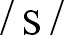 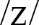 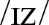 zna zasady użycia spójników first, thenww. wiedzę i reguły stosuje częściowo prawidłowo w ćwiczeniach leksykalnych i gramatycznychzna znaczną część czynności życia codziennego (w tym kolokacji z czasownikami do, have, go, get i play) i wyróżnione zwrotyzna użycie i strukturę czasu Present Simple w twierdzeniachzna przyimki czasu (in, on, at) i przysłówki częstotliwościzna zasady wymowy końcówki -s/-es (3. os. l. poj. czasu Present Simple): , , zna zasady użycia spójników first, thenww. wiedzę i reguły stosuje w znacznej części prawidłowo w ćwiczeniach leksykalnych i gramatycznychzna większość czynności życia codziennego (w tym kolokacji z czasownikami do, have, go, get i play) i wyróżnione zwrotyzna użycie i strukturę czasu Present Simple w twierdzeniachzna przyimki czasu (in, on, at) i przysłówki częstotliwościzna zasady wymowy końcówki -s/-es (3. os. l. poj. czasu Present Simple): , , zna zasady użycia spójników first, then, after thatww. wiedzę i reguły stosuje w większości prawidłowo w ćwiczeniach leksykalnych i gramatycznychzna prawie wszystkie czynności życia codziennego (w tym kolokacje z czasownikami do, have, go, get i play) i wyróżnione zwrotyzna użycie i strukturę czasu Present Simple w twierdzeniachzna przyimki czasu (in, on, at) i przysłówki częstotliwościzna zasady wymowy końcówki -s/-es (3. os. l. poj. czasu Present Simple): , , zna zasady użycia spójników first, then, after thatww. wiedzę i reguły stosuje prawidłowo w ćwiczeniach leksykalnych i gramatycznychzna wszystkie czynności życia codziennego (w tym kolokacje z czasownikami do, have, go, get i play) i wyróżnione zwrotyzna użycie i strukturę czasu Present Simple w twierdzeniach zna przyimki czasu (in, on, at) i przysłówki częstotliwości zna zasady wymowy końcówki -s/-es (3. os. l. poj. czasu Present Simple): , , zna zasady użycia spójników first, then, after thatww. wiedzę i reguły stosuje prawidłowo w ćwiczeniach leksykalnych i gramatycznychZNAJO-MOŚĆ ŚRODKÓW JĘZYKO-WYCHzna podstawowe czynności życia codziennego (w tym kolokacje z czasownikami do, have, go, get i play) i wyróżnione zwrotyczęściowo zna użycie i strukturę czasu Present Simple w twierdzeniachzna przyimki czasu (in, on, at) i przysłówki częstotliwościzna zasady wymowy końcówki -s/-es (3. os. l. poj. czasu Present Simple): , , zna zasady użycia spójników first, thenww. wiedzę i reguły stosuje częściowo prawidłowo w ćwiczeniach leksykalnych i gramatycznychzna znaczną część czynności życia codziennego (w tym kolokacji z czasownikami do, have, go, get i play) i wyróżnione zwrotyzna użycie i strukturę czasu Present Simple w twierdzeniachzna przyimki czasu (in, on, at) i przysłówki częstotliwościzna zasady wymowy końcówki -s/-es (3. os. l. poj. czasu Present Simple): , , zna zasady użycia spójników first, thenww. wiedzę i reguły stosuje w znacznej części prawidłowo w ćwiczeniach leksykalnych i gramatycznychzna większość czynności życia codziennego (w tym kolokacji z czasownikami do, have, go, get i play) i wyróżnione zwrotyzna użycie i strukturę czasu Present Simple w twierdzeniachzna przyimki czasu (in, on, at) i przysłówki częstotliwościzna zasady wymowy końcówki -s/-es (3. os. l. poj. czasu Present Simple): , , zna zasady użycia spójników first, then, after thatww. wiedzę i reguły stosuje w większości prawidłowo w ćwiczeniach leksykalnych i gramatycznychzna prawie wszystkie czynności życia codziennego (w tym kolokacje z czasownikami do, have, go, get i play) i wyróżnione zwrotyzna użycie i strukturę czasu Present Simple w twierdzeniachzna przyimki czasu (in, on, at) i przysłówki częstotliwościzna zasady wymowy końcówki -s/-es (3. os. l. poj. czasu Present Simple): , , zna zasady użycia spójników first, then, after thatww. wiedzę i reguły stosuje prawidłowo w ćwiczeniach leksykalnych i gramatycznychzna wszystkie czynności życia codziennego (w tym kolokacje z czasownikami do, have, go, get i play) i wyróżnione zwrotyzna użycie i strukturę czasu Present Simple w twierdzeniach zna przyimki czasu (in, on, at) i przysłówki częstotliwości zna zasady wymowy końcówki -s/-es (3. os. l. poj. czasu Present Simple): , , zna zasady użycia spójników first, then, after thatww. wiedzę i reguły stosuje prawidłowo w ćwiczeniach leksykalnych i gramatycznychROZUMIE-NIE WYPO-WIEDZI & PRZETWA- RZANIE WYPO-WIEDZIrozumie część informacji w filmie wideo, dialogu, tekście i zdaniachz pomocą, częściowo poprawnie odpowiada na pytanie do filmu, w zadaniu na rozumienie ze słuchu znajduje określone informacje, a w zadaniach na rozumienie tekstu pisanego znajduje określone informacje, uzupełnia luki w zdaniach i tekścieczęściowo poprawnie uzupełnia luki w podpisach ilustracji czasownikami do, have, go, get i playrozumie znaczną część informacji w filmie wideo, dialogu, tekście i zdaniachw znacznej części poprawnie odpowiada na pytanie do filmu, w zadaniu na rozumienie ze słuchu znajduje określone informacje, a w zadaniach na rozumienie tekstu pisanego znajduje określone informacje, uzupełnia luki w zdaniach i tekściew znacznej części poprawnie uzupełnia luki w podpisach ilustracji czasownikami do, have, go, get i playrozumie większość informacji w filmie wideo, dialogu, tekście i zdaniachw większości poprawnie odpowiada na pytanie do filmu, w zadaniu na rozumienie ze słuchu znajduje określone informacje, a w zadaniach na rozumienie tekstu pisanego znajduje określone informacje, uzupełnia luki w zdaniach i tekściew większości poprawnie uzupełnia luki w podpisach ilustracji czasownikami do, have, go, get i playrozumie prawie wszystkie informacje w filmie wideo, dialogu, tekście i zdaniachpoprawnie odpowiada na pytanie do filmu, w zadaniu na rozumienie ze słuchu znajduje określone informacje, a w zadaniach na rozumienie tekstu pisanego znajduje określone informacje, uzupełnia luki w zdaniach i tekściepoprawnie uzupełnia luki w podpisach ilustracji czasownikami do, have, go, get i playrozumie wszystkie informacje w filmie wideo, dialogu, tekście i zdaniachpoprawnie odpowiada na pytanie do filmu, w zadaniu na rozumienie ze słuchu znajduje określone informacje, a w zadaniach na rozumienie tekstu pisanego znajduje określone informacje, uzupełnia luki w zdaniach i tekściepoprawnie uzupełnia luki w podpisach ilustracji czasownikami do, have, go, get i playTWORZE-NIE WY-POWIEDZI & REAGO-WANIE NA WYPO-WIEDZIz pomocą odpowiada na pytanie, jak bardzo jest zajęty w codziennym życiuz pomocą, częściowo poprawnie opowiada koledze/ koleżance o swoim dniu i sporządza notatki nt. jego/jej dniana podstawie notatek, z pomocą, częściowo poprawnie opowiada o dniu kolegi/ koleżanki (z użyciem first, then, after that)z pomocą, stara się wypowiedzieć się nt. roku szkolnego w Australii i Polsce (Culture)częściowo poprawnie odpowiada na pytanie, jak bardzo jest zajęty w codziennym życiuczęściowo poprawnie odpowiada na pytanie, w jaki sposób podane czynności mogą pomóc dziecku z dyskalkulią (Think)w znacznej części poprawnie opowiada koledze/koleżance o swoim dniu i sporządza notatki nt. jego/jej dniana podstawie notatek w znacznej części poprawnie opowiada o dniu kolegi/ koleżanki (z użyciem first, then, after that)stara się wypowiedzieć się nt. roku szkolnego w Australii i Polsce (Culture)w większości poprawnie odpowiada na pytanie, jak bardzo jest zajęty w codziennym życiuw znacznej części poprawnie odpowiada na pytanie, w jaki sposób podane czynności mogą pomóc dziecku z dyskalkulią (Think)w większości poprawnie opowiada koledze/koleżance o swoim dniu i sporządza notatki nt. jego/jej dniana podstawie notatek w większości poprawnie opowiada o dniu kolegi/ koleżanki (z użyciem first, then, after that)wypowiada się w znacznej części poprawnie nt. roku szkolnego w Australii i Polsce (Culture)poprawnie odpowiada na pytanie, jak bardzo jest zajęty w codziennym życiuw większości poprawnie odpowiada na pytanie, w jaki sposób podane czynności mogą pomóc dziecku z dyskalkulią (Think)poprawnie opowiada koledze/ koleżance o swoim dniu i sporządza notatki nt. jego/jej dniana podstawie notatek poprawnie opowiada o dniu kolegi/koleżanki (z użyciem first, then, after that)wypowiada się w większości poprawnie nt. roku szkolnego w Australii i Polsce (Culture)swobodnie i poprawnie odpowiada na pytanie, jak bardzo jest zajęty w codziennym życiu swobodnie i poprawnie odpowiada na pytanie, w jaki sposób podane czynności mogą pomóc dziecku z dyskalkulią (Think)swobodnie i poprawnie opowiada koledze/koleżance o swoim dniu i sporządza notatki nt. jego/jej dnia na podstawie notatek swobodnie i poprawnie opowiada o dniu kolegi/ koleżanki (z użyciem first, then, after that)wypowiada się swobodnie nt. roku szkolnego w Australii i Polsce (Culture) WB 
(str. 22–23)rozwiązuje prawidłowo część zadań; stara się wykonać część zadań z ćwiczeń **rozwiązuje prawidłowo znaczną część zadań; stara się wykonać zadania z ćwicz. **rozwiązuje prawidłowo większość zadań, w tym część z ćwiczeń ***rozwiązuje prawidłowo prawie wszystkie zadania, w tym większość z ćwiczeń ***rozwiązuje prawidłowo wszystkie zadania, w tym z ćwiczeń ***UNIT # 7zna część form spędzania wolnego czasu częściowo zna użycie i strukturę czasu Present Simple w przeczeniach, pytaniach i krótkich odpowiedziachww. wiedzę i reguły stosuje częściowo prawidłowo w ćwiczeniach leksykalnych i gramatycznychzna znaczną część form spędzania wolnego czasuzna użycie i strukturę czasu Present Simple w przeczeniach, pytaniach i krótkich odpowiedziachww. wiedzę i reguły stosuje w znacznej części prawidłowo w ćwiczeniach leksykalnych i gramatycznychzna większość form spędzania wolnego czasu zna użycie i strukturę czasu Present Simple w przeczeniach, pytaniach i krótkich odpowiedziachww. wiedzę i reguły stosuje w większości prawidłowo w ćwiczeniach leksykalnych i gramatycznychzna prawie wszystkie formy spędzania wolnego czasu zna użycie i strukturę czasu Present Simple w przeczeniach, pytaniach i krótkich odpowiedziachww. wiedzę i reguły stosuje prawidłowo w ćwiczeniach leksykalnych i gramatycznychzna wszystkie formy spędzania wolnego czasu zna użycie i strukturę czasu Present Simple w przeczeniach, pytaniach i krótkich odpowiedziachww. wiedzę i reguły stosuje prawidłowo w ćwiczeniach leksykalnych i gramatycznychZNAJO-MOŚĆ ŚRODKÓW JĘZYKO-WYCHzna część form spędzania wolnego czasu częściowo zna użycie i strukturę czasu Present Simple w przeczeniach, pytaniach i krótkich odpowiedziachww. wiedzę i reguły stosuje częściowo prawidłowo w ćwiczeniach leksykalnych i gramatycznychzna znaczną część form spędzania wolnego czasuzna użycie i strukturę czasu Present Simple w przeczeniach, pytaniach i krótkich odpowiedziachww. wiedzę i reguły stosuje w znacznej części prawidłowo w ćwiczeniach leksykalnych i gramatycznychzna większość form spędzania wolnego czasu zna użycie i strukturę czasu Present Simple w przeczeniach, pytaniach i krótkich odpowiedziachww. wiedzę i reguły stosuje w większości prawidłowo w ćwiczeniach leksykalnych i gramatycznychzna prawie wszystkie formy spędzania wolnego czasu zna użycie i strukturę czasu Present Simple w przeczeniach, pytaniach i krótkich odpowiedziachww. wiedzę i reguły stosuje prawidłowo w ćwiczeniach leksykalnych i gramatycznychzna wszystkie formy spędzania wolnego czasu zna użycie i strukturę czasu Present Simple w przeczeniach, pytaniach i krótkich odpowiedziachww. wiedzę i reguły stosuje prawidłowo w ćwiczeniach leksykalnych i gramatycznychROZUMIE-NIE WYPO-WIEDZI & PRZETWA- RZANIE WYPO-WIEDZIrozumie część informacji w filmie wideo, tekście (artykuł), wypowiedzi i zdaniachz pomocą, częściowo poprawnie odpowiada na pytanie do filmu, w zadaniach na rozumienie tekstu pisanego określa główną myśl i znajduje określone informacje, a w zadaniach na rozumienie ze słuchu określa główną myśl i wybiera właściwe opcje odpowiedzi (zadanie typu P/F)częściowo poprawnie wybiera podpisy do ilustracjirozumie znaczną część informacji w filmie wideo, tekście (artykuł), wypowiedzi i zdaniachw znacznej części poprawnie odpowiada na pytanie do filmu, w zadaniach na rozumienie tekstu pisanego określa główną myśl i znajduje określone informacje, a w zadaniach na rozumienie ze słuchu określa główną myśl i wybiera właściwe opcje odpowiedzi (zadanie typu P/F)w znacznej części poprawnie wybiera podpisy do ilustracjirozumie większość informacji w filmie wideo, tekście (artykuł), wypowiedzi i zdaniachw większości poprawnie odpowiada na pytanie do filmu, w zadaniach na rozumienie tekstu pisanego określa główną myśl i znajduje określone informacje, a w zadaniach na rozumienie ze słuchu określa główną myśl i wybiera właściwe opcje odpowiedzi (zadanie typu P/F)w większości poprawnie wybiera podpisy do ilustracjirozumie prawie wszystkie informacje w filmie wideo, tekście (artykuł), wypowiedzi i zdaniachpoprawnie odpowiada na pytanie do filmu, w zadaniach na rozumienie tekstu pisanego określa główną myśl i znajduje określone informacje, a w zadaniach na rozumienie ze słuchu określa główną myśl i wybiera właściwe opcje odpowiedzi (zadanie typu P/F)poprawnie wybiera podpisy do ilustracjirozumie wszystkie informacje w filmie wideo, tekście (artykuł), wypowiedzi i zdaniachpoprawnie odpowiada na pytanie do filmu, w zadaniach na rozumienie tekstu pisanego określa główną myśl i znajduje określone informacje, a w zadaniach na rozumienie ze słuchu określa główną myśl i wybiera właściwe opcje odpowiedzi (zadanie typu P/F)poprawnie wybiera podpisy do ilustracjiTWORZE-NIE WY-POWIEDZI & REAGO-WANIE NA WYPO-WIEDZIstara się uczestniczyć w dyskusji nt. All work and no play makes Jack a dull boy. (Think)częściowo poprawnie udziela informacji nt. swojego sposobu spędzania wolnego czasu (na podstawie ćw. 4)z pomocą, częściowo poprawnie odpowiada na pytanie, czy spędza dużo czasu z rodziną i co wspólnie robiąz dużą pomocą, częściowo poprawnie pisze krótki artykuł nt. form spędzania przez siebie czasu wolnegostara się uczestniczyć w dyskusji i wyrazić krótką opinię nt. All work and no play makes Jack a dull boy. (Think)w znacznej części poprawnie udziela informacji nt. swojego sposobu spędzania wolnego czasu (na podstawie ćw. 4)częściowo poprawnie odpowiada na pytanie, czy spędza dużo czasu z rodziną i co wspólnie robiąpisze częściowo poprawnie krótki artykuł nt. form spędzania przez siebie czasu wolnegouczestniczy w dyskusji i wyraża krótką opinię nt. All work and no play makes Jack a dull boy. (Think)w większości poprawnie udziela informacji nt. swojego sposobu spędzania wolnego czasu (na podstawie ćw. 4)w większości poprawnie odpowiada na pytanie, czy spędza dużo czasu z rodziną i co wspólnie robiąpisze w znacznej części poprawnie krótki artykuł nt. form spędzania przez siebie czasu wolnegouczestniczy dość aktywnie w dyskusji i wyraża opinię nt. All work and no play makes Jack a dull boy. (Think)poprawnie udziela informacji nt. swojego sposobu spędzania wolnego czasu (na podstawie ćw. 4)poprawnie odpowiada na pytanie, czy spędza dużo czasu z rodziną i co wspólnie robiąpisze w większości poprawnie krótki artykuł nt. form spędzania przez siebie czasu wolnegouczestniczy aktywnie w dyskusji i wyraża opinię nt. All work and no play makes Jack a dull boy. (Think)swobodnie i poprawnie udziela informacji nt. swojego sposobu spędzania wolnego czasu (na podstawie ćw. 4)swobodnie i poprawnie odpowiada na pytanie, czy spędza dużo czasu z rodziną i co wspólnie robią pisze poprawnie krótki artykuł nt. form spędzania przez siebie czasu wolnegoWB 
(str. 24–25)rozwiązuje prawidłowo część zadań; stara się wykonać część zadań z ćwiczeń **rozwiązuje prawidłowo znaczną część zadań; stara się wykonać zadania z ćwicz. **rozwiązuje prawidłowo większość zadań, w tym część z ćwiczeń ***rozwiązuje prawidłowo prawie wszystkie zadania, w tym większość z ćwiczeń ***rozwiązuje prawidłowo wszystkie zadania, w tym z ćwiczeń ***UNIT # 8CLIL: Geographyzna część słownictwa związanego ze strefami czasowymi, w tym kierunki światazna część słownictwa i zwrotów związanych z pytaniem o czas i podawaniem czasuww. wiedzę i reguły stosuje częściowo prawidłowo w ćwiczeniach leksykalnychzna znaczną część słownictwa związanego ze strefami czasowymi, w tym kierunki światazna znaczną część słownictwa i zwrotów związanych z pytaniem o czas i podawaniem czasuww. wiedzę i reguły stosuje w znacznej części prawidłowo w ćwiczeniach leksykalnychzna większość słownictwa związanego ze strefami czasowymi, w tym kierunki świata zna większość słownictwa i zwrotów związanych z pytaniem o czas i podawaniem czasuww. wiedzę i reguły stosuje w większości prawidłowo w ćwiczeniach leksykalnychzna prawie całe słownictwo związane ze strefami czasowymi, w tym kierunki świata zna słownictwo i zwroty związane z pytaniem o czas i podawaniem czasuww. wiedzę i reguły stosuje prawidłowo w ćwiczeniach leksykalnychzna całe słownictwo związane ze strefami czasowymi, w tym kierunki świata zna słownictwo i zwroty związane z pytaniem o czas i podawaniem czasu ww. wiedzę i reguły stosuje prawidłowo w ćwiczeniach leksykalnychZNAJO-MOŚĆ ŚRODKÓW JĘZYKO-WYCHzna część słownictwa związanego ze strefami czasowymi, w tym kierunki światazna część słownictwa i zwrotów związanych z pytaniem o czas i podawaniem czasuww. wiedzę i reguły stosuje częściowo prawidłowo w ćwiczeniach leksykalnychzna znaczną część słownictwa związanego ze strefami czasowymi, w tym kierunki światazna znaczną część słownictwa i zwrotów związanych z pytaniem o czas i podawaniem czasuww. wiedzę i reguły stosuje w znacznej części prawidłowo w ćwiczeniach leksykalnychzna większość słownictwa związanego ze strefami czasowymi, w tym kierunki świata zna większość słownictwa i zwrotów związanych z pytaniem o czas i podawaniem czasuww. wiedzę i reguły stosuje w większości prawidłowo w ćwiczeniach leksykalnychzna prawie całe słownictwo związane ze strefami czasowymi, w tym kierunki świata zna słownictwo i zwroty związane z pytaniem o czas i podawaniem czasuww. wiedzę i reguły stosuje prawidłowo w ćwiczeniach leksykalnychzna całe słownictwo związane ze strefami czasowymi, w tym kierunki świata zna słownictwo i zwroty związane z pytaniem o czas i podawaniem czasu ww. wiedzę i reguły stosuje prawidłowo w ćwiczeniach leksykalnychROZUMIE-NIE WYPO-WIEDZI & PRZETWA- RZANIE WYPO-WIEDZIrozumie część informacji w filmie wideo, tekście, wypowiedzi i zdaniachz pomocą, częściowo poprawnie odpowiada na pytanie do filmu, w zadaniach na rozumienie tekstu pisanego rozwiązuje problem i wybiera w zdaniach właściwe informacje, a w zadaniu na rozumienie ze słuchu uzupełnia luki w planie lekcji Peteraczęściowo poprawnie uzupełnia podpisy pod zegarami i powtarza czas podany na ilustracjachrozumie znaczną część informacji w filmie wideo, tekście, wypowiedzi i zdaniachw znacznej części poprawnie odpowiada na pytanie do filmu, w zadaniach na rozumienie tekstu pisanego rozwiązuje problem i wybiera w zdaniach właściwe informacje, a w zadaniu na rozumienie ze słuchu uzupełnia luki w planie lekcji Peteraw znacznej części poprawnie uzupełnia podpisy pod zegarami i powtarza czas podany na ilustracjachrozumie większość informacji w filmie wideo, tekście, wypowiedzi i zdaniachw większości poprawnie odpowiada na pytanie do filmu, w zadaniach na rozumienie tekstu pisanego rozwiązuje problem i wybiera w zdaniach właściwe informacje, a w zadaniu na rozumienie ze słuchu uzupełnia luki w planie lekcji Peteraw większości poprawnie uzupełnia podpisy pod zegarami i powtarza czas podany na ilustracjachrozumie prawie wszystkie informacje w filmie wideo, tekście, wypowiedzi i zdaniachpoprawnie odpowiada na pytanie do filmu, w zadaniach na rozumienie tekstu pisanego rozwiązuje problem i wybiera w zdaniach właściwe informacje, a w zadaniu na rozumienie ze słuchu uzupełnia luki w planie lekcji Peterapoprawnie uzupełnia podpisy pod zegarami i powtarza czas podany na ilustracjachrozumie wszystkie informacje w filmie wideo, tekście, wypowiedzi i zdaniachpoprawnie odpowiada na pytanie do filmu, w zadaniach na rozumienie tekstu pisanego rozwiązuje problem i wybiera w zdaniach właściwe informacje, a w zadaniu na rozumienie ze słuchu uzupełnia luki w planie lekcji Peterapoprawnie uzupełnia podpisy pod zegarami i powtarza czas podany na ilustracjachTWORZE-NIE WY-POWIEDZI & REAGO-WANIE NA WYPO-WIEDZIstara się obliczyć czas w Ottawie na podstawie czasu w Londynie (Think)z dużą pomocą, częściowo poprawnie stara się prowadzić dialogi sterowane dot. czasu na ilustracjachoblicza czas w Ottawie na podstawie czasu w Londynie (Think)prowadzi częściowo poprawnie dialogi sterowane dot. czasu na ilustracjachzbiera informacje nt. stref czasowych w USA i dokonuje w znacznej części poprawnie krótkiej prezentacji na forum klasy (ICT)poprawnie oblicza czas w Ottawie na podstawie czasu w Londynie (Think)prowadzi w znacznej części poprawnie dialogi sterowane dot. czasu na ilustracjachzbiera informacje nt. stref czasowych w USA i w większości poprawnie dokonuje prezentacji na forum klasy (ICT)poprawnie oblicza czas w Ottawie na podstawie czasu w Londynie (Think)prowadzi w większości poprawnie dialogi sterowane dot. czasu na ilustracjachzbiera informacje nt. stref czasowych w USA i dokonuje prezentacji na forum klasy (ICT)poprawnie oblicza czas w Ottawie na podstawie czasu w Londynie (Think)prowadzi swobodnie i poprawnie dialogi sterowane dot. czasu na ilustracjachzbiera informacje nt. stref czasowych w USA i dokonuje prezentacji na forum klasy (ICT)WB 
(str. 26–27)rozwiązuje prawidłowo część zadań; stara się wykonać część zadań z ćwiczeń **rozwiązuje prawidłowo znaczną część zadań; stara się wykonać zadania z ćwicz. **rozwiązuje prawidłowo większość zadań, w tym część z ćwiczeń ***rozwiązuje prawidłowo prawie wszystkie zadania, w tym większość z ćwiczeń ***rozwiązuje prawidłowo wszystkie zadania, w tym z ćwiczeń ***UNIT # 9zna część nazw hobbyczęściowo zna przysłówki częstotliwości i zasady ich użycia z czasem Present Simpleczęściowo zna zasady użycia konstrukcji like/don’t like + 
-ingww. wiedzę i reguły stosuje częściowo prawidłowo w ćwiczeniach leksykalnych i gramatycznychzna znaczną część nazw hobby zna przysłówki częstotliwości i zasady ich użycia z czasem Present Simplezna zasady użycia konstrukcji like/don’t like + -ingww. wiedzę i reguły stosuje w znacznej części prawidłowo w ćwiczeniach leksykalnych i gramatycznychzna większość nazw hobbyzna przysłówki częstotliwości i zasady ich użycia z czasem Present Simplezna zasady użycia konstrukcji like/don’t like + -ingww. wiedzę i reguły stosuje w większości prawidłowo w ćwiczeniach leksykalnych i gramatycznychzna prawie wszystkie nazwy hobby zna przysłówki częstotliwości i zasady ich użycia z czasem Present Simplezna zasady użycia konstrukcji like/don’t like + -ingww. wiedzę i reguły stosuje prawidłowo w ćwiczeniach leksykalnych i gramatycznychzna wszystkie nazwy hobby zna przysłówki częstotliwości i zasady ich użycia z czasem Present Simplezna zasady użycia konstrukcji like/don’t like + -ing ww. wiedzę i reguły stosuje prawidłowo w ćwiczeniach leksykalnych i gramatycznychZNAJO-MOŚĆ ŚRODKÓW JĘZYKO-WYCHzna część nazw hobbyczęściowo zna przysłówki częstotliwości i zasady ich użycia z czasem Present Simpleczęściowo zna zasady użycia konstrukcji like/don’t like + 
-ingww. wiedzę i reguły stosuje częściowo prawidłowo w ćwiczeniach leksykalnych i gramatycznychzna znaczną część nazw hobby zna przysłówki częstotliwości i zasady ich użycia z czasem Present Simplezna zasady użycia konstrukcji like/don’t like + -ingww. wiedzę i reguły stosuje w znacznej części prawidłowo w ćwiczeniach leksykalnych i gramatycznychzna większość nazw hobbyzna przysłówki częstotliwości i zasady ich użycia z czasem Present Simplezna zasady użycia konstrukcji like/don’t like + -ingww. wiedzę i reguły stosuje w większości prawidłowo w ćwiczeniach leksykalnych i gramatycznychzna prawie wszystkie nazwy hobby zna przysłówki częstotliwości i zasady ich użycia z czasem Present Simplezna zasady użycia konstrukcji like/don’t like + -ingww. wiedzę i reguły stosuje prawidłowo w ćwiczeniach leksykalnych i gramatycznychzna wszystkie nazwy hobby zna przysłówki częstotliwości i zasady ich użycia z czasem Present Simplezna zasady użycia konstrukcji like/don’t like + -ing ww. wiedzę i reguły stosuje prawidłowo w ćwiczeniach leksykalnych i gramatycznychROZUMIE-NIE WYPO-WIEDZI & PRZETWA- RZANIE WYPO-WIEDZIrozumie część informacji w filmie wideo, tekście i zdaniachz pomocą, częściowo poprawnie odpowiada na pytanie do filmu, a w zadaniach na rozumienie tekstu pisanego odpowiada na pytanie do tekstu i wybiera właściwe opcje odpowiedzi (zadanie typu P/F)rozumie znaczną część informacji w filmie wideo, tekście i zdaniachw znacznej części poprawnie odpowiada na pytanie do filmu, a w zadaniach na rozumienie tekstu pisanego odpowiada na pytanie do tekstu i wybiera właściwe opcje odpowiedzi (zadanie typu P/F)rozumie większość informacji w filmie wideo, tekście i zdaniachw większości poprawnie odpowiada na pytanie do filmu, a w zadaniach na rozumienie tekstu pisanego odpowiada na pytanie do tekstu i wybiera właściwe opcje odpowiedzi (zadanie typu P/F)rozumie prawie wszystkie informacje w filmie wideo, tekście i zdaniachpoprawnie odpowiada na pytanie do filmu, a w zadaniach na rozumienie tekstu pisanego odpowiada na pytanie do tekstu i wybiera właściwe opcje odpowiedzi (zadanie typu P/F)rozumie wszystkie informacje w filmie wideo, tekście i zdaniachpoprawnie odpowiada na pytanie do filmu, a w zadaniach na rozumienie tekstu pisanego odpowiada na pytanie do tekstu i wybiera właściwe opcje odpowiedzi (zadanie typu P/F)TWORZE-NIE WY-POWIEDZI & REAGO-WANIE NA WYPO-WIEDZIumie częściowo poprawnie przedstawić jeden powód, dla którego powinniśmy mieć hobby (Values)z pomocą, częściowo poprawnie wypowiada się nt. hobby: co lubi, a czego nie lubiczęściowo poprawnie układa zdania z rozsypanych wyrazówczęściowo poprawnie przygotowuje kwiz dla kolegów/koleżanek z klasy nt. ich ulubionych hobby, z pomocą stara się napisać akapit nt. jego wyników i krótko przedstawić te wyniki na forum klasy (projekt ICT)umie częściowo poprawnie przedstawić dwa powody, dla których powinniśmy mieć hobby (Values)częściowo poprawnie wypowiada się nt. hobby: co lubi, a czego nie lubiw znacznej części poprawnie układa zdania z rozsypanych wyrazóww znacznej części poprawnie przygotowuje kwiz dla kolegów/koleżanek z klasy nt. ich ulubionych hobby, pisze akapit nt. jego wyników i krótko przedstawia te wyniki na forum klasy (projekt ICT)umie w większości poprawnie przedstawić trzy powody, dla których powinniśmy mieć hobby (Values)w znacznej części poprawnie wypowiada się nt. hobby: co lubi, a czego nie lubiw większości poprawnie układa zdania z rozsypanych wyrazóww większości poprawnie przygotowuje kwiz dla kolegów/koleżanek z klasy nt. ich ulubionych hobby,00 pisze akapit nt. jego wyników i krótko przedstawia te wyniki na forum klasy (projekt ICT)umie poprawnie przedstawić trzy powody, dla których powinniśmy mieć hobby (Values)w większości poprawnie wypowiada się nt. hobby: co lubi, a czego nie lubipoprawnie układa zdania z rozsypanych wyrazówprzygotowuje kwiz dla kolegów/koleżanek z klasy nt. ich ulubionych hobby i pisze poprawnie akapit nt. jego wyników; poprawnie przedstawia te wyniki na forum klasy (projekt ICT)umie swobodnie i poprawnie przedstawić trzy powody, dla których powinniśmy mieć hobby (Values)swobodnie i poprawnie wypowiada się nt. hobby: co lubi, a czego nie lubipoprawnie układa zdania z rozsypanych wyrazówprzygotowuje kwiz dla kolegów/koleżanek z klasy nt. ich ulubionych hobby i pisze poprawnie akapit nt. jego wyników; swobodnie i poprawnie przedstawia te wyniki na forum klasy (projekt ICT)WB 
(str. 28–29)rozwiązuje prawidłowo część zadań; stara się wykonać część zadań z ćwiczeń **rozwiązuje prawidłowo znaczną część zadań; stara się wykonać zadania z ćwicz. **rozwiązuje prawidłowo większość zadań, w tym część z ćwiczeń ***rozwiązuje prawidłowo prawie wszystkie zadania, w tym większość z ćwiczeń ***rozwiązuje prawidłowo wszystkie zadania, w tym z ćwiczeń ***UNIT # 10zna część dyscyplin sportowych oraz kolokacji z czasownikami go, do, play, have, make określającymi formy spędzania czasuczęściowo zna strukturę i użycie czasownika can do wyrażania umiejętności (twierdzenia, przeczenia, pytania i krótkie odpowiedzi)ww. wiedzę i reguły stosuje częściowo prawidłowo w ćwiczeniach leksykalnych i gramatycznychzna znaczną część dyscyplin sportowych oraz kolokacji z czasownikami go, do, play, have, make określającymi formy spędzania czasuzna strukturę i użycie czasownika can do wyrażania umiejętności (twierdzenia, przeczenia, pytania i krótkie odpowiedzi)ww. wiedzę i reguły stosuje w znacznej części prawidłowo w ćwiczeniach leksykalnych i gramatycznychzna większość dyscyplin sportowych oraz kolokacji z czasownikami go, do, play, have, make określającymi formy spędzania czasuzna strukturę i użycie czasownika can do wyrażania umiejętności (twierdzenia, przeczenia, pytania i krótkie odpowiedzi)ww. wiedzę i reguły stosuje w większości prawidłowo w ćwiczeniach leksykalnych i gramatycznychzna prawie wszystkie dyscypliny sportowe oraz kolokacje z czasownikami go, do, play, have, make określającymi formy spędzania czasuzna strukturę i użycie czasownika can do wyrażania umiejętności (twierdzenia, przeczenia, pytania i krótkie odpowiedzi)ww. wiedzę i reguły stosuje prawidłowo w ćwiczeniach leksykalnych i gramatycznychzna wszystkie dyscypliny sportowe oraz kolokacje z czasownikami play, do, go określającymi uprawianie sportuzna strukturę i użycie czasownika can do wyrażania umiejętności (twierdzenia, przeczenia, pytania i krótkie odpowiedzi) ww. wiedzę i reguły stosuje prawidłowo w ćwiczeniach leksykalnych i gramatycznychZNAJO-MOŚĆ ŚRODKÓW JĘZYKO-WYCHzna część dyscyplin sportowych oraz kolokacji z czasownikami go, do, play, have, make określającymi formy spędzania czasuczęściowo zna strukturę i użycie czasownika can do wyrażania umiejętności (twierdzenia, przeczenia, pytania i krótkie odpowiedzi)ww. wiedzę i reguły stosuje częściowo prawidłowo w ćwiczeniach leksykalnych i gramatycznychzna znaczną część dyscyplin sportowych oraz kolokacji z czasownikami go, do, play, have, make określającymi formy spędzania czasuzna strukturę i użycie czasownika can do wyrażania umiejętności (twierdzenia, przeczenia, pytania i krótkie odpowiedzi)ww. wiedzę i reguły stosuje w znacznej części prawidłowo w ćwiczeniach leksykalnych i gramatycznychzna większość dyscyplin sportowych oraz kolokacji z czasownikami go, do, play, have, make określającymi formy spędzania czasuzna strukturę i użycie czasownika can do wyrażania umiejętności (twierdzenia, przeczenia, pytania i krótkie odpowiedzi)ww. wiedzę i reguły stosuje w większości prawidłowo w ćwiczeniach leksykalnych i gramatycznychzna prawie wszystkie dyscypliny sportowe oraz kolokacje z czasownikami go, do, play, have, make określającymi formy spędzania czasuzna strukturę i użycie czasownika can do wyrażania umiejętności (twierdzenia, przeczenia, pytania i krótkie odpowiedzi)ww. wiedzę i reguły stosuje prawidłowo w ćwiczeniach leksykalnych i gramatycznychzna wszystkie dyscypliny sportowe oraz kolokacje z czasownikami play, do, go określającymi uprawianie sportuzna strukturę i użycie czasownika can do wyrażania umiejętności (twierdzenia, przeczenia, pytania i krótkie odpowiedzi) ww. wiedzę i reguły stosuje prawidłowo w ćwiczeniach leksykalnych i gramatycznychROZUMIE-NIE WYPO-WIEDZI & PRZETWA- RZANIE WYPO-WIEDZIrozumie część informacji w filmie wideo, tekście (wpis na blogu), tabeli i zdaniachz pomocą, częściowo poprawnie rozwiązuje zadanie dot. filmu, a w zadaniach na rozumienie tekstu pisanego odpowiada na pytanie do tekstu i uzupełnia luki w zdaniachczęściowo poprawnie dobiera dyscypliny do czasowników play, do, goczęściowo poprawnie uzupełnia luki w zdaniach opisujących umiejętności lub ich brak (na podstawie tabeli)rozumie znaczną część informacji w filmie wideo, tekście (wpis na blogu), tabeli i zdaniachw znacznej części poprawnie rozwiązuje zadanie dot. filmu, a w zadaniach na rozumienie tekstu pisanego odpowiada na pytanie do tekstu i uzupełnia luki w zdaniachstara się odpowiedzieć na pytanie, dlaczego Keith lubi łyżwiarstwo figurowe (Think)w znacznej części poprawnie dobiera dyscypliny do czasowników play, do, gow znacznej części poprawnie uzupełnia luki w zdaniach opisujących umiejętności lub ich brak (na podstawie tabeli)rozumie większość informacji w filmie wideo, tekście (wpis na blogu), tabeli i zdaniachw większości poprawnie rozwiązuje zadanie dot. filmu, a w zadaniach na rozumienie tekstu pisanego odpowiada na pytanie do tekstu i uzupełnia luki w zdaniachw znacznej części poprawnie odpowiada na pytanie, dlaczego Keith lubi łyżwiarstwo figurowe (Think)w większości poprawnie dobiera dyscypliny do czasowników play, do, gow większości poprawnie uzupełnia luki w zdaniach opisujących umiejętności lub ich brak (na podstawie tabeli)rozumie prawie wszystkie informacje w filmie wideo, tekście (wpis na blogu), tabeli i zdaniachpoprawnie rozwiązuje zadanie dot. filmu, a w zadaniach na rozumienie tekstu pisanego odpowiada na pytanie do tekstu i uzupełnia luki w zdaniachw większości poprawnie odpowiada na pytanie, dlaczego Keith lubi łyżwiarstwo figurowe (Think)poprawnie dobiera dyscypliny do czasowników play, do, gopoprawnie uzupełnia luki w zdaniach opisujących umiejętności lub ich brak (na podstawie tabeli)rozumie wszystkie informacje w filmie wideo, tekście (wpis na blogu), tabeli i zdaniachpoprawnie rozwiązuje zadanie dot. filmu, a w zadaniach na rozumienie tekstu pisanego odpowiada na pytanie do tekstu i uzupełnia luki w zdaniach poprawnie odpowiada na pytanie, dlaczego Keith lubi łyżwiarstwo figurowe (Think)poprawnie dobiera dyscypliny do czasowników play, do, gopoprawnie uzupełnia luki w zdaniach opisujących umiejętności lub ich brak (na podstawie tabeli)TWORZE-NIE WY-POWIEDZI & REAGO-WANIE NA WYPO-WIEDZIznajduje informacje i podaje 1–2 nazwy krajów, w których krykiet jest sportem narodowym (ICT: Culture)z pomocą, częściowo poprawnie stara się prowadzić dialogi sterowane nt. umiejętności osób z ćw. 5 i swoichz dużą pomocą, pisze częściowo poprawnie komentarz do wpisu na blogu Keitha nt. swojej ulubionej dyscypliny sportuznajduje informacje i podaje 2–3 nazwy krajów, w których krykiet jest sportem narodowym (ICT: Culture)prowadzi w znacznej części poprawnie dialogi sterowane nt. umiejętności osób z ćw. 5 i swoichpisze częściowo poprawnie komentarz do wpisu na blogu Keitha nt. swojej ulubionej dyscypliny sportuznajduje informacje i podaje 3–4 nazwy krajów, w których krykiet jest sportem narodowym (ICT: Culture)prowadzi w większości poprawnie dialogi sterowane nt. umiejętności osób z ćw. 5 i swoichpisze w znacznej części poprawnie komentarz do wpisu na blogu Keitha nt. swojej ulubionej dyscypliny sportuznajduje informacje i podaje, w których krajach krykiet jest sportem narodowym (ICT: Culture)prowadzi poprawnie dialogi sterowane nt. umiejętności osób z ćw. 5 i swoichpisze w większości poprawnie komentarz do wpisu na blogu Keitha nt. swojej ulubionej dyscypliny sportuznajduje informacje i podaje, w których krajach krykiet jest sportem narodowym (ICT: Culture)prowadzi swobodnie i poprawnie dialogi sterowane nt. umiejętności osób z ćw. 5 i swoichpisze poprawnie komentarz do wpisu na blogu Keitha nt. swojej ulubionej dyscypliny sportuWB 
(str. 30–31)rozwiązuje prawidłowo część zadań; stara się wykonać część zadań z ćwiczeń **rozwiązuje prawidłowo znaczną część zadań; stara się wykonać zadania z ćwicz. **rozwiązuje prawidłowo większość zadań, w tym część z ćwiczeń ***rozwiązuje prawidłowo prawie wszystkie zadania, w tym większość z ćwiczeń ***rozwiązuje prawidłowo wszystkie zadania, w tym z ćwiczeń ***PUBLIC SPEAKING 
# 2zna podstawowe słownictwo używane do opisu postaci awatarazna zasady dot. przygotowania prezentacji; częściowo poprawnie wybiera najlepszy tytuł, wstęp i zakończenie prezentacji oraz grupuje wyrażenia wg podanych nagłówkówz pomocą, częściowo poprawnie wyraża i stara się uzasadnić swoją opinię nt. przykładowej prezentacjiz pomocą przygotowuje i stara się przedstawić na forum klasy krótką prezentację nt. swojego awataraz pomocą, częściowo poprawnie wyraża i stara się uzasadnić swoją opinię nt. awatara, który mu się najbardziej podobał (Think)zna znaczną część słownictwa używanego do opisu postaci awatarazna zasady dot. przygotowania prezentacji; w większości poprawnie wybiera najlepszy tytuł, wstęp i zakończenie prezentacji oraz grupuje wyrażenia wg podanych nagłówkówwyraża i stara się krótko uzasadnić swoją opinię nt. przykładowej prezentacjiprzygotowuje i w znacznej części poprawnie przedstawia na forum klasy prezentację nt. swojego awatarawyraża i stara się uzasadnić swoją opinię nt. awatara, który mu się najbardziej podobał (Think)zna większość słownictwa używanego do opisu postaci awatarazna zasady dot. przygotowania prezentacji; w większości poprawnie wybiera najlepszy tytuł, wstęp i zakończenie prezentacji oraz grupuje wyrażenia wg podanych nagłówkóww większości poprawnie wyraża i uzasadnia swoją opinię nt. przykładowej prezentacjiprzygotowuje i w większości poprawnie przedstawia na forum klasy prezentację nt. swojego awataraw większości poprawnie wyraża i uzasadnia swoją opinię nt. awatara, który mu się najbardziej podobał (Think)zna prawie całe słownictwo używane do opisu postaci awatarazna zasady dot. przygotowania prezentacji; poprawnie wybiera najlepszy tytuł, wstęp i zakończenie prezentacji oraz grupuje wyrażenia wg podanych nagłówkówpoprawnie wyraża i uzasadnia swoją opinię nt. przykładowej prezentacjiprzygotowuje i poprawnie przedstawia na forum klasy prezentację nt. swojego awatarapoprawnie wyraża i uzasadnia swoją opinię nt. awatara, który mu się najbardziej podobał (Think)zna całe słownictwo używane do opisu postaci awatara zna zasady dot. przygotowania prezentacji; poprawnie wybiera najlepszy tytuł, wstęp i zakończenie prezentacji oraz grupuje wyrażenia wg podanych nagłówkówswobodnie i poprawnie wyraża i uzasadnia swoją opinię nt. przykładowej prezentacjiprzygotowuje i poprawnie przedstawia na forum klasy prezentację nt. swojego awatara swobodnie i poprawnie wyraża i uzasadnia swoją opinię nt. awatara, który mu się najbardziej podobał (Think)REVIEW # 2wykonuje prawidłowo część zadań z ćwiczeń powtórzeniowych dot. leksyki, gramatyki i reagowania językowegopoprawnie rozwiązuje część zadań na rozumienie ze słuchu (wybór wielokrotny) i rozumienie tekstów pisanych (uzupełnianie luk w tekście i zadanie typu P/F)częściowo potrafi dokonać samooceny wiedzy i umiejętności nabytych w module 2wykonuje prawidłowo znaczną część zadań z ćwiczeń powtórzeniowych dot. leksyki, gramatyki i reagowania językowegopoprawnie rozwiązuje znaczną część zadań na rozumienie ze słuchu (wybór wielokrotny) i rozumienie tekstów pisanych (uzupełnianie luk w tekście i zadanie typu P/F)w znacznym stopniu potrafi dokonać samooceny wiedzy i umiejętności nabytych w module 2wykonuje prawidłowo większość zadań z ćwiczeń powtórzeniowych dot. leksyki, gramatyki i reagowania językowegopoprawnie rozwiązuje większość zadań na rozumienie ze słuchu (wybór wielokrotny) i rozumienie tekstów pisanych (uzupełnianie luk w tekście i zadanie typu P/F)w dużym stopniu potrafi dokonać samooceny wiedzy i umiejętności nabytych w module 2wykonuje prawidłowo prawie wszystkie zadania z ćwiczeń powtórzeniowych dot. leksyki, gramatyki i reagowania językowegopoprawnie rozwiązuje prawie wszystkie zadania na rozumienie ze słuchu (wybór wielokrotny) i rozumienie tekstów pisanych (uzupełnianie luk w tekście i zadanie typu P/F)w większości potrafi dokonać samooceny wiedzy i umiejętności nabytych w module 2wykonuje prawidłowo wszystkie zadania z ćwiczeń powtórzeniowych dot. leksyki, gramatyki i reagowania językowegopoprawnie i samodzielnie rozwiązuje zadania na rozumienie ze słuchu (wybór wielokrotny) i rozumienie tekstów pisanych (uzupełnianie luk w tekście i zadanie typu P/F)potrafi dokonać samooceny wiedzy i umiejętności nabytych w module 2WB 
(str. 32–33, 83)rozwiązuje prawidłowo część zadańrozwiązuje prawidłowo znaczną część zadańrozwiązuje prawidłowo większość zadańrozwiązuje prawidłowo prawie wszystkie zadaniarozwiązuje prawidłowo wszystkie zadaniaFUN TIME 
# 2częściowo poprawnie dopisuje nazwy dyscyplin sportowych do piłek na ilustracjachstara się rozwiązać zagadkę nt. drużyny Maxana podstawie piosenki, z pomocą stara się odpowiedzieć na pytaniez pomocą, stara się odpowiedzieć na pytanie, dlaczego autor piosenki lubi sport (Think)rozumie znaczenie powiedzenia He’s really on the ball!w znacznej części poprawnie dopisuje nazwy dyscyplin sportowych do piłek na ilustracjachstara się rozwiązać zagadkę nt. drużyny Maxana podstawie piosenki częściowo poprawnie odpowiada na pytaniestara się odpowiedzieć na pytanie, dlaczego autor piosenki lubi sport (Think)rozumie znaczenie powiedzenia He’s really on the ball!w większości poprawnie dopisuje nazwy dyscyplin sportowych do piłek na ilustracjachpoprawnie rozwiązuje zagadkę nt. drużyny Maxana podstawie piosenki w większości poprawnie odpowiada na pytaniew większości poprawnie odpowiada na pytanie, dlaczego autor piosenki lubi sport (Think)rozumie znaczenie powiedzenia He’s really on the ball!poprawnie dopisuje nazwy dyscyplin sportowych do piłek na ilustracjachpoprawnie rozwiązuje zagadkę nt. drużyny Maxana podstawie piosenki poprawnie odpowiada na pytaniepoprawnie odpowiada na pytanie, dlaczego autor piosenki lubi sport (Think)rozumie znaczenie powiedzenia He’s really on the ball!poprawnie dopisuje nazwy dyscyplin sportowych do piłek na ilustracjach poprawnie rozwiązuje zagadkę nt. drużyny Maxana podstawie piosenki poprawnie odpowiada na pytanieswobodnie i poprawnie odpowiada na pytanie, dlaczego autor piosenki lubi sport (Think)rozumie znaczenie powiedzenia He’s really on the ball!# CODE-CRACKERS Episode 2rozumie część informacji w komiksie; poprawnie rozwiązuje część zadań dot. komiksu i odgrywa wybraną rolę z komiksu częściowo poprawnie dobiera samochody do podanych zdań (ICT: Culture)zbiera i stara się krótko zaprezentować na forum klasy informacje nt. innego brytyjskiego producenta samochodów (ICT)z pomocą, stara się przewidzieć, gdzie może być prof. Watt i co się przydarzy bohaterom komiksu (Think)rozumie znaczną część informacji w komiksie; poprawnie rozwiązuje znaczną część zadań dot. komiksu i odgrywa wybraną rolę z komiksuw znacznej części poprawnie dobiera samochody do podanych zdań (ICT: Culture)zbiera i krótko prezentuje na forum klasy informacje nt. innych brytyjskich producentów samochodów (ICT)zbiera informacje i zdjęcia nt. zabytkowych samochodów; przygotowuje plakat i krótko prezentuje go na forum klasy (ICT)przewiduje, gdzie może być prof. Watt i co się przydarzy bohaterom komiksu (Think)rozumie większość informacji w komiksie; poprawnie rozwiązuje większość zadań dot. komiksu i odgrywa wybrane role z komiksuw większości poprawnie dobiera samochody do podanych zdań (ICT: Culture)zbiera i krótko prezentuje na forum klasy informacje nt. innych brytyjskich producentów samochodów (ICT)zbiera informacje i zdjęcia nt. zabytkowych samochodów; przygotowuje plakat i krótko prezentuje go na forum klasy (ICT)przewiduje, gdzie może być prof. Watt i co się przydarzy bohaterom komiksu (Think)rozumie prawie wszystkie informacje w komiksie; poprawnie rozwiązuje prawie wszystkie zadania dot. komiksu i odgrywa wskazane role z komiksupoprawnie dobiera samochody do podanych zdań (ICT: Culture)zbiera i prezentuje na forum klasy informacje nt. innych brytyjskich producentów samochodów (ICT)zbiera informacje i zdjęcia nt. zabytkowych samochodów; przygotowuje plakat i poprawnie prezentuje go na forum klasy (ICT)przewiduje, gdzie może być prof. Watt i co się przydarzy bohaterom komiksu (Think)rozumie wszystkie informacje w komiksie; poprawnie rozwiązuje wszystkie zadania dot. komiksu i odgrywa wskazane role z komiksu poprawnie dobiera samochody do podanych zdań (ICT: Culture)zbiera i prezentuje na forum klasy informacje nt. innych brytyjskich producentów samochodów (ICT)zbiera informacje i zdjęcia nt. zabytkowych samochodów, przygotowuje plakat i swobodnie prezentuje go na forum klasy (ICT)przewiduje, gdzie może być prof. Watt i co się przydarzy bohaterom komiksu (Think)MODULE # 3 – ALL AROUND ME!MODULE # 3 – ALL AROUND ME!MODULE # 3 – ALL AROUND ME!MODULE # 3 – ALL AROUND ME!MODULE # 3 – ALL AROUND ME!MODULE # 3 – ALL AROUND ME!UNIT # 11zna podstawowe nazwy miejsc i budynków w mieście i wyróżnione zwrotyczęściowo zna zasady tworzenia i użycia stopnia wyższego przymiotników, w tym przykłady stopniowania nieregularnegozna zasady wymowy głosek  i 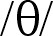 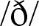 ww. wiedzę i reguły stosuje częściowo prawidłowo w ćwiczeniach leksykalnych i gramatycznychzna znaczną część nazw miejsc i budynków w mieście i wyróżnione zwrotyzna zasady tworzenia i użycia stopnia wyższego przymiotników, w tym przykłady stopniowania nieregularnegozna zasady wymowy głosek  i ww. wiedzę i reguły stosuje w znacznej części prawidłowo w ćwiczeniach leksykalnych i gramatycznychzna większość nazw miejsc i budynków w mieście i wyróżnione zwrotyzna zasady tworzenia i użycia stopnia wyższego przymiotników, w tym przykłady stopniowania nieregularnegozna zasady wymowy głosek  i ww. wiedzę i reguły stosuje w większości prawidłowo w ćwiczeniach leksykalnych i gramatycznychzna prawie wszystkie nazwy miejsc i budynków w mieście i wyróżnione zwrotyzna zasady tworzenia i użycia stopnia wyższego przymiotników, w tym przykłady stopniowania nieregularnegozna zasady wymowy głosek  i ww. wiedzę i reguły stosuje prawidłowo w ćwiczeniach leksykalnych i gramatycznychzna wszystkie nazwy miejsc i budynków w mieście i wyróżnione zwrotyzna zasady tworzenia i użycia stopnia wyższego przymiotników, w tym przykłady stopniowania nieregularnegozna zasady wymowy głosek  i ww. wiedzę i reguły stosuje prawidłowo w ćwiczeniach leksykalnych i gramatycznychZNAJO-MOŚĆ ŚRODKÓW JĘZYKO-WYCHzna podstawowe nazwy miejsc i budynków w mieście i wyróżnione zwrotyczęściowo zna zasady tworzenia i użycia stopnia wyższego przymiotników, w tym przykłady stopniowania nieregularnegozna zasady wymowy głosek  i ww. wiedzę i reguły stosuje częściowo prawidłowo w ćwiczeniach leksykalnych i gramatycznychzna znaczną część nazw miejsc i budynków w mieście i wyróżnione zwrotyzna zasady tworzenia i użycia stopnia wyższego przymiotników, w tym przykłady stopniowania nieregularnegozna zasady wymowy głosek  i ww. wiedzę i reguły stosuje w znacznej części prawidłowo w ćwiczeniach leksykalnych i gramatycznychzna większość nazw miejsc i budynków w mieście i wyróżnione zwrotyzna zasady tworzenia i użycia stopnia wyższego przymiotników, w tym przykłady stopniowania nieregularnegozna zasady wymowy głosek  i ww. wiedzę i reguły stosuje w większości prawidłowo w ćwiczeniach leksykalnych i gramatycznychzna prawie wszystkie nazwy miejsc i budynków w mieście i wyróżnione zwrotyzna zasady tworzenia i użycia stopnia wyższego przymiotników, w tym przykłady stopniowania nieregularnegozna zasady wymowy głosek  i ww. wiedzę i reguły stosuje prawidłowo w ćwiczeniach leksykalnych i gramatycznychzna wszystkie nazwy miejsc i budynków w mieście i wyróżnione zwrotyzna zasady tworzenia i użycia stopnia wyższego przymiotników, w tym przykłady stopniowania nieregularnegozna zasady wymowy głosek  i ww. wiedzę i reguły stosuje prawidłowo w ćwiczeniach leksykalnych i gramatycznychROZUMIE-NIE WYPO-WIEDZI & PRZETWA- RZANIE WYPO-WIEDZIrozumie część informacji w filmie wideo, dialogach, tekście i zdaniachczęściowo poprawnie odpowiada na pytanie do filmu, a w zadaniach na rozumienie tekstu pisanego odpowiada na pytanie i znajduje określone informacjeczęściowo poprawnie dobiera miejsca na ilustracji do zdańrozumie znaczną część informacji w filmie wideo, dialogach, tekście i zdaniachw znacznej części poprawnie odpowiada na pytanie do filmu, a w zadaniach na rozumienie tekstu pisanego odpowiada na pytanie i znajduje określone informacjew znacznej części poprawnie dobiera miejsca na ilustracji do zdańrozumie większość informacji w filmie wideo, dialogach, tekście i zdaniachw większości poprawnie odpowiada na pytanie do filmu, a w zadaniach na rozumienie tekstu pisanego odpowiada na pytanie i znajduje określone informacjew większości poprawnie dobiera miejsca na ilustracji do zdańrozumie prawie wszystkie informacje w filmie wideo, dialogach, tekście i zdaniachpoprawnie odpowiada na pytanie do filmu, a w zadaniach na rozumienie tekstu pisanego odpowiada na pytanie i znajduje określone informacjepoprawnie dobiera miejsca na ilustracji do zdańrozumie wszystkie informacje w filmie wideo, dialogach, tekście i zdaniachpoprawnie odpowiada na pytanie do filmu, a w zadaniach na rozumienie tekstu pisanego odpowiada na pytanie i znajduje określone informacjepoprawnie dobiera miejsca na ilustracji do zdańTWORZE-NIE WY-POWIEDZI & REAGO-WANIE NA WYPO-WIEDZIczęściowo poprawnie mówi i stara się uzasadnić, które miejsce na ilustracjach chciałby odwiedzić z pomocą, stara się odpowiedzieć na pytanie, do którego miejsca chciałby pójść na zakupy i dlaczego (na podstawie filmu i dialogu, Think)z pomocą, częściowo poprawnie stara się prowadzić dialogi sterowane nt. różnych miejsc w swojej miejscowościz pomocą, częściowo poprawnie porównuje dwa miejsca na podstawie informacji w tabeliczęściowo poprawnie mówi i uzasadnia, które miejsce na ilustracjach chciałby odwiedzić częściowo poprawnie odpowiada na pytanie, do którego miejsca chciałby pójść na zakupy i dlaczego (na podstawie filmu i dialogu, Think)prowadzi w znacznej części poprawnie dialogi sterowane nt. różnych miejsc w swojej miejscowościw znacznej części poprawnie porównuje dwa miejsca na podstawie informacji w tabelistara się wypowiedzieć się nt. bardzo ruchliwej ulicy w Londynie i Polsce (Culture)w większości poprawnie mówi i uzasadnia, które miejsce na ilustracjach chciałby odwiedzić w większości poprawnie odpowiada na pytanie, do którego miejsca chciałby pójść na zakupy i dlaczego (na podstawie filmu i dialogu, Think)prowadzi w większości poprawnie dialogi sterowane nt. różnych miejsc w swojej miejscowościw większości poprawnie porównuje dwa miejsca na podstawie informacji w tabeliwypowiada się w znacznej części poprawnie nt. bardzo ruchliwej ulicy w Londynie i Polsce (Culture)poprawnie mówi i uzasadnia, które miejsce na ilustracjach chciałby odwiedzićpoprawnie odpowiada na pytanie, do którego miejsca chciałby pójść na zakupy i dlaczego (na podstawie filmu i dialogu, Think)prowadzi poprawnie dialogi sterowane nt. różnych miejsc w swojej miejscowościpoprawnie porównuje dwa miejsca na podstawie informacji w tabeliwypowiada się w większości poprawnie nt. bardzo ruchliwej ulicy w Londynie i Polsce (Culture)swobodnie i poprawnie mówi i uzasadnia, które miejsce na ilustracjach chciałby odwiedzić swobodnie i poprawnie odpowiada na pytanie, do którego miejsca chciałby pójść na zakupy i dlaczego (na podstawie filmu i dialogu, Think)prowadzi swobodnie i poprawnie dialogi sterowane nt. różnych miejsc w swojej miejscowościpoprawnie porównuje dwa miejsca na podstawie informacji w tabeliwypowiada się swobodnie nt. bardzo ruchliwej ulicy w Londynie i Polsce (Culture) WB 
(str. 34–35)rozwiązuje prawidłowo część zadań; stara się wykonać część zadań z ćwiczeń **rozwiązuje prawidłowo znaczną część zadań; stara się wykonać zadania z ćwicz. **rozwiązuje prawidłowo większość zadań, w tym część z ćwiczeń ***rozwiązuje prawidłowo prawie wszystkie zadania, w tym większość z ćwiczeń ***rozwiązuje prawidłowo wszystkie zadania, w tym z ćwiczeń ***UNIT # 12zna podstawowe nazwy miejsc i budynków w mieścieczęściowo zna zasady tworzenia i użycia stopnia najwyższego przymiotników, w tym przykłady stopniowania nieregularnegoww. wiedzę i reguły stosuje częściowo prawidłowo w ćwiczeniach leksykalnych i gramatycznychzna znaczną część nazw miejsc i budynków w mieściezna zasady tworzenia i użycia stopnia najwyższego przymiotników, w tym przykłady stopniowania nieregularnegoww. wiedzę i reguły stosuje w znacznej części prawidłowo w ćwiczeniach leksykalnych i gramatycznychzna większość nazw miejsc i budynków w mieście zna zasady tworzenia i użycia stopnia najwyższego przymiotników, w tym przykłady stopniowania nieregularnegoww. wiedzę i reguły stosuje w większości prawidłowo w ćwiczeniach leksykalnych i gramatycznychzna prawie wszystkie nazwy miejsc i budynków w mieściezna zasady tworzenia i użycia stopnia najwyższego przymiotników, w tym przykłady stopniowania nieregularnegoww. wiedzę i reguły stosuje prawidłowo w ćwiczeniach leksykalnych i gramatycznychzna wszystkie nazwy miejsc i budynków w mieście zna zasady tworzenia i użycia stopnia najwyższego przymiotników, w tym przykłady stopniowania nieregularnegoww. wiedzę i reguły stosuje prawidłowo w ćwiczeniach leksykalnych i gramatycznychZNAJO-MOŚĆ ŚRODKÓW JĘZYKO-WYCHzna podstawowe nazwy miejsc i budynków w mieścieczęściowo zna zasady tworzenia i użycia stopnia najwyższego przymiotników, w tym przykłady stopniowania nieregularnegoww. wiedzę i reguły stosuje częściowo prawidłowo w ćwiczeniach leksykalnych i gramatycznychzna znaczną część nazw miejsc i budynków w mieściezna zasady tworzenia i użycia stopnia najwyższego przymiotników, w tym przykłady stopniowania nieregularnegoww. wiedzę i reguły stosuje w znacznej części prawidłowo w ćwiczeniach leksykalnych i gramatycznychzna większość nazw miejsc i budynków w mieście zna zasady tworzenia i użycia stopnia najwyższego przymiotników, w tym przykłady stopniowania nieregularnegoww. wiedzę i reguły stosuje w większości prawidłowo w ćwiczeniach leksykalnych i gramatycznychzna prawie wszystkie nazwy miejsc i budynków w mieściezna zasady tworzenia i użycia stopnia najwyższego przymiotników, w tym przykłady stopniowania nieregularnegoww. wiedzę i reguły stosuje prawidłowo w ćwiczeniach leksykalnych i gramatycznychzna wszystkie nazwy miejsc i budynków w mieście zna zasady tworzenia i użycia stopnia najwyższego przymiotników, w tym przykłady stopniowania nieregularnegoww. wiedzę i reguły stosuje prawidłowo w ćwiczeniach leksykalnych i gramatycznychROZUMIE-NIE WYPO-WIEDZI & PRZETWA- RZANIE WYPO-WIEDZIrozumie część informacji w filmie wideo, tekście, kwizie i zdaniachz pomocą, częściowo poprawnie odpowiada na pytanie do filmu, w zadaniach na rozumienie tekstów pisanych określa główną myśl, znajduje i koryguje błędne informacje w zdaniach oraz rozwiązuje kwiz, a w zadaniu na rozumienie ze słuchu sprawdza poprawność odpowiedzi w kwizieczęściowo poprawnie dobiera nazwy miejsc do ilustracjirozumie znaczną część informacji w filmie wideo, tekście, kwizie i zdaniachw znacznej części poprawnie odpowiada na pytanie do filmu, w zadaniach na rozumienie tekstów pisanych określa główną myśl, znajduje i koryguje błędne informacje w zdaniach oraz rozwiązuje kwiz, a w zadaniu na rozumienie ze słuchu sprawdza poprawność odpowiedzi w kwiziew znacznej części poprawnie dobiera nazwy miejsc do ilustracjirozumie większość informacji w filmie wideo, tekście, kwizie i zdaniachw większości poprawnie odpowiada na pytanie do filmu, w zadaniach na rozumienie tekstów pisanych określa główną myśl, znajduje i koryguje błędne informacje w zdaniach oraz rozwiązuje kwiz, a w zadaniu na rozumienie ze słuchu sprawdza poprawność odpowiedzi w kwiziew większości poprawnie dobiera nazwy miejsc do ilustracjirozumie prawie wszystkie informacje w filmie wideo, tekście, kwizie i zdaniachpoprawnie odpowiada na pytanie do filmu, w zadaniach na rozumienie tekstów pisanych określa główną myśl, znajduje i koryguje błędne informacje w zdaniach oraz rozwiązuje kwiz, a w zadaniu na rozumienie ze słuchu sprawdza poprawność odpowiedzi w kwiziepoprawnie dobiera nazwy miejsc do ilustracjirozumie wszystkie informacje w filmie wideo, tekście, kwizie i zdaniachpoprawnie odpowiada na pytanie do filmu, w zadaniach na rozumienie tekstów pisanych określa główną myśl, znajduje i koryguje błędne informacje w zdaniach oraz rozwiązuje kwiz, a w zadaniu na rozumienie ze słuchu sprawdza poprawność odpowiedzi w kwiziepoprawnie dobiera nazwy miejsc do ilustracjiTWORZE-NIE WY-POWIEDZI & REAGO-WANIE NA WYPO-WIEDZIz pomocą, częściowo poprawnie mówi i stara się uzasadnić, które z miejsc w tekście uważa za najbardziej interesujące (Think)z pomocą, częściowo poprawnie stara się prowadzić dialogi sterowane nt. wymyślonego sąsiedztwa w miejscu zamieszkaniaz pomocą, częściowo poprawnie stara się powiedzieć o najważniejszym miejscu w swojej okolicy i stara się wypowiedź uzasadnićz dużą pomocą, częściowo poprawnie pisze krótki artykuł nt. dwóch szczególnych miejscczęściowo poprawnie mówi i uzasadnia, które z miejsc w tekście uważa za najbardziej interesujące (Think)prowadzi częściowo poprawnie dialogi sterowane nt. wymyślonego sąsiedztwa w miejscu zamieszkaniaczęściowo poprawnie mówi o najważniejszym miejscu w swojej okolicy i wypowiedź uzasadniapisze częściowo poprawnie krótki artykuł nt. dwóch szczególnych miejscw większości poprawnie mówi i uzasadnia, które z miejsc w tekście uważa za najbardziej interesujące (Think)prowadzi w znacznej części poprawnie dialogi sterowane nt. wymyślonego sąsiedztwa w miejscu zamieszkaniaw większości poprawnie mówi o najważniejszym miejscu w swojej okolicy i wypowiedź uzasadniapisze w znacznej części poprawnie krótki artykuł nt. dwóch szczególnych miejscpoprawnie mówi i uzasadnia, które z miejsc w tekście uważa za najbardziej interesujące (Think)prowadzi w większości poprawnie dialogi sterowane nt. wymyślonego sąsiedztwa w miejscu zamieszkaniapoprawnie mówi o najważniejszym miejscu w swojej okolicy i wypowiedź uzasadniapisze w większości poprawnie krótki artykuł nt. dwóch szczególnych miejscswobodnie i poprawnie mówi i uzasadnia, które z miejsc w tekście uważa za najbardziej interesujące (Think)prowadzi swobodnie i poprawnie dialogi sterowane nt. wymyślonego sąsiedztwa w miejscu zamieszkania swobodnie i poprawnie mówi o najważniejszym miejscu w swojej okolicy i wypowiedź uzasadnia pisze poprawnie krótki artykuł nt. dwóch szczególnych miejsc WB 
(str. 36–37)rozwiązuje prawidłowo część zadań; stara się wykonać część zadań z ćwiczeń **rozwiązuje prawidłowo znaczną część zadań; stara się wykonać zadania z ćwicz. **rozwiązuje prawidłowo większość zadań, w tym część z ćwiczeń ***rozwiązuje prawidłowo prawie wszystkie zadania, w tym większość z ćwiczeń ***rozwiązuje prawidłowo wszystkie zadania, w tym z ćwiczeń ***UNIT # 13CLIL: Sciencezna podstawowe nazwy środków transportu i wyrażenia opisujące sposoby podróżowaniazna część słownictwa i zwrotów związanych z kupowaniem biletu na pociągczęściowo zna zasady użycia stopnia wyższego i najwyższego przymiotników do porównywania środków transportuww. wiedzę i reguły stosuje częściowo prawidłowo w ćwiczeniach leksykalnych i gramatycznychzna znaczną część nazw środków transportu i wyrażenia opisujące sposoby podróżowaniazna znaczną część słownictwa i zwrotów związanych z kupowaniem biletu na pociągzna zasady użycia stopnia wyższego i najwyższego przymiotników do porównywania środków transportuww. wiedzę i reguły stosuje w znacznej części prawidłowo w ćwiczeniach leksykalnych i gramatycznychzna większość nazw środków transportu i wyrażenia opisujące sposoby podróżowaniazna większość słownictwa i zwrotów związanych z kupowaniem biletu na pociągzna zasady użycia stopnia wyższego i najwyższego przymiotników do porównywania środków transportuww. wiedzę i reguły stosuje w większości prawidłowo w ćwiczeniach leksykalnych i gramatycznychzna prawie wszystkie nazwy środków transportu i wyrażenia opisujące sposoby podróżowaniazna prawie całe słownictwo i zwroty związane z kupowaniem biletu na pociągzna zasady użycia stopnia wyższego i najwyższego przymiotników do porównywania środków transportuww. wiedzę i reguły stosuje prawidłowo w ćwiczeniach leksykalnych i gramatycznychzna wszystkie nazwy środków transportu i wyrażenia opisujące sposoby podróżowania zna całe słownictwo i zwroty związane z kupowaniem biletu na pociąg zna zasady użycia stopnia wyższego i najwyższego przymiotników do porównywania środków transportuww. wiedzę i reguły stosuje prawidłowo w ćwiczeniach leksykalnych i gramatycznychZNAJO-MOŚĆ ŚRODKÓW JĘZYKO-WYCHzna podstawowe nazwy środków transportu i wyrażenia opisujące sposoby podróżowaniazna część słownictwa i zwrotów związanych z kupowaniem biletu na pociągczęściowo zna zasady użycia stopnia wyższego i najwyższego przymiotników do porównywania środków transportuww. wiedzę i reguły stosuje częściowo prawidłowo w ćwiczeniach leksykalnych i gramatycznychzna znaczną część nazw środków transportu i wyrażenia opisujące sposoby podróżowaniazna znaczną część słownictwa i zwrotów związanych z kupowaniem biletu na pociągzna zasady użycia stopnia wyższego i najwyższego przymiotników do porównywania środków transportuww. wiedzę i reguły stosuje w znacznej części prawidłowo w ćwiczeniach leksykalnych i gramatycznychzna większość nazw środków transportu i wyrażenia opisujące sposoby podróżowaniazna większość słownictwa i zwrotów związanych z kupowaniem biletu na pociągzna zasady użycia stopnia wyższego i najwyższego przymiotników do porównywania środków transportuww. wiedzę i reguły stosuje w większości prawidłowo w ćwiczeniach leksykalnych i gramatycznychzna prawie wszystkie nazwy środków transportu i wyrażenia opisujące sposoby podróżowaniazna prawie całe słownictwo i zwroty związane z kupowaniem biletu na pociągzna zasady użycia stopnia wyższego i najwyższego przymiotników do porównywania środków transportuww. wiedzę i reguły stosuje prawidłowo w ćwiczeniach leksykalnych i gramatycznychzna wszystkie nazwy środków transportu i wyrażenia opisujące sposoby podróżowania zna całe słownictwo i zwroty związane z kupowaniem biletu na pociąg zna zasady użycia stopnia wyższego i najwyższego przymiotników do porównywania środków transportuww. wiedzę i reguły stosuje prawidłowo w ćwiczeniach leksykalnych i gramatycznychROZUMIE-NIE WYPO-WIEDZI & PRZETWA- RZANIE WYPO-WIEDZIrozumie część informacji w filmie wideo, tekstach, dialogu i zdaniachz pomocą, częściowo poprawnie odpowiada na pytanie do filmu, w zadaniach na rozumienie tekstu pisanego rozwiązuje problem, odpowiada na pytanie do tekstu i wybiera właściwe opcje odpowiedzi (zadanie typu P/F), a w zadaniu na rozumienie ze słuchu (dialog) znajduje określoną informacjęw znacznej części poprawnie dobiera środki transportu do drogi podróżowania (powietrzna, lądowa, morska)rozumie znaczną część informacji w filmie wideo, tekstach, dialogu i zdaniachw znacznej części poprawnie odpowiada na pytanie do filmu, w zadaniach na rozumienie tekstu pisanego rozwiązuje problem, odpowiada na pytanie do tekstu i wybiera właściwe opcje odpowiedzi (zadanie typu P/F), a w zadaniu na rozumienie ze słuchu (dialog) znajduje określoną informacjęw większości poprawnie dobiera środki transportu do drogi podróżowania (powietrzna, lądowa, morska)rozumie większość informacji w filmie wideo, tekstach, dialogu i zdaniachw większości poprawnie odpowiada na pytanie do filmu, w zadaniach na rozumienie tekstu pisanego rozwiązuje problem, odpowiada na pytanie do tekstu i wybiera właściwe opcje odpowiedzi (zadanie typu P/F), a w zadaniu na rozumienie ze słuchu (dialog) znajduje określoną informacjępoprawnie dobiera środki transportu do drogi podróżowania (powietrzna, lądowa, morska)rozumie prawie wszystkie informacje w filmie wideo, tekstach, dialogu i zdaniachpoprawnie odpowiada na pytanie do filmu, w zadaniach na rozumienie tekstu pisanego rozwiązuje problem, odpowiada na pytanie do tekstu i wybiera właściwe opcje odpowiedzi (zadanie typu P/F), a w zadaniu na rozumienie ze słuchu (dialog) znajduje określoną informacjępoprawnie dobiera środki transportu do drogi podróżowania (powietrzna, lądowa, morska)rozumie wszystkie informacje w filmie wideo, tekstach, dialogu i zdaniachpoprawnie odpowiada na pytanie do filmu, w zadaniach na rozumienie tekstu pisanego rozwiązuje problem, odpowiada na pytanie do tekstu i wybiera właściwe opcje odpowiedzi (zadanie typu P/F), a w zadaniu na rozumienie ze słuchu (dialog) znajduje określoną informację poprawnie dobiera środki transportu do drogi podróżowania (powietrzna, lądowa, morska)TWORZE-NIE WY-POWIEDZI & REAGO-WANIE NA WYPO-WIEDZIz dużą pomocą, częściowo poprawnie stara się odpowiedzieć na pytanie, dlaczego śmigła samolotów/helikopterów różnią się od śrub napędowych statków/łodzi (Think)z pomocą, częściowo poprawnie udziela informacji nt. środków transportu i ich śmigieł, śrub napędowych i kółz pomocą, częściowo poprawnie stara się prowadzić dialogi sterowane dot. porównywania środków transportuz dużą pomocą, częściowo poprawnie stara się prowadzić dialogi dot. kupowania biletów kolejowychczęściowo poprawnie odpowiada na pytanie, dlaczego śmigła samolotów/ helikopterów różnią się od śrub napędowych statków/łodzi (Think)w znacznej części poprawnie udziela informacji nt. środków transportu i ich śmigieł, śrub napędowych i kółprowadzi w znacznej części poprawnie dialogi sterowane dot. porównywania środków transportuprowadzi częściowo poprawnie dialogi dot. kupowania biletów kolejowychstara się wypowiedzieć się nt. muzeów komunikacji w UK i Polsce (Culture)w znacznej części poprawnie odpowiada na pytanie, dlaczego śmigła samolotów/ helikopterów różnią się od śrub napędowych statków/łodzi (Think)w większości poprawnie udziela informacji nt. środków transportu i ich śmigieł, śrub napędowych i kółprowadzi w większości poprawnie dialogi sterowane dot. porównywania środków transportuprowadzi w znacznej części poprawnie dialogi dot. kupowania biletów kolejowychwypowiada się w znacznej części poprawnie nt. muzeów komunikacji w UK i Polsce (Culture)w większości poprawnie odpowiada na pytanie, dlaczego śmigła samolotów/ helikopterów różnią się od śrub napędowych statków/łodzi (Think)poprawnie udziela informacji nt. środków transportu i ich śmigieł, śrub napędowych i kółprowadzi poprawnie dialogi sterowane dot. porównywania środków transportuprowadzi w większości poprawnie dialogi dot. kupowania biletów kolejowychwypowiada się w większości poprawnie nt. muzeów komunikacji w UK i Polsce (Culture)poprawnie odpowiada na pytanie, dlaczego śmigła samolotów/helikopterów różnią się od śrub napędowych statków/łodzi (Think)swobodnie i poprawnie udziela informacji nt. środków transportu i ich śmigieł, śrub napędowych i kół prowadzi swobodnie i poprawnie dialogi sterowane dot. porównywania środków transportuprowadzi swobodnie i poprawnie dialogi dot. kupowania biletów kolejowychwypowiada się swobodnie nt. muzeów komunikacji w UK i Polsce (Culture)WB 
(str. 38–39)rozwiązuje prawidłowo część zadań; stara się wykonać część zadań z ćwiczeń **rozwiązuje prawidłowo znaczną część zadań; stara się wykonać zadania z ćwicz. **rozwiązuje prawidłowo większość zadań, w tym część z ćwiczeń ***rozwiązuje prawidłowo prawie wszystkie zadania, w tym większość z ćwiczeń ***rozwiązuje prawidłowo wszystkie zadania, w tym z ćwiczeń ***UNIT # 14zna część nazw elementów krajobrazu częściowo zna znaczenie i użycie czasowników modalnych must i mustn’t do wyrażenia nakazu i zakazuww. wiedzę i reguły stosuje częściowo prawidłowo w ćwiczeniach leksykalnych i gramatycznychzna znaczną część nazw elementów krajobrazu zna znaczenie i użycie czasowników modalnych must i mustn’t do wyrażenia nakazu i zakazuww. wiedzę i reguły stosuje w znacznej części prawidłowo w ćwiczeniach leksykalnych i gramatycznychzna większość nazw elementów krajobrazu zna znaczenie i użycie czasowników modalnych must i mustn’t do wyrażenia nakazu i zakazuww. wiedzę i reguły stosuje w większości prawidłowo w ćwiczeniach leksykalnych i gramatycznychzna prawie wszystkie nazwy elementów krajobrazu zna znaczenie i użycie czasowników modalnych must i mustn’t do wyrażenia nakazu i zakazuww. wiedzę i reguły stosuje prawidłowo w ćwiczeniach leksykalnych i gramatycznychzna wszystkie nazwy elementów krajobrazu zna znaczenie i użycie czasowników modalnych must i mustn’t do wyrażenia nakazu i zakazuww. wiedzę i reguły stosuje prawidłowo w ćwiczeniach leksykalnych i gramatycznychZNAJO-MOŚĆ ŚRODKÓW JĘZYKO-WYCHzna część nazw elementów krajobrazu częściowo zna znaczenie i użycie czasowników modalnych must i mustn’t do wyrażenia nakazu i zakazuww. wiedzę i reguły stosuje częściowo prawidłowo w ćwiczeniach leksykalnych i gramatycznychzna znaczną część nazw elementów krajobrazu zna znaczenie i użycie czasowników modalnych must i mustn’t do wyrażenia nakazu i zakazuww. wiedzę i reguły stosuje w znacznej części prawidłowo w ćwiczeniach leksykalnych i gramatycznychzna większość nazw elementów krajobrazu zna znaczenie i użycie czasowników modalnych must i mustn’t do wyrażenia nakazu i zakazuww. wiedzę i reguły stosuje w większości prawidłowo w ćwiczeniach leksykalnych i gramatycznychzna prawie wszystkie nazwy elementów krajobrazu zna znaczenie i użycie czasowników modalnych must i mustn’t do wyrażenia nakazu i zakazuww. wiedzę i reguły stosuje prawidłowo w ćwiczeniach leksykalnych i gramatycznychzna wszystkie nazwy elementów krajobrazu zna znaczenie i użycie czasowników modalnych must i mustn’t do wyrażenia nakazu i zakazuww. wiedzę i reguły stosuje prawidłowo w ćwiczeniach leksykalnych i gramatycznychROZUMIE-NIE WYPO-WIEDZI & PRZETWA- RZANIE WYPO-WIEDZIrozumie część informacji w filmie wideo, tekście, wypowiedzi i zdaniachz pomocą, częściowo poprawnie odpowiada na pytanie do filmu, w zadaniach na rozumienie tekstu pisanego określa intencje autora tekstu i uzupełnia luki informacjami z tekstu, a w zadaniach na rozumienie ze słuchu określa główną myśl i kontekst wypowiedzi oraz wybiera właściwe opcje odpowiedzi (zadanie typu P/F)z pomocą, stara się określić, czy zdania z tekstu przedstawiają fakty czy opinie (na podstawie tekstu, Think)częściowo poprawnie dobiera podpisy do ilustracjirozumie znaczną część informacji w filmie wideo, tekście, wypowiedzi i zdaniachw znacznej części poprawnie odpowiada na pytanie do filmu, w zadaniach na rozumienie tekstu pisanego określa intencje autora tekstu i uzupełnia luki informacjami z tekstu, a w zadaniach na rozumienie ze słuchu określa główną myśl i kontekst wypowiedzi oraz wybiera właściwe opcje odpowiedzi (zadanie typu P/F)stara się określić, czy zdania z tekstu przedstawiają fakty czy opinie (na podstawie tekstu, Think)w znacznej części poprawnie dobiera podpisy do ilustracjirozumie większość informacji w filmie wideo, tekście, wypowiedzi i zdaniachw większości poprawnie odpowiada na pytanie do filmu, w zadaniach na rozumienie tekstu pisanego określa intencje autora tekstu i uzupełnia luki informacjami z tekstu, a w zadaniach na rozumienie ze słuchu określa główną myśl i kontekst wypowiedzi oraz wybiera właściwe opcje odpowiedzi (zadanie typu P/F)w znacznej części poprawnie określa, czy zdania z tekstu przedstawiają fakty czy opinie (na podstawie tekstu, Think)w większości poprawnie dobiera podpisy do ilustracjirozumie prawie wszystkie informacje w filmie wideo, tekście, wypowiedzi i zdaniachpoprawnie odpowiada na pytanie do filmu, w zadaniach na rozumienie tekstu pisanego określa intencje autora tekstu i uzupełnia luki informacjami z tekstu, a w zadaniach na rozumienie ze słuchu określa główną myśl i kontekst wypowiedzi oraz wybiera właściwe opcje odpowiedzi (zadanie typu P/F)w większości poprawnie określa, czy zdania z tekstu przedstawiają fakty czy opinie (na podstawie tekstu, Think)poprawnie dobiera podpisy do ilustracjirozumie wszystkie informacje w filmie wideo, tekście, wypowiedzi i zdaniachpoprawnie odpowiada na pytanie do filmu, w zadaniach na rozumienie tekstu pisanego określa intencje autora tekstu i uzupełnia luki informacjami z tekstu, a w zadaniach na rozumienie ze słuchu określa główną myśl i kontekst wypowiedzi oraz wybiera właściwe opcje odpowiedzi (zadanie typu P/F)poprawnie określa, czy zdania z tekstu przedstawiają fakty czy opinie (na podstawie tekstu, Think)poprawnie dobiera podpisy do ilustracjiTWORZE-NIE WY-POWIEDZI & REAGO-WANIE NA WYPO-WIEDZIczęściowo poprawnie określa, które elementy krajobrazu występują w Polsce i podaje ich nazwy (na podst. ćw. 4)zbiera pomysły i z pomocą przygotowuje zasady zachowania na wycieczce szkolnej oraz częściowo poprawnie przedstawia je na forum klasy (projekt ICT)stara się uczestniczyć w dyskusji nt. konieczności szanowania przyrody (Values)w znacznej części poprawnie określa, które elementy krajobrazu występują w Polsce i podaje ich nazwy (na podstawie ćw. 4)zbiera pomysły i przygotowuje zasady zachowania na wycieczce szkolnej oraz w znacznej części poprawnie przedstawia je na forum klasy (projekt ICT)uczestniczy w dyskusji nt. konieczności szanowania przyrody (Values)w większości poprawnie określa, które elementy krajobrazu występują w Polsce i podaje ich nazwy (na podstawie ćw. 4)zbiera pomysły i przygotowuje zasady zachowania na wycieczce szkolnej oraz w większości poprawnie przedstawia je na forum klasy (projekt ICT)uczestniczy dość aktywnie w dyskusji nt. konieczności szanowania przyrody (Values)poprawnie określa, które elementy krajobrazu występują w Polsce i podaje ich nazwy (na podst. ćw. 4)zbiera pomysły i przygotowuje zasady zachowania na wycieczce szkolnej oraz poprawnie przedstawia je na forum klasy (projekt ICT)uczestniczy aktywnie w dyskusji nt. konieczności szanowania przyrody (Values)swobodnie i poprawnie określa, które elementy krajobrazu występują w Polsce i podaje ich nazwy (na podstawie ćw. 4)zbiera pomysły i przygotowuje zasady zachowania na wycieczce szkolnej oraz swobodnie je przedstawia na forum klasy (projekt ICT)WB 
(str. 40–41)rozwiązuje prawidłowo część zadań; stara się wykonać część zadań z ćwiczeń **rozwiązuje prawidłowo znaczną część zadań; stara się wykonać zadania z ćwicz. **rozwiązuje prawidłowo większość zadań, w tym część z ćwiczeń ***rozwiązuje prawidłowo prawie wszystkie zadania, w tym większość z ćwiczeń ***rozwiązuje prawidłowo wszystkie zadania, w tym z ćwiczeń ***UNIT # 15zna podstawowe nazwy miejsc oferujących rozrywkęzna część słownictwa i zwrotów służących do pytania o drogę i udzielania wskazówekczęściowo zna znaczenie i użycie czasowników modalnych: have to/has to, don’t/doesn’t have to do wyrażenia konieczności i jej brakuww. wiedzę i reguły stosuje częściowo prawidłowo w ćwiczeniach leksykalnych i gramatycznychzna znaczną część nazw miejsc oferujących rozrywkęzna znaczną część słownictwa i zwrotów służących do pytania o drogę i udzielania wskazówekzna znaczenie i użycie czasowników modalnych: have to/has to, don’t/doesn’t have to do wyrażenia konieczności i jej brakuww. wiedzę i reguły stosuje w znacznej części prawidłowo w ćwiczeniach leksykalnych i gramatycznychzna większość nazw miejsc oferujących rozrywkęzna większość słownictwa i zwrotów służących do pytania o drogę i udzielania wskazówekzna znaczenie i użycie czasowników modalnych: have to/has to, don’t/doesn’t have to do wyrażenia konieczności i jej brakuww. wiedzę i reguły stosuje w większości prawidłowo w ćwiczeniach leksykalnych i gramatycznychzna prawie wszystkie nazwy miejsc oferujących rozrywkęzna prawie całe słownictwo i zwroty służące do pytania o drogę i udzielania wskazówekzna znaczenie i użycie czasowników modalnych: have to/has to, don’t/doesn’t have to do wyrażenia konieczności i jej brakuww. wiedzę i reguły stosuje prawidłowo w ćwiczeniach leksykalnych i gramatycznychzna wszystkie nazwy miejsc oferujących rozrywkę zna całe słownictwo i zwroty służące do pytania o drogę i udzielania wskazówek zna znaczenie i użycie czasowników modalnych: have to/has to, don’t/doesn’t have to do wyrażenia konieczności i jej brakuww. wiedzę i reguły stosuje prawidłowo w ćwiczeniach leksykalnych i gramatycznychZNAJO-MOŚĆ ŚRODKÓW JĘZYKO-WYCHzna podstawowe nazwy miejsc oferujących rozrywkęzna część słownictwa i zwrotów służących do pytania o drogę i udzielania wskazówekczęściowo zna znaczenie i użycie czasowników modalnych: have to/has to, don’t/doesn’t have to do wyrażenia konieczności i jej brakuww. wiedzę i reguły stosuje częściowo prawidłowo w ćwiczeniach leksykalnych i gramatycznychzna znaczną część nazw miejsc oferujących rozrywkęzna znaczną część słownictwa i zwrotów służących do pytania o drogę i udzielania wskazówekzna znaczenie i użycie czasowników modalnych: have to/has to, don’t/doesn’t have to do wyrażenia konieczności i jej brakuww. wiedzę i reguły stosuje w znacznej części prawidłowo w ćwiczeniach leksykalnych i gramatycznychzna większość nazw miejsc oferujących rozrywkęzna większość słownictwa i zwrotów służących do pytania o drogę i udzielania wskazówekzna znaczenie i użycie czasowników modalnych: have to/has to, don’t/doesn’t have to do wyrażenia konieczności i jej brakuww. wiedzę i reguły stosuje w większości prawidłowo w ćwiczeniach leksykalnych i gramatycznychzna prawie wszystkie nazwy miejsc oferujących rozrywkęzna prawie całe słownictwo i zwroty służące do pytania o drogę i udzielania wskazówekzna znaczenie i użycie czasowników modalnych: have to/has to, don’t/doesn’t have to do wyrażenia konieczności i jej brakuww. wiedzę i reguły stosuje prawidłowo w ćwiczeniach leksykalnych i gramatycznychzna wszystkie nazwy miejsc oferujących rozrywkę zna całe słownictwo i zwroty służące do pytania o drogę i udzielania wskazówek zna znaczenie i użycie czasowników modalnych: have to/has to, don’t/doesn’t have to do wyrażenia konieczności i jej brakuww. wiedzę i reguły stosuje prawidłowo w ćwiczeniach leksykalnych i gramatycznychROZUMIE-NIE WYPO-WIEDZI & PRZETWA- RZANIE WYPO-WIEDZIrozumie część informacji w filmie wideo, tekście (e-mail) i zdaniachz pomocą, częściowo poprawnie rozwiązuje zadanie dot. filmu, a w zadaniach na rozumienie tekstu pisanego określa główną myśl i odpowiada na pytania do tekstuczęściowo poprawnie dobiera podpisy do ilustracjirozumie znaczną część informacji w filmie wideo, tekście (e-mail) i zdaniachw znacznej części poprawnie rozwiązuje zadanie dot. filmu, a w zadaniach na rozumienie tekstu pisanego określa główną myśl i odpowiada na pytania do tekstuw znacznej części poprawnie dobiera podpisy do ilustracjirozumie większość informacji w filmie wideo, tekście (e-mail) i zdaniachw większości poprawnie rozwiązuje zadanie dot. filmu, a w zadaniach na rozumienie tekstu pisanego określa główną myśl i odpowiada na pytania do tekstuw większości poprawnie dobiera podpisy do ilustracjirozumie prawie wszystkie informacje w filmie wideo, tekście (e-mail) i zdaniachpoprawnie rozwiązuje zadanie dot. filmu, a w zadaniach na rozumienie tekstu pisanego określa główną myśl i odpowiada na pytania do tekstupoprawnie dobiera podpisy do ilustracjirozumie wszystkie informacje w filmie wideo, tekście (e-mail) i zdaniachpoprawnie rozwiązuje zadanie dot. filmu, a w zadaniach na rozumienie tekstu pisanego określa główną myśl i odpowiada na pytania do tekstu poprawnie dobiera podpisy do ilustracjiTWORZE-NIE WY-POWIEDZI & REAGO-WANIE NA WYPO-WIEDZIz pomocą, częściowo poprawnie mówi i stara się uzasadnić, które miejsce jest najlepsze do zorganizowania przyjęcia urodzinowego (Think)częściowo poprawnie udziela informacji o lokalizacji miejsc rozrywki (na podstawie ćw. 4)z pomocą, częściowo poprawnie stara się prowadzić dialogi sterowane nt. uzyskiwania i udzielania wskazówek, jak dotrzeć do podanych miejscz pomocą, pisze częściowo poprawnie e-mail do kolegi/ koleżanki z zaproszeniem na przyjęcie urodzinowe i wskazówkami, jak dotrzeć na miejsceczęściowo poprawnie mówi i uzasadnia, które miejsce jest najlepsze do zorganizowania przyjęcia urodzinowego (Think)w znacznej części poprawnie udziela informacji o lokalizacji miejsc rozrywki (na podstawie ćw. 4)prowadzi częściowo poprawnie dialogi sterowane nt. uzyskiwania i udzielania wskazówek, jak dotrzeć do podanych miejscpisze częściowo poprawnie e-mail do kolegi/koleżanki z zaproszeniem na przyjęcie urodzinowe i wskazówkami, jak dotrzeć na miejscew większości poprawnie mówi i uzasadnia, które miejsce jest najlepsze do zorganizowania przyjęcia urodzinowego (Think)w większości poprawnie udziela informacji o lokalizacji miejsc rozrywki (na podstawie ćw. 4)prowadzi w znacznej części poprawnie dialogi sterowane nt. uzyskiwania i udzielania wskazówek, jak dotrzeć do podanych miejscpisze w znacznej części poprawnie e-mail do kolegi/ koleżanki z zaproszeniem na przyjęcie urodzinowe i wskazówkami, jak dotrzeć na miejscepoprawnie mówi i uzasadnia, które miejsce jest najlepsze do zorganizowania przyjęcia urodzinowego (Think)poprawnie udziela informacji o lokalizacji miejsc rozrywki (na podstawie ćw. 4)prowadzi w większości poprawnie dialogi sterowane nt. uzyskiwania i udzielania wskazówek, jak dotrzeć do podanych miejscpisze w większości poprawnie e-mail do kolegi/koleżanki z zaproszeniem na przyjęcie urodzinowe i wskazówkami, jak dotrzeć na miejsceswobodnie i poprawnie mówi i uzasadnia, które miejsce jest najlepsze do zorganizowania przyjęcia urodzinowego (Think)swobodnie i poprawnie udziela informacji o lokalizacji miejsc rozrywki (na podstawie ćw. 4)prowadzi swobodnie i poprawnie dialogi sterowane nt. uzyskiwania i udzielania wskazówek, jak dotrzeć do podanych miejsc pisze poprawnie e-mail do kolegi/koleżanki z zaproszeniem na przyjęcie urodzinowe i wskazówkami, jak dotrzeć na miejsceWB 
(str. 42–43)rozwiązuje prawidłowo część zadań; stara się wykonać część zadań z ćwiczeń **rozwiązuje prawidłowo znaczną część zadań; stara się wykonać zadania z ćwicz. **rozwiązuje prawidłowo większość zadań, w tym część z ćwiczeń ***rozwiązuje prawidłowo prawie wszystkie zadania, w tym większość z ćwiczeń ***rozwiązuje prawidłowo wszystkie zadania, w tym z ćwiczeń ***PUBLIC SPEAKING 
# 3zna podstawowe słownictwo używane do opisu idealnej miejscowościzna zasady dot. przygotowania prezentacji; wybiera najlepszy tytuł oraz właściwy wstęp i zakończenie prezentacji; grupuje wyrażenia wg podanych nagłówkówz pomocą, częściowo poprawnie wyraża i stara się uzasadnić swoją opinię nt. przykładowej prezentacjiz pomocą przygotowuje i stara się przedstawić na forum klasy krótką prezentację nt. idealnej miejscowościz pomocą, częściowo poprawnie wyraża i stara się uzasadnić swoją opinię nt. najbardziej interesującej z prezentowanych miejscowości (Think)zna znaczną część słownictwa używanego do opisu idealnej miejscowościzna zasady dot. przygotowania prezentacji; wybiera najlepszy tytuł oraz właściwy wstęp i zakończenie prezentacji; grupuje wyrażenia wg podanych nagłówkówwyraża i stara się krótko uzasadnić swoją opinię nt. przykładowej prezentacjiprzygotowuje i w znacznej części poprawnie przedstawia na forum klasy swoją prezentację nt. idealnej miejscowościwyraża i stara się uzasadnić swoją opinię nt. najbardziej interesującej z prezentowanych miejscowości (Think)zna większość słownictwa używanego do opisu idealnej miejscowościzna zasady dot. przygotowania prezentacji; wybiera najlepszy tytuł oraz właściwy wstęp i zakończenie prezentacji; grupuje wyrażenia wg podanych nagłówkóww większości poprawnie wyraża i uzasadnia swoją opinię nt. przykładowej prezentacjiprzygotowuje i w większości poprawnie przedstawia na forum klasy swoją prezentację nt. idealnej miejscowościw większości poprawnie wyraża i uzasadnia swoją opinię nt. najbardziej interesującej z prezentowanych miejscowości (Think)zna prawie całe słownictwo używane do opisu idealnej miejscowościzna zasady dot. przygotowania prezentacji; wybiera najlepszy tytuł oraz właściwy wstęp i zakończenie prezentacji; grupuje wyrażenia wg podanych nagłówkówpoprawnie wyraża i uzasadnia swoją opinię nt. przykładowej prezentacjiprzygotowuje i poprawnie przedstawia na forum klasy swoją prezentację nt. idealnej miejscowościpoprawnie wyraża i uzasadnia swoją opinię nt. najbardziej interesującej z prezentowanych miejscowości (Think)zna całe słownictwo używane do opisu idealnej miejscowości zna zasady dot. przygotowania prezentacji; wybiera najlepszy tytuł oraz właściwy wstęp i zakończenie prezentacji; grupuje wyrażenia wg podanych nagłówkówswobodnie i poprawnie wyraża i uzasadnia swoją opinię nt. przykładowej prezentacjiprzygotowuje i poprawnie przedstawia na forum klasy swoją prezentację nt. idealnej miejscowościswobodnie i poprawnie wyraża i uzasadnia swoją opinię nt. najbardziej interesującej z prezentowanych miejscowości (Think)REVIEW # 3wykonuje prawidłowo część zadań z ćwiczeń powtórzeniowych dot. leksyki, gramatyki i reagowania językowegopoprawnie rozwiązuje część zadań na rozumienie ze słuchu (wybór wielokrotny) i rozumienie tekstów pisanych (uzupełnianie luk w e-mailu i luk w zdaniach)częściowo potrafi dokonać samooceny wiedzy i umiejętności nabytych w module 3wykonuje prawidłowo znaczną część zadań z ćwiczeń powtórzeniowych dot. leksyki, gramatyki i reagowania językowegopoprawnie rozwiązuje znaczną część zadań na rozumienie ze słuchu (wybór wielokrotny) i rozumienie tekstów pisanych (uzupełnianie luk w e-mailu i luk w zdaniach)w znacznym stopniu potrafi dokonać samooceny wiedzy i umiejętności nabytych w module 3wykonuje prawidłowo większość zadań z ćwiczeń powtórzeniowych dot. leksyki, gramatyki i reagowania językowegopoprawnie rozwiązuje większość zadań na rozumienie ze słuchu (wybór wielokrotny) i rozumienie tekstów pisanych (uzupełnianie luk w e-mailu i luk w zdaniach)w dużym stopniu potrafi dokonać samooceny wiedzy i umiejętności nabytych w module 3wykonuje prawidłowo prawie wszystkie zadania z ćwiczeń powtórzeniowych dot. leksyki, gramatyki i reagowania językowegopoprawnie rozwiązuje prawie wszystkie zadania na rozumienie ze słuchu (wybór wielokrotny) i rozumienie tekstów pisanych (uzupełnianie luk w e-mailu i luk w zdaniach)w większości potrafi dokonać samooceny wiedzy i umiejętności nabytych w module 3wykonuje prawidłowo wszystkie zadania z ćwiczeń powtórzeniowych dot. leksyki, gramatyki i reagowania językowegopoprawnie i samodzielnie rozwiązuje zadania na rozumienie ze słuchu (wybór wielokrotny) i rozumienie tekstów pisanych (uzupełnianie luk w e-mailu i luk w zdaniach)potrafi dokonać samooceny wiedzy i umiejętności nabytych w module 3WB 
(str. 44–45, 84)rozwiązuje prawidłowo część zadańrozwiązuje prawidłowo znaczną część zadańrozwiązuje prawidłowo większość zadańrozwiązuje prawidłowo prawie wszystkie zadaniarozwiązuje prawidłowo wszystkie zadaniaFUN TIME 
# 3częściowo poprawnie rozwiązuje kwiz geograficzny (ICT)stara się rozwiązać zagadkę leksykalnączęściowo poprawnie odpowiada na pytanie dot. piosenki z pomocą stara się odpowiedzieć na pytanie, gdzie w swojej miejscowości lubi spędzać czas wolny (Think)rozumie znaczenie powiedzenia We’re in the same boat.w znacznej części poprawnie rozwiązuje kwiz geograficzny (ICT)stara się rozwiązać zagadkę leksykalnąw znacznej części poprawnie odpowiada na pytanie dot. piosenki i wymyśla jej tytułczęściowo poprawnie odpowiada na pytanie, gdzie w swojej miejscowości lubi spędzać czas wolny (Think)rozumie znaczenie powiedzenia We’re in the same boat.w większości poprawnie rozwiązuje kwiz geograficzny (ICT)poprawnie rozwiązuje zagadkę leksykalnąw większości poprawnie odpowiada na pytanie dot. piosenki i wymyśla jej tytułw większości poprawnie odpowiada na pytanie, gdzie w swojej miejscowości lubi spędzać czas wolny (Think)rozumie znaczenie powiedzenia We’re in the same boat.poprawnie rozwiązuje kwiz geograficzny (ICT)poprawnie rozwiązuje zagadkę leksykalnąpoprawnie odpowiada na pytanie dot. piosenki i wymyśla jej tytułpoprawnie odpowiada na pytanie, gdzie w swojej miejscowości lubi spędzać czas wolny (Think)rozumie znaczenie powiedzenia We’re in the same boat.poprawnie rozwiązuje kwiz geograficzny (ICT)poprawnie rozwiązuje zagadkę leksykalnąpoprawnie odpowiada na pytanie dot. piosenki i wymyśla jej tytułswobodnie i poprawnie odpowiada na pytanie, gdzie w swojej miejscowości lubi spędzać czas wolny (Think)rozumie znaczenie powiedzenia We’re in the same boat.# CODE-CRACKERS Episode 3rozumie część informacji w komiksie; poprawnie rozwiązuje część zadań dot. komiksu i odgrywa wybraną rolę z komiksuczęściowo poprawnie uzupełnia luki w tekście o epoce wiktoriańskiejz pomocą, częściowo poprawnie określa i weryfikuje w różnych źródłach, czy podane zdania zawierają prawdziwe informacje (CLIL: History, ICT)zbiera informacje i z pomocą, częściowo poprawnie przygotowuje 2 pytania kwizu nt. autobusów w epoce wiktoriańskiej (ICT)z pomocą stara się przewidzieć, dokąd w następnej kolejności udadzą się bohaterowie komiksu (Think)rozumie znaczną część informacji w komiksie; poprawnie rozwiązuje znaczną część zadań dot. komiksu i odgrywa wybraną rolę z komiksuw znacznej części poprawnie uzupełnia luki w tekście o epoce wiktoriańskiejczęściowo poprawnie określa i weryfikuje w różnych źródłach, czy podane zdania zawierają prawdziwe informacje (CLIL: History, ICT)zbiera informacje i częściowo poprawnie przygotowuje krótki kwiz nt. autobusów w epoce wiktoriańskiej (ICT)przewiduje, dokąd w następnej kolejności udadzą się bohaterowie komiksu (Think)rozumie większość informacji w komiksie; poprawnie rozwiązuje większość zadań dot. komiksu i odgrywa wybrane role z komiksuw większości poprawnie uzupełnia luki w tekście o epoce wiktoriańskiejw znacznej części poprawnie określa i weryfikuje w różnych źródłach, czy podane zdania zawierają prawdziwe informacje (CLIL: History, ICT)zbiera informacje i w znacznej części poprawnie przygotowuje kwiz nt. autobusów w epoce wiktoriańskiej (ICT)przewiduje, dokąd w następnej kolejności udadzą się bohaterowie komiksu (Think)rozumie prawie wszystkie informacje w komiksie; poprawnie rozwiązuje prawie wszystkie zadania dot. komiksu i odgrywa wskazane role z komiksupoprawnie uzupełnia luki w tekście o epoce wiktoriańskiejw większości poprawnie określa i weryfikuje w różnych źródłach, czy podane zdania zawierają prawdziwe informacje (CLIL: History, ICT)zbiera informacje i w większości poprawnie przygotowuje kwiz nt. autobusów w epoce wiktoriańskiej (ICT)przewiduje, dokąd w następnej kolejności udadzą się bohaterowie komiksu (Think)rozumie wszystkie informacje w komiksie; poprawnie rozwiązuje wszystkie zadania dot. komiksu i odgrywa wskazane role z komiksu poprawnie uzupełnia luki w tekście o epoce wiktoriańskiejpoprawnie określa i weryfikuje w różnych źródłach, czy podane zdania zawierają prawdziwe informacje (CLIL: History, ICT)zbiera informacje i poprawnie przygotowuje kwiz nt. autobusów w epoce wiktoriańskiej (ICT)przewiduje, dokąd w następnej kolejności udadzą się bohaterowie komiksu (Think)MODULE # 4 – COME RAIN OR SHINEMODULE # 4 – COME RAIN OR SHINEMODULE # 4 – COME RAIN OR SHINEMODULE # 4 – COME RAIN OR SHINEMODULE # 4 – COME RAIN OR SHINEMODULE # 4 – COME RAIN OR SHINEUNIT # 16zna podstawowe czynności wykonywane w czasie wakacji i część wyróżnionych zwrotówczęściowo zna użycie i strukturę czasu Present Continuous w twierdzeniach i przeczeniach wraz z określeniami czasuzna zasady wymowy końcówki -ing /ıŋ/ww. wiedzę i reguły stosuje częściowo prawidłowo w ćwiczeniach leksykalnych i gramatycznychzna znaczną część czynności wykonywanych w czasie wakacji i wyróżnionych zwrotówzna użycie i strukturę czasu Present Continuous w twierdzeniach i przeczeniach wraz z określeniami czasuzna zasady wymowy końcówki -ing /ıŋ/ww. wiedzę i reguły stosuje w znacznej części prawidłowo w ćwiczeniach leksykalnych i gramatycznychzna większość czynności wykonywanych w czasie wakacji i wyróżnione zwrotyzna użycie i strukturę czasu Present Continuous w twierdzeniach i przeczeniach wraz z określeniami czasuzna zasady wymowy końcówki -ing /ıŋ/ww. wiedzę i reguły stosuje w większości prawidłowo w ćwiczeniach leksykalnych i gramatycznychzna prawie wszystkie czynności wykonywane w czasie wakacji i wyróżnione zwrotyzna użycie i strukturę czasu Present Continuous w twierdzeniach i przeczeniach wraz z określeniami czasuzna zasady wymowy końcówki -ing /ıŋ/ww. wiedzę i reguły stosuje prawidłowo w ćwiczeniach leksykalnych i gramatycznychzna wszystkie czynności wykonywane w czasie wakacji i wyróżnione zwrotyzna użycie i strukturę czasu Present Continuous w twierdzeniach i przeczeniach wraz z określeniami czasuzna zasady wymowy końcówki -ing /ıŋ/ ww. wiedzę i reguły stosuje prawidłowo w ćwiczeniach leksykalnych i gramatycznychZNAJO-MOŚĆ ŚRODKÓW JĘZYKO-WYCHzna podstawowe czynności wykonywane w czasie wakacji i część wyróżnionych zwrotówczęściowo zna użycie i strukturę czasu Present Continuous w twierdzeniach i przeczeniach wraz z określeniami czasuzna zasady wymowy końcówki -ing /ıŋ/ww. wiedzę i reguły stosuje częściowo prawidłowo w ćwiczeniach leksykalnych i gramatycznychzna znaczną część czynności wykonywanych w czasie wakacji i wyróżnionych zwrotówzna użycie i strukturę czasu Present Continuous w twierdzeniach i przeczeniach wraz z określeniami czasuzna zasady wymowy końcówki -ing /ıŋ/ww. wiedzę i reguły stosuje w znacznej części prawidłowo w ćwiczeniach leksykalnych i gramatycznychzna większość czynności wykonywanych w czasie wakacji i wyróżnione zwrotyzna użycie i strukturę czasu Present Continuous w twierdzeniach i przeczeniach wraz z określeniami czasuzna zasady wymowy końcówki -ing /ıŋ/ww. wiedzę i reguły stosuje w większości prawidłowo w ćwiczeniach leksykalnych i gramatycznychzna prawie wszystkie czynności wykonywane w czasie wakacji i wyróżnione zwrotyzna użycie i strukturę czasu Present Continuous w twierdzeniach i przeczeniach wraz z określeniami czasuzna zasady wymowy końcówki -ing /ıŋ/ww. wiedzę i reguły stosuje prawidłowo w ćwiczeniach leksykalnych i gramatycznychzna wszystkie czynności wykonywane w czasie wakacji i wyróżnione zwrotyzna użycie i strukturę czasu Present Continuous w twierdzeniach i przeczeniach wraz z określeniami czasuzna zasady wymowy końcówki -ing /ıŋ/ ww. wiedzę i reguły stosuje prawidłowo w ćwiczeniach leksykalnych i gramatycznychROZUMIE-NIE WYPO-WIEDZI & PRZETWA- RZANIE WYPO-WIEDZIrozumie część informacji w filmie wideo, dialogu, tekstach i zdaniachczęściowo poprawnie odpowiada na pytanie do filmu, a w zadaniach na rozumienie tekstu pisanego odpowiada na pytanie i zastępuje zaimki w zdaniach imionamiczęściowo poprawnie określa, które czynności można wykonywać na plaży (ćw. 4)rozumie znaczną część informacji w filmie wideo, dialogu, tekstach i zdaniachw znacznej części poprawnie odpowiada na pytanie do filmu, a w zadaniach na rozumienie tekstu pisanego odpowiada na pytanie i zastępuje zaimki w zdaniach imionamiw znacznej części poprawnie określa, które czynności można wykonywać na plaży (ćw. 4)rozumie większość informacji w filmie wideo, dialogu, tekstach i zdaniachw większości poprawnie odpowiada na pytanie do filmu, a w zadaniach na rozumienie tekstu pisanego odpowiada na pytanie i zastępuje zaimki w zdaniach imionamiw większości poprawnie określa, które czynności można wykonywać na plaży (ćw. 4)rozumie prawie wszystkie informacje w filmie wideo, dialogu, tekstach i zdaniachpoprawnie odpowiada na pytanie do filmu, a w zadaniach na rozumienie tekstu pisanego odpowiada na pytanie i zastępuje zaimki w zdaniach imionamipoprawnie określa, które czynności można wykonywać na plaży (ćw. 4)rozumie wszystkie informacje w filmie wideo, dialogu, tekstach i zdaniachpoprawnie odpowiada na pytanie do filmu, a w zadaniach na rozumienie tekstu pisanego odpowiada na pytanie i zastępuje zaimki w zdaniach imionami poprawnie określa, które czynności można wykonywać na plaży (ćw. 4)TWORZE-NIE WY-POWIEDZI & REAGO-WANIE NA WYPO-WIEDZIczęściowo poprawnie odpowiada na pytanie, z kim lepiej spędzać wakacje: z rodzicami czy kolegami/ koleżankamiz pomocą, mówi i stara się uzasadnić, czy chce spędzić wakacje na obozie/koloniach (Think)z pomocą, częściowo poprawnie opowiada, co lubi i czego nie lubi robić w czasie wakacjiz pomocą, częściowo poprawnie stara się wypowiedzieć się nt. wakacji aktualnie spędzanych z rodziną i czynności wykonywanych przez poszczególne osobyw znacznej części poprawnie odpowiada na pytanie, z kim lepiej spędzać wakacje: z rodzicami czy kolegami/ koleżankamiczęściowo poprawnie mówi i uzasadnia, czy chce spędzić wakacje na obozie/koloniach (Think)w znacznej części poprawnie opowiada, co lubi i czego nie lubi robić w czasie wakacjiczęściowo poprawnie wypowiada się nt. wakacji aktualnie spędzanych z rodziną i czynności wykonywanych przez poszczególne osobystara się wypowiedzieć się nt. pól namiotowych/kempingów w UK i Polsce (Culture)w większości poprawnie odpowiada na pytanie, z kim lepiej spędzać wakacje: z rodzicami czy kolegami/ koleżankamiw większości poprawnie mówi i uzasadnia, czy chce spędzić wakacje na obozie/koloniach (Think)w większości poprawnie opowiada, co lubi i czego nie lubi robić w czasie wakacjiw znacznej części poprawnie wypowiada się nt. wakacji aktualnie spędzanych z rodziną i czynności wykonywanych przez poszczególne osobywypowiada się w znacznej części poprawnie nt. pól namiotowych/kempingów w UK i Polsce (Culture)poprawnie odpowiada na pytanie, z kim lepiej spędzać wakacje: z rodzicami czy kolegami/koleżankamipoprawnie mówi i uzasadnia, czy chce spędzić wakacje na obozie/koloniach (Think)poprawnie opowiada, co lubi i czego nie lubi robić w czasie wakacjiw większości poprawnie wypowiada się nt. wakacji aktualnie spędzanych z rodziną i czynności wykonywanych przez poszczególne osobywypowiada się w większości poprawnie nt. pól namiotowych/kempingów w UK i Polsce (Culture)swobodnie i poprawnie odpowiada na pytanie, z kim lepiej spędzać wakacje: z rodzicami czy kolegami/ koleżankami swobodnie i poprawnie mówi i uzasadnia, czy chce spędzić wakacje na obozie/koloniach (Think)swobodnie i poprawnie opowiada, co lubi i czego nie lubi robić w czasie wakacjidość swobodnie i poprawnie wypowiada się nt. wakacji aktualnie spędzanych z rodziną i czynności wykonywanych przez poszczególne osoby wypowiada się swobodnie nt. pól namiotowych/kempingów w UK i Polsce (Culture) WB 
(str. 46–47)rozwiązuje prawidłowo część zadań; stara się wykonać część zadań z ćwiczeń **rozwiązuje prawidłowo znaczną część zadań; stara się wykonać zadania z ćwicz. **rozwiązuje prawidłowo większość zadań, w tym część z ćwiczeń ***rozwiązuje prawidłowo prawie wszystkie zadania, w tym większość z ćwiczeń ***rozwiązuje prawidłowo wszystkie zadania, w tym z ćwiczeń ***UNIT # 17zna podstawowe słownictwo opisujące pogodęczęściowo zna użycie i strukturę czasu Present Continuous w pytaniach i krótkich odpowiedziachww. wiedzę i reguły stosuje częściowo prawidłowo w ćwiczeniach leksykalnych i gramatycznychzna znaczną część słownictwa opisującego pogodęzna użycie i strukturę czasu Present Continuous w pytaniach i krótkich odpowiedziachww. wiedzę i reguły stosuje w znacznej części prawidłowo w ćwiczeniach leksykalnych i gramatycznychzna większość słownictwa opisującego pogodę zna użycie i strukturę czasu Present Continuous w pytaniach i krótkich odpowiedziachww. wiedzę i reguły stosuje w większości prawidłowo w ćwiczeniach leksykalnych i gramatycznychzna prawie całe słownictwo opisujące pogodęzna użycie i strukturę czasu Present Continuous w pytaniach i krótkich odpowiedziachww. wiedzę i reguły stosuje prawidłowo w ćwiczeniach leksykalnych i gramatycznychzna całe słownictwo opisujące pogodę zna użycie i strukturę czasu Present Continuous w pytaniach i krótkich odpowiedziachww. wiedzę i reguły stosuje prawidłowo w ćwiczeniach leksykalnych i gramatycznychZNAJO-MOŚĆ ŚRODKÓW JĘZYKO-WYCHzna podstawowe słownictwo opisujące pogodęczęściowo zna użycie i strukturę czasu Present Continuous w pytaniach i krótkich odpowiedziachww. wiedzę i reguły stosuje częściowo prawidłowo w ćwiczeniach leksykalnych i gramatycznychzna znaczną część słownictwa opisującego pogodęzna użycie i strukturę czasu Present Continuous w pytaniach i krótkich odpowiedziachww. wiedzę i reguły stosuje w znacznej części prawidłowo w ćwiczeniach leksykalnych i gramatycznychzna większość słownictwa opisującego pogodę zna użycie i strukturę czasu Present Continuous w pytaniach i krótkich odpowiedziachww. wiedzę i reguły stosuje w większości prawidłowo w ćwiczeniach leksykalnych i gramatycznychzna prawie całe słownictwo opisujące pogodęzna użycie i strukturę czasu Present Continuous w pytaniach i krótkich odpowiedziachww. wiedzę i reguły stosuje prawidłowo w ćwiczeniach leksykalnych i gramatycznychzna całe słownictwo opisujące pogodę zna użycie i strukturę czasu Present Continuous w pytaniach i krótkich odpowiedziachww. wiedzę i reguły stosuje prawidłowo w ćwiczeniach leksykalnych i gramatycznychROZUMIE-NIE WYPO-WIEDZI & PRZETWA- RZANIE WYPO-WIEDZIrozumie część informacji w filmie wideo, tekstach (pocztówki), dialogach i zdaniachz pomocą, częściowo poprawnie odpowiada na pytanie do filmu, w zadaniach na rozumienie tekstów pisanych określa kontekst wypowiedzi i wybiera właściwe opcje odpowiedzi (zadanie typu P/F/brak info), a w zadaniach na rozumienie ze słuchu znajduje określone informacje (wybór wielokrotny)częściowo poprawnie dobiera symbole pogody do zdańrozumie znaczną część informacji w filmie wideo, tekstach (pocztówki), dialogach i zdaniachw znacznej części poprawnie odpowiada na pytanie do filmu, w zadaniach na rozumienie tekstów pisanych określa kontekst wypowiedzi i wybiera właściwe opcje odpowiedzi (zadanie typu P/F/brak info), a w zadaniach na rozumienie ze słuchu znajduje określone informacje (wybór wielokrotny)w znacznej części poprawnie dobiera symbole pogody do zdańrozumie większość informacji w filmie wideo, tekstach (pocztówki), dialogach i zdaniachw większości poprawnie odpowiada na pytanie do filmu, w zadaniach na rozumienie tekstów pisanych określa kontekst wypowiedzi i wybiera właściwe opcje odpowiedzi (zadanie typu P/F/brak info), a w zadaniach na rozumienie ze słuchu znajduje określone informacje (wybór wielokrotny)w większości poprawnie dobiera symbole pogody do zdańrozumie prawie wszystkie informacje w filmie wideo, tekstach (pocztówki), dialogach i zdaniachpoprawnie odpowiada na pytanie do filmu, w zadaniach na rozumienie tekstów pisanych określa kontekst wypowiedzi i wybiera właściwe opcje odpowiedzi (zadanie typu P/F/brak info), a w zadaniach na rozumienie ze słuchu znajduje określone informacje (wybór wielokrotny)poprawnie dobiera symbole pogody do zdańrozumie wszystkie informacje w filmie wideo, tekstach (pocztówki), dialogach i zdaniachpoprawnie odpowiada na pytanie do filmu, w zadaniach na rozumienie tekstów pisanych określa kontekst wypowiedzi i wybiera właściwe opcje odpowiedzi (zadanie typu P/F/brak info), a w zadaniach na rozumienie ze słuchu znajduje określone informacje (wybór wielokrotny)poprawnie dobiera symbole pogody do zdańTWORZE-NIE WY-POWIEDZI & REAGO-WANIE NA WYPO-WIEDZIz pomocą, częściowo poprawnie odpowiada na pytanie, dlaczego w jednych krajach jest lato, podczas gdy w innych jest zima (Think)z pomocą, częściowo poprawnie stara się wypowiedzieć się nt. dzisiejszej pogody w 2–3 podanych miastach świataz pomocą, częściowo poprawnie odpowiada na pytanie, co lubi robić, kiedy jest: zimno, ciepło, gorącoz dużą pomocą, częściowo poprawnie pisze pocztówkę z wakacjiczęściowo poprawnie odpowiada na pytanie, dlaczego w jednych krajach jest lato, podczas gdy w innych jest zima (Think)częściowo poprawnie wypowiada się nt. dzisiejszej pogody w 3–4 podanych miastach świataw znacznej części poprawnie odpowiada na pytanie, co lubi robić, kiedy jest: zimno, ciepło, gorącopisze częściowo poprawnie pocztówkę z wakacjiw większości poprawnie odpowiada na pytanie, dlaczego w jednych krajach jest lato, podczas gdy w innych jest zima (Think)w większości poprawnie wypowiada się nt. dzisiejszej pogody w podanych miastach świataw większości poprawnie odpowiada na pytanie, co lubi robić, kiedy jest: zimno, ciepło, gorącopisze w znacznej części poprawnie pocztówkę z wakacjipoprawnie odpowiada na pytanie, dlaczego w jednych krajach jest lato, podczas gdy w innych jest zima (Think)poprawnie wypowiada się nt. dzisiejszej pogody w podanych miastach światapoprawnie odpowiada na pytanie, co lubi robić, kiedy jest: zimno, ciepło, gorącopisze w większości poprawnie pocztówkę z wakacjiswobodnie i poprawnie odpowiada na pytanie, dlaczego w jednych krajach jest lato, podczas gdy w innych jest zima (Think)swobodnie i poprawnie wypowiada się nt. dzisiejszej pogody w podanych miastach świataswobodnie i poprawnie odpowiada na pytanie, co lubi robić, kiedy jest: zimno, ciepło, gorąco pisze poprawnie pocztówkę z wakacjiWB 
(str. 48–49)rozwiązuje prawidłowo część zadań; stara się wykonać część zadań z ćwiczeń **rozwiązuje prawidłowo znaczną część zadań; stara się wykonać zadania z ćwicz. **rozwiązuje prawidłowo większość zadań, w tym część z ćwiczeń ***rozwiązuje prawidłowo prawie wszystkie zadania, w tym większość z ćwiczeń ***rozwiązuje prawidłowo wszystkie zadania, w tym z ćwiczeń ***UNIT # 18CLIL: Mathszna podstawowe nazwy ubrań i akcesoriówzna część słownictwa i zwrotów związanych z kupowaniem odzieżyww. wiedzę i reguły stosuje częściowo prawidłowo w ćwiczeniach leksykalnychzna znaczną część nazw ubrań i akcesoriówzna znaczną część słownictwa i zwrotów związanych z kupowaniem odzieżyww. wiedzę i reguły stosuje w znacznej części prawidłowo w ćwiczeniach leksykalnychzna większość nazw ubrań i akcesoriówzna większość słownictwa i zwrotów związanych z kupowaniem odzieżyww. wiedzę i reguły stosuje w większości prawidłowo w ćwiczeniach leksykalnychzna prawie wszystkie nazwy ubrań i akcesoriówzna prawie całe słownictwo i zwroty związane z kupowaniem odzieżyww. wiedzę i reguły stosuje prawidłowo w ćwiczeniach leksykalnychzna wszystkie nazwy ubrań i akcesoriów zna całe słownictwo i zwroty związane z kupowaniem odzieży ww. wiedzę i reguły stosuje prawidłowo w ćwiczeniach leksykalnychZNAJO-MOŚĆ ŚRODKÓW JĘZYKO-WYCHzna podstawowe nazwy ubrań i akcesoriówzna część słownictwa i zwrotów związanych z kupowaniem odzieżyww. wiedzę i reguły stosuje częściowo prawidłowo w ćwiczeniach leksykalnychzna znaczną część nazw ubrań i akcesoriówzna znaczną część słownictwa i zwrotów związanych z kupowaniem odzieżyww. wiedzę i reguły stosuje w znacznej części prawidłowo w ćwiczeniach leksykalnychzna większość nazw ubrań i akcesoriówzna większość słownictwa i zwrotów związanych z kupowaniem odzieżyww. wiedzę i reguły stosuje w większości prawidłowo w ćwiczeniach leksykalnychzna prawie wszystkie nazwy ubrań i akcesoriówzna prawie całe słownictwo i zwroty związane z kupowaniem odzieżyww. wiedzę i reguły stosuje prawidłowo w ćwiczeniach leksykalnychzna wszystkie nazwy ubrań i akcesoriów zna całe słownictwo i zwroty związane z kupowaniem odzieży ww. wiedzę i reguły stosuje prawidłowo w ćwiczeniach leksykalnychROZUMIE-NIE WYPO-WIEDZI & PRZETWA- RZANIE WYPO-WIEDZIrozumie część informacji w filmie wideo, tekście (strona internetowa), dialogu i zdaniachz pomocą, częściowo poprawnie odpowiada na pytanie do filmu, w zadaniach na rozumienie tekstu pisanego określa kontekst wypowiedzi, określa główną myśl i znajduje określone informacje (wybór wielokrotny), a w zadaniu na rozumienie ze słuchu (dialog) znajduje określoną informacjęw znacznej części poprawnie zakreśla na ilustracjach elementy odzieży niepasujące do pozostałychczęściowo poprawnie grupuje wyrazy wg podanych nagłówków (na podst. ćw. 4)rozumie znaczną część informacji w filmie wideo, tekście (strona internetowa), dialogu i zdaniachw znacznej części poprawnie odpowiada na pytanie do filmu, w zadaniach na rozumienie tekstu pisanego określa kontekst wypowiedzi, określa główną myśl i znajduje określone informacje (wybór wielokrotny), a w zadaniu na rozumienie ze słuchu (dialog) znajduje określoną informacjęw większości poprawnie zakreśla na ilustracjach elementy odzieży niepasujące do pozostałychw znacznej części poprawnie grupuje wyrazy wg podanych nagłówków (na podst. ćw. 4)rozumie większość informacji w filmie wideo, tekście (strona internetowa), dialogu i zdaniachw większości poprawnie odpowiada na pytanie do filmu, w zadaniach na rozumienie tekstu pisanego określa kontekst wypowiedzi, określa główną myśl i znajduje określone informacje (wybór wielokrotny), a w zadaniu na rozumienie ze słuchu (dialog) znajduje określoną informacjępoprawnie zakreśla na ilustracjach elementy odzieży niepasujące do pozostałychw większości poprawnie grupuje wyrazy wg podanych nagłówków (na podst. ćw. 4)rozumie prawie wszystkie informacje w filmie wideo, tekście (strona internetowa), dialogu i zdaniachpoprawnie odpowiada na pytanie do filmu, w zadaniach na rozumienie tekstu pisanego określa kontekst wypowiedzi, określa główną myśl i znajduje określone informacje (wybór wielokrotny), a w zadaniu na rozumienie ze słuchu (dialog) znajduje określoną informacjępoprawnie zakreśla na ilustracjach elementy odzieży niepasujące do pozostałychpoprawnie grupuje wyrazy wg podanych nagłówków (na podstawie ćw. 4)rozumie wszystkie informacje w filmie wideo, tekście (strona internetowa), dialogu i zdaniachpoprawnie odpowiada na pytanie do filmu, w zadaniach na rozumienie tekstu pisanego określa kontekst wypowiedzi, określa główną myśl i znajduje określone informacje (wybór wielokrotny), a w zadaniu na rozumienie ze słuchu (dialog) znajduje określoną informację poprawnie zakreśla na ilustracjach elementy odzieży niepasujące do pozostałych poprawnie grupuje wyrazy wg podanych nagłówków (na podstawie ćw. 4)TWORZE-NIE WY-POWIEDZI & REAGO-WANIE NA WYPO-WIEDZIczęściowo poprawnie odpowiada na pytanie, co może kupić na wyjazd na wakacje w grudniu do Nowej Zelandii za kwotę 80 funtów (na podstawie tekstu) (Think)z pomocą, częściowo poprawnie udziela informacji nt. dzisiejszej pogody i swojego ubraniaz dużą pomocą, częściowo poprawnie stara się prowadzić dialogi dot. kupowania odzieżyw znacznej części poprawnie odpowiada na pytanie, co może kupić na wyjazd na wakacje w grudniu do Nowej Zelandii za kwotę 80 funtów (na podstawie tekstu) (Think)w znacznej części poprawnie udziela informacji nt. dzisiejszej pogody i swojego ubraniaprowadzi częściowo poprawnie dialogi dot. kupowania odzieżyw większości poprawnie odpowiada na pytanie, co może kupić na wyjazd na wakacje w grudniu do Nowej Zelandii za kwotę 80 funtów (na podstawie tekstu) (Think)w większości poprawnie udziela informacji nt. dzisiejszej pogody i swojego ubraniaprowadzi w znacznej części poprawnie dialogi dot. kupowania odzieżypoprawnie odpowiada na pytanie, co może kupić na wyjazd na wakacje w grudniu do Nowej Zelandii za kwotę 80 funtów (na podstawie tekstu) (Think)poprawnie udziela informacji nt. dzisiejszej pogody i swojego ubraniaprowadzi w większości poprawnie dialogi dot. kupowania odzieżyswobodnie i poprawnie odpowiada na pytanie, co może kupić na wyjazd na wakacje w grudniu do Nowej Zelandii za kwotę 80 funtów (na podstawie tekstu) (Think)swobodnie i poprawnie udziela informacji nt. dzisiejszej pogody i swojego ubrania prowadzi swobodnie i poprawnie dialogi dot. kupowania odzieżyWB 
(str. 50–51)rozwiązuje prawidłowo część zadań; stara się wykonać część zadań z ćwiczeń **rozwiązuje prawidłowo znaczną część zadań; stara się wykonać zadania z ćwicz. **rozwiązuje prawidłowo większość zadań, w tym część z ćwiczeń ***rozwiązuje prawidłowo prawie wszystkie zadania, w tym większość z ćwiczeń ***rozwiązuje prawidłowo wszystkie zadania, w tym z ćwiczeń ***UNIT # 19zna część atrakcji w parku rozrywkiczęściowo zna i rozumie różnice w użyciu czasów Present Simple i Present Continuousww. wiedzę i reguły stosuje częściowo prawidłowo w ćwiczeniach leksykalnych i gramatycznychzna znaczną część atrakcji w parku rozrywki zna i rozumie różnice w użyciu czasów Present Simple i Present Continuousww. wiedzę i reguły stosuje w znacznej części prawidłowo w ćwiczeniach leksykalnych i gramatycznychzna większość atrakcji w parku rozrywki zna i rozumie różnice w użyciu czasów Present Simple i Present Continuousww. wiedzę i reguły stosuje w większości prawidłowo w ćwiczeniach leksykalnych i gramatycznychzna prawie wszystkie atrakcje w parku rozrywki zna i rozumie różnice w użyciu czasów Present Simple i Present Continuousww. wiedzę i reguły stosuje prawidłowo w ćwiczeniach leksykalnych i gramatycznychzna wszystkie atrakcje w parku rozrywki zna i rozumie różnice w użyciu czasów Present Simple i Present Continuousww. wiedzę i reguły stosuje prawidłowo w ćwiczeniach leksykalnych i gramatycznychZNAJO-MOŚĆ ŚRODKÓW JĘZYKO-WYCHzna część atrakcji w parku rozrywkiczęściowo zna i rozumie różnice w użyciu czasów Present Simple i Present Continuousww. wiedzę i reguły stosuje częściowo prawidłowo w ćwiczeniach leksykalnych i gramatycznychzna znaczną część atrakcji w parku rozrywki zna i rozumie różnice w użyciu czasów Present Simple i Present Continuousww. wiedzę i reguły stosuje w znacznej części prawidłowo w ćwiczeniach leksykalnych i gramatycznychzna większość atrakcji w parku rozrywki zna i rozumie różnice w użyciu czasów Present Simple i Present Continuousww. wiedzę i reguły stosuje w większości prawidłowo w ćwiczeniach leksykalnych i gramatycznychzna prawie wszystkie atrakcje w parku rozrywki zna i rozumie różnice w użyciu czasów Present Simple i Present Continuousww. wiedzę i reguły stosuje prawidłowo w ćwiczeniach leksykalnych i gramatycznychzna wszystkie atrakcje w parku rozrywki zna i rozumie różnice w użyciu czasów Present Simple i Present Continuousww. wiedzę i reguły stosuje prawidłowo w ćwiczeniach leksykalnych i gramatycznychROZUMIE-NIE WYPO-WIEDZI & PRZETWA- RZANIE WYPO-WIEDZIrozumie część informacji w filmie wideo, tekście (e-mail), dialogu i zdaniachz pomocą, częściowo poprawnie odpowiada na pytanie do filmu, w zadaniach na rozumienie tekstu pisanego znajduje określone informacje i wybiera właściwe opcje odpowiedzi (zadanie typu P/F), a w zadaniu na rozumienie ze słuchu dobiera atrakcje na ilustracjach do osóbczęściowo poprawnie dobiera podpisy do ilustracjirozumie znaczną część informacji w filmie wideo, tekście (e-mail), dialogu i zdaniachw znacznej części poprawnie odpowiada na pytanie do filmu, w zadaniach na rozumienie tekstu pisanego znajduje określone informacje i wybiera właściwe opcje odpowiedzi (zadanie typu P/F), a w zadaniu na rozumienie ze słuchu dobiera atrakcje na ilustracjach do osóbw znacznej części poprawnie dobiera podpisy do ilustracjirozumie większość informacji w filmie wideo, tekście (e-mail), dialogu i zdaniachw większości poprawnie odpowiada na pytanie do filmu, w zadaniach na rozumienie tekstu pisanego znajduje określone informacje i wybiera właściwe opcje odpowiedzi (zadanie typu P/F), a w zadaniu na rozumienie ze słuchu dobiera atrakcje na ilustracjach do osóbw większości poprawnie dobiera podpisy do ilustracjirozumie prawie wszystkie informacje w filmie wideo, tekście (e-mail), dialogu i zdaniachpoprawnie odpowiada na pytanie do filmu, w zadaniach na rozumienie tekstu pisanego znajduje określone informacje i wybiera właściwe opcje odpowiedzi (zadanie typu P/F), a w zadaniu na rozumienie ze słuchu dobiera atrakcje na ilustracjach do osóbpoprawnie dobiera podpisy do ilustracjirozumie wszystkie informacje w filmie wideo, tekście (e-mail), dialogu i zdaniachpoprawnie odpowiada na pytanie do filmu, w zadaniach na rozumienie tekstu pisanego znajduje określone informacje i wybiera właściwe opcje odpowiedzi (zadanie typu P/F), a w zadaniu na rozumienie ze słuchu dobiera atrakcje na ilustracjach do osób poprawnie dobiera podpisy do ilustracjiTWORZE-NIE WY-POWIEDZI & REAGO-WANIE NA WYPO-WIEDZIz pomocą, częściowo poprawnie wyraża i stara się uzasadnić swoją opinię nt. atrakcji, z której chciałby skorzystać (na podstawie tekstu, Think)częściowo poprawnie opowiada o lubianych i nielubianych atrakcjach w parkach rozrywki i z pomocą stara się swoją opinię uzasadnićz pomocą stara się opowiedzieć, z jakich atrakcji korzystają osoby, w którymi właśnie jest w parku rozrywkiprojektuje własny park rozrywki (miejsce, atrakcje, ceny), z pomocą przygotowuje jego reklamę i stara się ją przedstawić na forum klasy (projekt ICT)częściowo poprawnie wyraża i stara się uzasadnić swoją opinię nt. atrakcji, z której chciałby skorzystać (na podstawie tekstu, Think)w znacznej części poprawnie opowiada o lubianych i nielubianych atrakcjach w parkach rozrywki i swoją opinię uzasadniaczęściowo poprawnie opowiada, z jakich atrakcji korzystają osoby, w którymi właśnie jest w parku rozrywkiprojektuje własny park rozrywki (miejsce, atrakcje, ceny), częściowo poprawnie przygotowuje jego reklamę i przedstawia ją na forum klasy (projekt ICT)w większości poprawnie wyraża i uzasadnia swoją opinię nt. atrakcji, z której chciałby skorzystać (na podstawie tekstu, Think)w większości poprawnie opowiada o lubianych i nielubianych atrakcjach w parkach rozrywki i swoją opinię uzasadniaw znacznej części poprawnie opowiada, z jakich atrakcji korzystają osoby, w którymi właśnie jest w parku rozrywkiprojektuje własny park rozrywki (miejsce, atrakcje, ceny), przygotowuje jego reklamę i w znacznej części poprawnie przedstawia ją na forum klasy (projekt ICT)poprawnie wyraża i uzasadnia swoją opinię nt. atrakcji, z której chciałby skorzystać (na podstawie tekstu, Think)poprawnie opowiada o lubianych i nielubianych atrakcjach w parkach rozrywki i swoją opinię uzasadniaw większości poprawnie opowiada, z jakich atrakcji korzystają osoby, w którymi właśnie jest w parku rozrywkiprojektuje własny park rozrywki (miejsce, atrakcje, ceny), przygotowuje jego reklamę i w większości poprawnie przedstawia ją na forum klasy (projekt ICT)swobodnie i poprawnie wyraża i uzasadnia swoją opinię nt. atrakcji, z której chciałby skorzystać (na podstawie tekstu, Think)swobodnie i poprawnie opowiada o lubianych i nielubianych atrakcjach w parkach rozrywki i swoją opinię uzasadnia dość swobodnie i poprawnie opowiada, z jakich atrakcji korzystają osoby, w którymi właśnie jest w parku rozrywkiprojektuje własny park rozrywki (miejsce, atrakcje, ceny), przygotowuje jego reklamę i poprawnie ją prezentuje na forum klasy (projekt ICT)WB 
(str. 52–53)rozwiązuje prawidłowo część zadań; stara się wykonać część zadań z ćwiczeń **rozwiązuje prawidłowo znaczną część zadań; stara się wykonać zadania z ćwicz. **rozwiązuje prawidłowo większość zadań, w tym część z ćwiczeń ***rozwiązuje prawidłowo prawie wszystkie zadania, w tym większość z ćwiczeń ***rozwiązuje prawidłowo wszystkie zadania, w tym z ćwiczeń ***UNIT # 20zna podstawowe nazwy zwierząt gospodarskichczęściowo zna zaimki zwrotne, emfatyczne i ich użycieww. wiedzę i reguły stosuje częściowo prawidłowo w ćwiczeniach leksykalnych i gramatycznychzna znaczną część nazw zwierząt gospodarskichzna zaimki zwrotne, emfatyczne i ich użycieww. wiedzę i reguły stosuje w znacznej części prawidłowo w ćwiczeniach leksykalnych i gramatycznychzna większość nazw zwierząt gospodarskichzna zaimki zwrotne, emfatyczne i ich użycieww. wiedzę i reguły stosuje w większości prawidłowo w ćwiczeniach leksykalnych i gramatycznychzna prawie wszystkie nazwy zwierząt gospodarskichzna zaimki zwrotne, emfatyczne i ich użycieww. wiedzę i reguły stosuje prawidłowo w ćwiczeniach leksykalnych i gramatycznychzna wszystkie nazwy zwierząt gospodarskich zna zaimki zwrotne, emfatyczne i ich użycie ww. wiedzę i reguły stosuje prawidłowo w ćwiczeniach leksykalnych i gramatycznychZNAJO-MOŚĆ ŚRODKÓW JĘZYKO-WYCHzna podstawowe nazwy zwierząt gospodarskichczęściowo zna zaimki zwrotne, emfatyczne i ich użycieww. wiedzę i reguły stosuje częściowo prawidłowo w ćwiczeniach leksykalnych i gramatycznychzna znaczną część nazw zwierząt gospodarskichzna zaimki zwrotne, emfatyczne i ich użycieww. wiedzę i reguły stosuje w znacznej części prawidłowo w ćwiczeniach leksykalnych i gramatycznychzna większość nazw zwierząt gospodarskichzna zaimki zwrotne, emfatyczne i ich użycieww. wiedzę i reguły stosuje w większości prawidłowo w ćwiczeniach leksykalnych i gramatycznychzna prawie wszystkie nazwy zwierząt gospodarskichzna zaimki zwrotne, emfatyczne i ich użycieww. wiedzę i reguły stosuje prawidłowo w ćwiczeniach leksykalnych i gramatycznychzna wszystkie nazwy zwierząt gospodarskich zna zaimki zwrotne, emfatyczne i ich użycie ww. wiedzę i reguły stosuje prawidłowo w ćwiczeniach leksykalnych i gramatycznychROZUMIE-NIE WYPO-WIEDZI & PRZETWA- RZANIE WYPO-WIEDZIrozumie część informacji w filmie wideo, tekstach i zdaniachz pomocą, częściowo poprawnie odpowiada na pytanie do filmu, a w zadaniach na rozumienie tekstu pisanego określa kontekst wypowiedzi (formę tekstu) i odpowiada na pytania do tekstuczęściowo poprawnie określa, które zwierzęta na ilustracji mogą być zwierzętami domowymirozumie znaczną część informacji w filmie wideo, tekstach i zdaniachw znacznej części poprawnie odpowiada na pytanie do filmu, a w zadaniach na rozumienie tekstu pisanego określa kontekst wypowiedzi (formę tekstu) i odpowiada na pytania do tekstuw większości poprawnie określa, które zwierzęta na ilustracji mogą być zwierzętami domowymirozumie większość informacji w filmie wideo, tekstach i zdaniachw większości poprawnie odpowiada na pytanie do filmu, a w zadaniach na rozumienie tekstu pisanego określa kontekst wypowiedzi (formę tekstu) i odpowiada na pytania do tekstupoprawnie określa, które zwierzęta na ilustracji mogą być zwierzętami domowymirozumie prawie wszystkie informacje w filmie wideo, tekstach i zdaniachpoprawnie odpowiada na pytanie do filmu, a w zadaniach na rozumienie tekstu pisanego określa kontekst wypowiedzi (formę tekstu) i odpowiada na pytania do tekstupoprawnie określa, które zwierzęta na ilustracji mogą być zwierzętami domowymirozumie wszystkie informacje w filmie wideo, tekstach i zdaniachpoprawnie odpowiada na pytanie do filmu, a w zadaniach na rozumienie tekstu pisanego określa kontekst wypowiedzi (formę tekstu) i odpowiada na pytania do tekstu poprawnie określa, które zwierzęta na ilustracji mogą być zwierzętami domowymiTWORZE-NIE WY-POWIEDZI & REAGO-WANIE NA WYPO-WIEDZIz pomocą, częściowo poprawnie odpowiada na pytanie, dlaczego agroturystyka cieszy się popularnością wśród rodzin (Think)z pomocą stara się uczestniczyć w dyskusji nt. konieczności dbania o zwierzęta (Values)częściowo poprawnie udziela informacji: od których zwierząt pochodzą jajka, mleko i wełna (na podstawie ćw. 4)z pomocą, częściowo poprawnie stara się opisać, co robią postaci na ilustracjach (z użyciem zaimków zwrotnych/ emfatycznych)z dużą pomocą, częściowo poprawnie pisze do kolegi/ koleżanki wiadomość SMS z wakacji spędzanych z rodzinączęściowo poprawnie odpowiada na pytanie, dlaczego agroturystyka cieszy się popularnością wśród rodzin (Think)stara się uczestniczyć w dyskusji nt. konieczności dbania o zwierzęta (Values)w znacznej części poprawnie udziela informacji: od których zwierząt pochodzą jajka, mleko i wełna (na podstawie ćw. 4)częściowo poprawnie opisuje, co robią postaci na ilustracjach (z użyciem zaimków zwrotnych/ emfatycznych)częściowo poprawnie pisze do kolegi/koleżanki wiadomość SMS z wakacji spędzanych z rodzinąw znacznej części poprawnie odpowiada na pytanie, dlaczego agroturystyka cieszy się popularnością wśród rodzin (Think)uczestniczy w dyskusji nt. konieczności dbania o zwierzęta (Values)w większości poprawnie udziela informacji: od których zwierząt pochodzą jajka, mleko i wełna (na podstawie ćw. 4)w znacznej części poprawnie opisuje, co robią postaci na ilustracjach (z użyciem zaimków zwrotnych/ emfatycznych)w znacznej części poprawnie pisze do kolegi/koleżanki wiadomość SMS z wakacji spędzanych z rodzinąw większości poprawnie odpowiada na pytanie, dlaczego agroturystyka cieszy się popularnością wśród rodzin (Think)uczestniczy dość aktywnie w dyskusji nt. konieczności dbania o zwierzęta (Values)poprawnie udziela informacji: od których zwierząt pochodzą jajka, mleko i wełna (na podstawie ćw. 4)w większości poprawnie opisuje, co robią postaci na ilustracjach (z użyciem zaimków zwrotnych/ emfatycznych)w większości poprawnie pisze do kolegi/koleżanki wiadomość SMS z wakacji spędzanych z rodzinąswobodnie i poprawnie odpowiada na pytanie, dlaczego agroturystyka cieszy się popularnością wśród rodzin (Think)uczestniczy aktywnie w dyskusji nt. konieczności dbania o zwierzęta (Values)swobodnie i poprawnie udziela informacji: od których zwierząt pochodzą jajka, mleko i wełna (na podstawie ćw. 4)swobodnie i poprawnie opisuje, co robią postaci na ilustracjach (z użyciem zaimków zwrotnych/ emfatycznych)poprawnie pisze do kolegi/ koleżanki wiadomość SMS z wakacji spędzanych z rodzinąWB 
(str. 54–55)rozwiązuje prawidłowo część zadań; stara się wykonać część zadań z ćwiczeń **rozwiązuje prawidłowo znaczną część zadań; stara się wykonać zadania z ćwicz. **rozwiązuje prawidłowo większość zadań, w tym część z ćwiczeń ***rozwiązuje prawidłowo prawie wszystkie zadania, w tym większość z ćwiczeń ***rozwiązuje prawidłowo wszystkie zadania, w tym z ćwiczeń ***PUBLIC SPEAKING 
# 4zna podstawowe słownictwo używane do opisu obozu wakacyjnegozna zasady dot. przygotowania prezentacji; wybiera ciekawszy materiał ilustracyjny oraz lepszy wstęp i właściwe zakończenie prezentacji; grupuje wyrazy/ wyrażenia wg podanych nagłówkówz pomocą, częściowo poprawnie wyraża i stara się uzasadnić swoją opinię nt. przykładowej prezentacjiz pomocą przygotowuje i stara się przedstawić na forum klasy krótką prezentację nt. obozu letniegoz pomocą, częściowo poprawnie wyraża i stara się uzasadnić swoją opinię nt. obozu, który by wybrał (Think)zna znaczną część słownictwa używanego do opisu obozu wakacyjnegozna zasady dot. przygotowania prezentacji; wybiera ciekawszy materiał ilustracyjny oraz lepszy wstęp i właściwe zakończenie prezentacji; grupuje wyrazy/ wyrażenia wg podanych nagłówkówwyraża i stara się krótko uzasadnić swoją opinię nt. przykładowej prezentacjiprzygotowuje i w znacznej części poprawnie przedstawia na forum klasy swoją prezentację nt. obozu letniegowyraża i stara się uzasadnić swoją opinię nt. obozu, który by wybrał (Think)zna większość słownictwa używanego do opisu obozu wakacyjnegozna zasady dot. przygotowania prezentacji; wybiera ciekawszy materiał ilustracyjny oraz lepszy wstęp i właściwe zakończenie prezentacji; grupuje wyrazy/ wyrażenia wg podanych nagłówkóww większości poprawnie wyraża i uzasadnia swoją opinię nt. przykładowej prezentacjiprzygotowuje i w większości poprawnie przedstawia na forum klasy swoją prezentację nt. obozu letniegow większości poprawnie wyraża i uzasadnia swoją opinię nt. obozu, który by wybrał (Think)zna prawie całe słownictwo używane do opisu obozu wakacyjnego zna zasady dot. przygotowania prezentacji; wybiera ciekawszy materiał ilustracyjny oraz lepszy wstęp i właściwe zakończenie prezentacji; grupuje wyrazy/ wyrażenia wg podanych nagłówkówpoprawnie wyraża i uzasadnia swoją opinię nt. przykładowej prezentacjiprzygotowuje i poprawnie przedstawia na forum klasy swoją prezentację nt. obozu letniegopoprawnie wyraża i uzasadnia swoją opinię nt. obozu, który by wybrał (Think)zna całe słownictwo używane do opisu obozu wakacyjnegozna zasady dot. przygotowania prezentacji; wybiera ciekawszy materiał ilustracyjny oraz lepszy wstęp i właściwe zakończenie prezentacji; grupuje wyrazy/ wyrażenia wg podanych nagłówkówswobodnie i poprawnie wyraża i uzasadnia swoją opinię nt. przykładowej prezentacjiprzygotowuje i poprawnie przedstawia na forum klasy swoją prezentację nt. obozu letniego swobodnie i poprawnie wyraża i uzasadnia swoją opinię nt. obozu, który by wybrał (Think)REVIEW # 4wykonuje prawidłowo część zadań z ćwiczeń powtórzeniowych dot. leksyki, gramatyki i reagowania językowegopoprawnie rozwiązuje część zadań na rozumienie ze słuchu (zadanie typu P/F) oraz rozumienie tekstów pisanych (wybieranie właściwych wyrazów w kontekście i udzielanie odpowiedzi na pytania do tekstu)częściowo potrafi dokonać samooceny wiedzy i umiejętności nabytych w module 4wykonuje prawidłowo znaczną część zadań z ćwiczeń powtórzeniowych dot. leksyki, gramatyki i reagowania językowegopoprawnie rozwiązuje znaczną część zadań na rozumienie ze słuchu (zadanie typu P/F) oraz rozumienie tekstów pisanych (wybieranie właściwych wyrazów w kontekście i udzielanie odpowiedzi na pytania do tekstu)w znacznym stopniu potrafi dokonać samooceny wiedzy i umiejętności nabytych w module 4wykonuje prawidłowo większość zadań z ćwiczeń powtórzeniowych dot. leksyki, gramatyki i reagowania językowegopoprawnie rozwiązuje większość zadań na rozumienie ze słuchu (zadanie typu P/F) oraz rozumienie tekstów pisanych (wybieranie właściwych wyrazów w kontekście i udzielanie odpowiedzi na pytania do tekstu)w dużym stopniu potrafi dokonać samooceny wiedzy i umiejętności nabytych w module 4wykonuje prawidłowo prawie wszystkie zadania z ćwiczeń powtórzeniowych dot. leksyki, gramatyki i reagowania językowegopoprawnie rozwiązuje prawie wszystkie zadania na rozumienie ze słuchu (zadanie typu P/F) oraz rozumienie tekstów pisanych (wybieranie właściwych wyrazów w kontekście i udzielanie odpowiedzi na pytania do tekstu)w większości potrafi dokonać samooceny wiedzy i umiejętności nabytych w module 4wykonuje prawidłowo wszystkie zadania z ćwiczeń powtórzeniowych dot. leksyki, gramatyki i reagowania językowegopoprawnie i samodzielnie rozwiązuje zadania na rozumienie ze słuchu (zadanie typu P/F) oraz rozumienie tekstów pisanych (wybieranie właściwych wyrazów w kontekście i udzielanie odpowiedzi na pytania do tekstu)potrafi dokonać samooceny wiedzy i umiejętności nabytych w module 4WB 
(str. 56–57, 85)rozwiązuje prawidłowo część zadańrozwiązuje prawidłowo znaczną część zadańrozwiązuje prawidłowo większość zadańrozwiązuje prawidłowo prawie wszystkie zadaniarozwiązuje prawidłowo wszystkie zadaniaFUN TIME 
# 4częściowo poprawnie dobiera pamiątki z wakacji do krajów, z których pochodząstara się rozwiązać zagadkęczęściowo poprawnie odpowiada na pytanie dot. piosenki (Think)z pomocą, częściowo poprawnie wyraża i stara się uzasadnić swoją opinię nt. ulubionej pory roku (Think)rozumie znaczenie powiedzenia It’s raining cats and dogs.w znacznej części poprawnie dobiera pamiątki z wakacji do krajów, z których pochodząstara się rozwiązać zagadkęw znacznej części poprawnie odpowiada na pytanie dot. piosenki i wymyśla jej tytuł (Think)wyraża i stara się uzasadnić swoją opinię nt. ulubionej pory roku (Think)rozumie znaczenie powiedzenia It’s raining cats and dogs.w większości poprawnie dobiera pamiątki z wakacji do krajów, z których pochodząpoprawnie rozwiązuje zagadkęw większości poprawnie odpowiada na pytanie dot. piosenki i wymyśla jej tytuł (Think)w większości poprawnie wyraża i uzasadnia swoją opinię nt. ulubionej pory roku (Think)rozumie znaczenie powiedzenia It’s raining cats and dogs.poprawnie dobiera pamiątki z wakacji do krajów, z których pochodząpoprawnie rozwiązuje zagadkępoprawnie odpowiada na pytanie dot. piosenki i wymyśla jej tytuł (Think)poprawnie wyraża i uzasadnia swoją opinię nt. ulubionej pory roku (Think)rozumie znaczenie powiedzenia It’s raining cats and dogs.poprawnie dobiera pamiątki z wakacji do krajów, z których pochodzą poprawnie rozwiązuje zagadkępoprawnie odpowiada na pytanie dot. piosenki i wymyśla jej tytuł (Think)swobodnie i poprawnie wyraża i uzasadnia swoją opinię nt. ulubionej pory roku (Think)rozumie znaczenie powiedzenia It’s raining cats and dogs.# CODE-CRACKERS Episode 4rozumie część informacji w komiksie; poprawnie rozwiązuje część zadań dot. komiksu; z pomocą, częściowo poprawnie streszcza odcinek częściowo poprawnie uzupełnia luki w tekście o wyprawie na biegun północnyz pomocą, częściowo poprawnie stara się odpowiedzieć na pytanie, jak to się dzieje, że w igloo jest ciepło (Think)z pomocą, częściowo poprawnie rozwiązuje kwiz nt. zorzy polarnej i sprawdza poprawność odpowiedzi w internecie (CLIL: Science, ICT)zbiera informacje i z pomocą, częściowo poprawnie przygotowuje plakat nt. dwóch odkrywców związanych z ekspedycjami na biegun północny (ICT)rozumie znaczną część informacji w komiksie; poprawnie rozwiązuje znaczną część zadań dot. komiksu; częściowo poprawnie streszcza odcinekw znacznej części poprawnie uzupełnia luki w tekście o wyprawie na biegun północnyczęściowo poprawnie odpowiada na pytanie, jak to się dzieje, że w igloo jest ciepło (Think)częściowo poprawnie rozwiązuje kwiz nt. zorzy polarnej i sprawdza poprawność odpowiedzi w internecie (CLIL: Science, ICT)zbiera informacje i częściowo poprawnie przygotowuje plakat nt. trzech odkrywców związanych z ekspedycjami na biegun północny (ICT)rozumie większość informacji w komiksie; poprawnie rozwiązuje większość zadań dot. komiksu; w znacznej części poprawnie streszcza odcinekw większości poprawnie uzupełnia luki w tekście o wyprawie na biegun północnyw znacznej części poprawnie odpowiada na pytanie, jak to się dzieje, że w igloo jest ciepło (Think)w znacznej części poprawnie rozwiązuje kwiz nt. zorzy polarnej i sprawdza poprawność odpowiedzi w internecie (CLIL: Science, ICT)zbiera informacje i w znacznej części poprawnie przygotowuje plakat nt. czterech odkrywców związanych z ekspedycjami na biegun północny (ICT)rozumie prawie wszystkie informacje w komiksie; poprawnie rozwiązuje prawie wszystkie zadania dot. komiksu; w większości poprawnie streszcza odcinek poprawnie uzupełnia luki w tekście o wyprawie na biegun północnyw większości poprawnie odpowiada na pytanie, jak to się dzieje, że w igloo jest ciepło (Think)w większości poprawnie rozwiązuje kwiz nt. zorzy polarnej i sprawdza poprawność odpowiedzi w internecie (CLIL: Science, ICT)zbiera informacje i w większości poprawnie przygotowuje plakat nt. pięciu odkrywców związanych z ekspedycjami na biegun północny (ICT)rozumie wszystkie informacje w komiksie; poprawnie rozwiązuje wszystkie zadania dot. komiksu i streszcza odcinek poprawnie uzupełnia luki w tekście o wyprawie na biegun północny dość swobodnie i poprawnie odpowiada na pytanie, jak to się dzieje, że w igloo jest ciepło (Think)poprawnie rozwiązuje kwiz nt. zorzy polarnej i sprawdza poprawność odpowiedzi w internecie (CLIL: Science, ICT)zbiera informacje i przygotowuje plakat nt. pięciu odkrywców związanych z ekspedycjami na biegun północny (ICT)MODULE # 5 – SPECIAL TIMESMODULE # 5 – SPECIAL TIMESMODULE # 5 – SPECIAL TIMESMODULE # 5 – SPECIAL TIMESMODULE # 5 – SPECIAL TIMESMODULE # 5 – SPECIAL TIMESUNIT # 21zna podstawowe przymiotniki wyrażające uczucia i wyróżnione zwrotyczęściowo zna odmianę czasownika to be w czasie Past Simple oraz jego użycie i strukturę w twierdzeniach, przeczeniach, pytaniach i krótkich odpowiedziach oraz określenia czasuww. wiedzę i reguły stosuje częściowo prawidłowo w ćwiczeniach leksykalnych i gramatycznychzna znaczną część przymiotników wyrażających uczucia i wyróżnione zwrotyzna odmianę czasownika to be w czasie Past Simple oraz jego użycie i strukturę w twierdzeniach, przeczeniach, pytaniach i krótkich odpowiedziach oraz określenia czasuww. wiedzę i reguły stosuje w znacznej części prawidłowo w ćwiczeniach leksykalnych i gramatycznychzna większość przymiotników wyrażających uczucia i wyróżnione zwrotyzna odmianę czasownika to be w czasie Past Simple oraz jego użycie i strukturę w twierdzeniach, przeczeniach, pytaniach i krótkich odpowiedziach oraz określenia czasuww. wiedzę i reguły stosuje w większości prawidłowo w ćwiczeniach leksykalnych i gramatycznychzna prawie wszystkie przymiotniki wyrażające uczucia i wyróżnione zwrotyzna odmianę czasownika to be w czasie Past Simple oraz jego użycie i strukturę w twierdzeniach, przeczeniach, pytaniach i krótkich odpowiedziach oraz określenia czasuww. wiedzę i reguły stosuje prawidłowo w ćwiczeniach leksykalnych i gramatycznychzna wszystkie przymiotniki wyrażające uczucia i wyróżnione zwrotyzna odmianę czasownika to be w czasie Past Simple oraz jego użycie i strukturę w twierdzeniach, przeczeniach, pytaniach i krótkich odpowiedziach oraz określenia czasuww. wiedzę i reguły stosuje prawidłowo w ćwiczeniach leksykalnych i gramatycznychZNAJO-MOŚĆ ŚRODKÓW JĘZYKO-WYCHzna podstawowe przymiotniki wyrażające uczucia i wyróżnione zwrotyczęściowo zna odmianę czasownika to be w czasie Past Simple oraz jego użycie i strukturę w twierdzeniach, przeczeniach, pytaniach i krótkich odpowiedziach oraz określenia czasuww. wiedzę i reguły stosuje częściowo prawidłowo w ćwiczeniach leksykalnych i gramatycznychzna znaczną część przymiotników wyrażających uczucia i wyróżnione zwrotyzna odmianę czasownika to be w czasie Past Simple oraz jego użycie i strukturę w twierdzeniach, przeczeniach, pytaniach i krótkich odpowiedziach oraz określenia czasuww. wiedzę i reguły stosuje w znacznej części prawidłowo w ćwiczeniach leksykalnych i gramatycznychzna większość przymiotników wyrażających uczucia i wyróżnione zwrotyzna odmianę czasownika to be w czasie Past Simple oraz jego użycie i strukturę w twierdzeniach, przeczeniach, pytaniach i krótkich odpowiedziach oraz określenia czasuww. wiedzę i reguły stosuje w większości prawidłowo w ćwiczeniach leksykalnych i gramatycznychzna prawie wszystkie przymiotniki wyrażające uczucia i wyróżnione zwrotyzna odmianę czasownika to be w czasie Past Simple oraz jego użycie i strukturę w twierdzeniach, przeczeniach, pytaniach i krótkich odpowiedziach oraz określenia czasuww. wiedzę i reguły stosuje prawidłowo w ćwiczeniach leksykalnych i gramatycznychzna wszystkie przymiotniki wyrażające uczucia i wyróżnione zwrotyzna odmianę czasownika to be w czasie Past Simple oraz jego użycie i strukturę w twierdzeniach, przeczeniach, pytaniach i krótkich odpowiedziach oraz określenia czasuww. wiedzę i reguły stosuje prawidłowo w ćwiczeniach leksykalnych i gramatycznychROZUMIE-NIE WYPO-WIEDZI & PRZETWA- RZANIE WYPO-WIEDZIrozumie część informacji w filmie wideo, dialogu i zdaniachczęściowo poprawnie odpowiada na pytanie do filmu, a w zadaniach na rozumienie tekstu pisanego określa kontekst i koryguje błędne informacje w zdaniachodpowiada na pytanie, czy Emma jest prawdziwą przyjaciółką Betty i stara się uzasadnić swoją opinię (na podstawie tekstu, Think)częściowo poprawnie dobiera emoji do podanych przymiotników wyrażających uczucia (ćw. 4)rozumie znaczną część informacji w filmie wideo, dialogu i zdaniachw znacznej części poprawnie odpowiada na pytanie do filmu, a w zadaniach na rozumienie tekstu pisanego określa kontekst i koryguje błędne informacje w zdaniachodpowiada na pytanie, czy Emma jest prawdziwą przyjaciółką Betty i w znacznej części poprawnie uzasadnia swoją opinię (na podstawie tekstu, Think)w znacznej części poprawnie dobiera emoji do podanych przymiotników wyrażających uczucia (ćw. 4)rozumie większość informacji w filmie wideo, dialogu i zdaniachw większości poprawnie odpowiada na pytanie do filmu, a w zadaniach na rozumienie tekstu pisanego określa kontekst i koryguje błędne informacje w zdaniachodpowiada na pytanie, czy Emma jest prawdziwą przyjaciółką Betty i w większości poprawnie uzasadnia swoją opinię (na podstawie tekstu, Think)w większości poprawnie dobiera emoji do podanych przymiotników wyrażających uczucia (ćw. 4)rozumie prawie wszystkie informacje w filmie wideo, dialogu i zdaniachpoprawnie odpowiada na pytanie do filmu, a w zadaniach na rozumienie tekstu pisanego określa kontekst i koryguje błędne informacje w zdaniach odpowiada na pytanie, czy Emma jest prawdziwą przyjaciółką Betty i poprawnie uzasadnia swoją opinię (na podstawie tekstu, Think)poprawnie dobiera emoji do podanych przymiotników wyrażających uczucia (ćw. 4)rozumie wszystkie informacje w filmie wideo, dialogu i zdaniachpoprawnie odpowiada na pytanie do filmu, a w zadaniach na rozumienie tekstu pisanego określa kontekst i koryguje błędne informacje w zdaniach odpowiada na pytanie, czy Emma jest prawdziwą przyjaciółką Betty i poprawnie uzasadnia swoją opinię (na podstawie tekstu, Think)poprawnie dobiera emoji do podanych przymiotników wyrażających uczucia (ćw. 4)TWORZE-NIE WY-POWIEDZI & REAGO-WANIE NA WYPO-WIEDZIczęściowo poprawnie odpowiada na pytanie, czy lubi czytać opowieści o mitycznych stworzeniachczęściowo poprawnie stara się udzielić informacji o tym, jak się czuje w podanych okolicznościachz pomocą, częściowo poprawnie stara się prowadzić dialogi sterowane nt. czynności przeszłychw znacznej części poprawnie odpowiada na pytanie, czy lubi czytać opowieści o mitycznych stworzeniachw znacznej części poprawnie udziela informacji o tym, jak się czuje w podanych okolicznościachprowadzi w znacznej części poprawnie dialogi sterowane nt. czynności przeszłychw większości poprawnie odpowiada na pytanie, czy lubi czytać opowieści o mitycznych stworzeniach w większości poprawnie udziela informacji o tym, jak się czuje w podanych okolicznościachprowadzi w większości poprawnie dialogi sterowane nt. czynności przeszłychpoprawnie odpowiada na pytanie, czy lubi czytać opowieści o mitycznych stworzeniachdość swobodnie i poprawnie udziela informacji o tym, jak się czuje w podanych okolicznościachprowadzi poprawnie dialogi sterowane nt. czynności przeszłychswobodnie i poprawnie odpowiada na pytanie, czy lubi czytać opowieści o mitycznych stworzeniach swobodnie i poprawnie udziela informacji o tym, jak się czuje w podanych okolicznościach prowadzi swobodnie i poprawnie dialogi sterowane nt. czynności przeszłychWB 
(str. 58–59)rozwiązuje prawidłowo część zadań; stara się wykonać część zadań z ćwiczeń **rozwiązuje prawidłowo znaczną część zadań; stara się wykonać zadania z ćwicz. **rozwiązuje prawidłowo większość zadań, w tym część z ćwiczeń ***rozwiązuje prawidłowo prawie wszystkie zadania, w tym większość z ćwiczeń ***rozwiązuje prawidłowo wszystkie zadania, w tym z ćwiczeń ***UNIT # 22zna podstawowe słownictwo opisujące życie w przeszłościczęściowo zna użycie i strukturę czasu Past Simple w twierdzeniach (czasowniki regularne)zna zasady wymowy końcówki -ed (/ıd/, /t/, /d/)ww. wiedzę i reguły stosuje częściowo prawidłowo w ćwiczeniach leksykalnych i gramatycznychzna znaczną część słownictwa opisującego życie w przeszłościzna użycie i strukturę czasu Past Simple w twierdzeniach (czasowniki regularne)zna zasady wymowy końcówki -ed (/ıd/, /t/, /d/)ww. wiedzę i reguły stosuje w znacznej części prawidłowo w ćwiczeniach leksykalnych i gramatycznychzna większość słownictwa opisującego życie w przeszłościzna użycie i strukturę czasu Past Simple w twierdzeniach (czasowniki regularne)zna zasady wymowy końcówki -ed (/ıd/, /t/, /d/)ww. wiedzę i reguły stosuje w większości prawidłowo w ćwiczeniach leksykalnych i gramatycznychzna prawie całe słownictwo opisujące życie w przeszłościzna użycie i strukturę czasu Past Simple w twierdzeniach (czasowniki regularne)zna zasady wymowy końcówki -ed (/ıd/, /t/, /d/)ww. wiedzę i reguły stosuje prawidłowo w ćwiczeniach leksykalnych i gramatycznychzna całe słownictwo opisujące życie w przeszłościzna użycie i strukturę czasu Past Simple w twierdzeniach (czasowniki regularne)zna zasady wymowy końcówki -ed (/ıd/, /t/, /d/)ww. wiedzę i reguły stosuje prawidłowo w ćwiczeniach leksykalnych i gramatycznychZNAJO-MOŚĆ ŚRODKÓW JĘZYKO-WYCHzna podstawowe słownictwo opisujące życie w przeszłościczęściowo zna użycie i strukturę czasu Past Simple w twierdzeniach (czasowniki regularne)zna zasady wymowy końcówki -ed (/ıd/, /t/, /d/)ww. wiedzę i reguły stosuje częściowo prawidłowo w ćwiczeniach leksykalnych i gramatycznychzna znaczną część słownictwa opisującego życie w przeszłościzna użycie i strukturę czasu Past Simple w twierdzeniach (czasowniki regularne)zna zasady wymowy końcówki -ed (/ıd/, /t/, /d/)ww. wiedzę i reguły stosuje w znacznej części prawidłowo w ćwiczeniach leksykalnych i gramatycznychzna większość słownictwa opisującego życie w przeszłościzna użycie i strukturę czasu Past Simple w twierdzeniach (czasowniki regularne)zna zasady wymowy końcówki -ed (/ıd/, /t/, /d/)ww. wiedzę i reguły stosuje w większości prawidłowo w ćwiczeniach leksykalnych i gramatycznychzna prawie całe słownictwo opisujące życie w przeszłościzna użycie i strukturę czasu Past Simple w twierdzeniach (czasowniki regularne)zna zasady wymowy końcówki -ed (/ıd/, /t/, /d/)ww. wiedzę i reguły stosuje prawidłowo w ćwiczeniach leksykalnych i gramatycznychzna całe słownictwo opisujące życie w przeszłościzna użycie i strukturę czasu Past Simple w twierdzeniach (czasowniki regularne)zna zasady wymowy końcówki -ed (/ıd/, /t/, /d/)ww. wiedzę i reguły stosuje prawidłowo w ćwiczeniach leksykalnych i gramatycznychROZUMIE-NIE WYPO-WIEDZI & PRZETWA- RZANIE WYPO-WIEDZIrozumie część informacji w filmie wideo, tekstach (w tym wpis na blogu), wypowiedzi i zdaniachz pomocą, częściowo poprawnie odpowiada na pytanie do filmu, w zadaniach na rozumienie tekstów pisanych znajduje określone informacje i wybiera właściwe opcje odpowiedzi (zadanie typu P/F/brak info), a w zadaniu na rozumienie ze słuchu (wypowiedź) określa główną myśl i wybiera właściwe opcje odpowiedzi (zadanie typu P/F)częściowo poprawnie uzupełnia luki w podpisach ilustracjirozumie znaczną część informacji w filmie wideo, tekstach (w tym wpis na blogu), wypowiedzi i zdaniachw znacznej części poprawnie odpowiada na pytanie do filmu, w zadaniach na rozumienie tekstów pisanych znajduje określone informacje i wybiera właściwe opcje odpowiedzi (zadanie typu P/F/brak info), a w zadaniu na rozumienie ze słuchu (wypowiedź) określa główną myśl i wybiera właściwe opcje odpowiedzi (zadanie typu P/F)w znacznej części poprawnie uzupełnia luki w podpisach ilustracjirozumie większość informacji w filmie wideo, tekstach (w tym wpis na blogu), wypowiedzi i zdaniachw większości poprawnie odpowiada na pytanie do filmu, w zadaniach na rozumienie tekstów pisanych znajduje określone informacje i wybiera właściwe opcje odpowiedzi (zadanie typu P/F/brak info), a w zadaniu na rozumienie ze słuchu (wypowiedź) określa główną myśl i wybiera właściwe opcje odpowiedzi (zadanie typu P/F)w większości poprawnie uzupełnia luki w podpisach ilustracjirozumie prawie wszystkie informacje w filmie wideo, tekstach (w tym wpis na blogu), wypowiedzi i zdaniachpoprawnie odpowiada na pytanie do filmu, w zadaniach na rozumienie tekstów pisanych znajduje określone informacje i wybiera właściwe opcje odpowiedzi (zadanie typu P/F/brak info), a w zadaniu na rozumienie ze słuchu (wypowiedź) określa główną myśl i wybiera właściwe opcje odpowiedzi (zadanie typu P/F)poprawnie uzupełnia luki w podpisach ilustracjirozumie wszystkie informacje w filmie wideo, tekstach (w tym wpis na blogu), wypowiedzi i zdaniachpoprawnie odpowiada na pytanie do filmu, w zadaniach na rozumienie tekstów pisanych znajduje określone informacje i wybiera właściwe opcje odpowiedzi (zadanie typu P/F/brak info), a w zadaniu na rozumienie ze słuchu (wypowiedź) określa główną myśl i wybiera właściwe opcje odpowiedzi (zadanie typu P/F)poprawnie uzupełnia luki w podpisach ilustracjiTWORZE-NIE WY-POWIEDZI & REAGO-WANIE NA WYPO-WIEDZIz pomocą, częściowo poprawnie odpowiada na pytanie (jako osoba będąca w USA w czasie rewolucji przemysłowej) o swoje uczucia i stara się je uzasadnić (Think)z pomocą, częściowo poprawnie stara się porównać życie w czasach rewolucji przemysłowej i obecniez dużą pomocą, częściowo poprawnie pisze krótki artykuł do gazetki szkolnej z opisem życia w starożytnej Grecjiczęściowo poprawnie odpowiada na pytanie (jako osoba będąca w USA w czasie rewolucji przemysłowej) o swoje uczucia i stara się je uzasadnić (Think)częściowo poprawnie porównuje życie w czasach rewolucji przemysłowej i obecniepisze częściowo poprawnie krótki artykuł do gazetki szkolnej z opisem życia w starożytnej Grecjiw większości poprawnie odpowiada na pytanie (jako osoba będąca w USA w czasie rewolucji przemysłowej) o swoje uczucia i je uzasadnia (Think)w większości poprawnie porównuje życie w czasach rewolucji przemysłowej i obecniepisze w znacznej części poprawnie krótki artykuł do gazetki szkolnej z opisem życia w starożytnej Grecjipoprawnie odpowiada na pytanie (jako osoba będąca w USA w czasie rewolucji przemysłowej) o swoje uczucia i je uzasadnia (Think)poprawnie porównuje życie w czasach rewolucji przemysłowej i obecniepisze w większości poprawnie krótki artykuł do gazetki szkolnej z opisem życia w starożytnej Grecjiswobodnie i poprawnie odpowiada na pytanie (jako osoba będąca w USA w czasie rewolucji przemysłowej) o swoje uczucia i je uzasadnia (Think)swobodnie i poprawnie porównuje życie w czasach rewolucji przemysłowej i obecniepisze poprawnie krótki artykuł do gazetki szkolnej z opisem życia w starożytnej GrecjiWB 
(str. 60–61)rozwiązuje prawidłowo część zadań; stara się wykonać część zadań z ćwiczeń **rozwiązuje prawidłowo znaczną część zadań; stara się wykonać zadania z ćwicz. **rozwiązuje prawidłowo większość zadań, w tym część z ćwiczeń ***rozwiązuje prawidłowo prawie wszystkie zadania, w tym większość z ćwiczeń ***rozwiązuje prawidłowo wszystkie zadania, w tym z ćwiczeń ***UNIT # 23CLIL: Historyzna podstawowe nazwy zawodów i profesji oraz miejsc pracyzna część słownictwa i zwrotów związanych z opisywaniem wycieczekczęściowo zna użycie i strukturę czasu Past Simple w twierdzeniach (czasowniki nieregularne)ww. wiedzę i reguły stosuje częściowo prawidłowo w ćwiczeniach leksykalnych i gramatycznychzna znaczną część nazw zawodów i profesji oraz miejsc pracyzna znaczną część słownictwa i zwrotów związanych z opisywaniem wycieczekzna użycie i strukturę czasu Past Simple w twierdzeniach (czasowniki nieregularne)ww. wiedzę i reguły stosuje w znacznej części prawidłowo w ćwiczeniach leksykalnych i gramatycznychzna większość nazw zawodów i profesji oraz miejsc pracyzna większość słownictwa i zwrotów związanych z opisywaniem wycieczekzna użycie i strukturę czasu Past Simple w twierdzeniach (czasowniki nieregularne)ww. wiedzę i reguły stosuje w większości prawidłowo w ćwiczeniach leksykalnych i gramatycznychzna prawie wszystkie nazwy zawodów i profesji oraz miejsc pracyzna prawie całe słownictwo i zwroty związane z opisywaniem wycieczekzna użycie i strukturę czasu Past Simple w twierdzeniach (czasowniki nieregularne)ww. wiedzę i reguły stosuje prawidłowo w ćwiczeniach leksykalnych i gramatycznychzna wszystkie nazwy zawodów i profesji oraz miejsc pracyzna całe słownictwo i zwroty związane z opisywaniem wycieczekzna użycie i strukturę czasu Past Simple w twierdzeniach (czasowniki nieregularne)ww. wiedzę i reguły stosuje prawidłowo w ćwiczeniach leksykalnych i gramatycznychZNAJO-MOŚĆ ŚRODKÓW JĘZYKO-WYCHzna podstawowe nazwy zawodów i profesji oraz miejsc pracyzna część słownictwa i zwrotów związanych z opisywaniem wycieczekczęściowo zna użycie i strukturę czasu Past Simple w twierdzeniach (czasowniki nieregularne)ww. wiedzę i reguły stosuje częściowo prawidłowo w ćwiczeniach leksykalnych i gramatycznychzna znaczną część nazw zawodów i profesji oraz miejsc pracyzna znaczną część słownictwa i zwrotów związanych z opisywaniem wycieczekzna użycie i strukturę czasu Past Simple w twierdzeniach (czasowniki nieregularne)ww. wiedzę i reguły stosuje w znacznej części prawidłowo w ćwiczeniach leksykalnych i gramatycznychzna większość nazw zawodów i profesji oraz miejsc pracyzna większość słownictwa i zwrotów związanych z opisywaniem wycieczekzna użycie i strukturę czasu Past Simple w twierdzeniach (czasowniki nieregularne)ww. wiedzę i reguły stosuje w większości prawidłowo w ćwiczeniach leksykalnych i gramatycznychzna prawie wszystkie nazwy zawodów i profesji oraz miejsc pracyzna prawie całe słownictwo i zwroty związane z opisywaniem wycieczekzna użycie i strukturę czasu Past Simple w twierdzeniach (czasowniki nieregularne)ww. wiedzę i reguły stosuje prawidłowo w ćwiczeniach leksykalnych i gramatycznychzna wszystkie nazwy zawodów i profesji oraz miejsc pracyzna całe słownictwo i zwroty związane z opisywaniem wycieczekzna użycie i strukturę czasu Past Simple w twierdzeniach (czasowniki nieregularne)ww. wiedzę i reguły stosuje prawidłowo w ćwiczeniach leksykalnych i gramatycznychROZUMIE-NIE WYPO-WIEDZI & PRZETWA- RZANIE WYPO-WIEDZIrozumie część informacji w filmie wideo, tekstach, dialogu i zdaniachz pomocą, częściowo poprawnie odpowiada na pytanie do filmu, w zadaniach na rozumienie tekstu pisanego znajduje określone informacje (odpowiedź na pytanie, wybór wielokrotny), a w zadaniu na rozumienie ze słuchu (dialog) wybiera właściwą odpowiedź częściowo poprawnie dobiera osoby na ilustracjach do miejsc, w których pracująrozumie znaczną część informacji w filmie wideo, tekstach, dialogu i zdaniachw znacznej części poprawnie odpowiada na pytanie do filmu, w zadaniach na rozumienie tekstu pisanego znajduje określone informacje (odpowiedź na pytanie, wybór wielokrotny), a w zadaniu na rozumienie ze słuchu (dialog) wybiera właściwą odpowiedźw znacznej części poprawnie dobiera osoby na ilustracjach do miejsc, w których pracująrozumie większość informacji w filmie wideo, tekstach, dialogu i zdaniachw większości poprawnie odpowiada na pytanie do filmu, w zadaniach na rozumienie tekstu pisanego znajduje określone informacje (odpowiedź na pytanie, wybór wielokrotny), a w zadaniu na rozumienie ze słuchu (dialog) wybiera właściwą odpowiedźw większości poprawnie dobiera osoby na ilustracjach do miejsc, w których pracująrozumie prawie wszystkie informacje w filmie wideo, tekstach, dialogu i zdaniachpoprawnie odpowiada na pytanie do filmu, w zadaniach na rozumienie tekstu pisanego znajduje określone informacje (odpowiedź na pytanie, wybór wielokrotny), a w zadaniu na rozumienie ze słuchu (dialog) wybiera właściwą odpowiedźpoprawnie dobiera osoby na ilustracjach do miejsc, w których pracująrozumie wszystkie informacje w filmie wideo, tekstach, dialogu i zdaniachpoprawnie odpowiada na pytanie do filmu, w zadaniach na rozumienie tekstu pisanego znajduje określone informacje (odpowiedź na pytanie, wybór wielokrotny), a w zadaniu na rozumienie ze słuchu (dialog) wybiera właściwą odpowiedźpoprawnie dobiera osoby na ilustracjach do miejsc, w których pracująTWORZE-NIE WY-POWIEDZI & REAGO-WANIE NA WYPO-WIEDZIz pomocą stara się odpowiedzieć na pytanie, która z kobiet jest dla niego najważniejsza (na podstawie tekstu, Think)z pomocą stara się uczestniczyć w dyskusji nt. wykonywania tych samych prac przez mężczyzn i kobiety (Values)z dużą pomocą, częściowo poprawnie stara się prowadzić dialogi nt. wycieczki szkolnej (na podstawie podanych informacji)częściowo poprawnie odpowiada na pytanie o wymarzony zawód i stara się krótko uzasadnić swój wybórw znacznej części poprawnie odpowiada na pytanie, która z kobiet jest dla niego najważniejsza (na podstawie tekstu, Think)stara się uczestniczyć w dyskusji nt. wykonywania tych samych prac przez mężczyzn i kobiety (Values)prowadzi częściowo poprawnie dialogi nt. wycieczki szkolnej (na podstawie podanych informacji)w znacznej części poprawnie odpowiada na pytanie o wymarzony zawód i krótko uzasadnia swój wybórstara się wypowiedzieć się nt. stworzenia pierwszych sił policyjnych w UK i Polsce (Culture)w większości poprawnie odpowiada na pytanie, która z kobiet jest dla niego najważniejsza (na podstawie tekstu, Think)uczestniczy w dyskusji nt. wykonywania tych samych prac przez mężczyzn i kobiety (Values)prowadzi w znacznej części poprawnie dialogi nt. wycieczki szkolnej (na podstawie podanych informacji)w większości poprawnie odpowiada na pytanie o wymarzony zawód i uzasadnia swój wybórwypowiada się w znacznej części poprawnie nt. stworzenia pierwszych sił policyjnych w UK i Polsce (Culture)poprawnie odpowiada na pytanie, która z kobiet jest dla niego najważniejsza (na podstawie tekstu, Think)uczestniczy dość aktywnie w dyskusji nt. wykonywania tych samych prac przez mężczyzn i kobiety (Values)prowadzi w większości poprawnie dialogi nt. wycieczki szkolnej (na podstawie podanych informacji)poprawnie odpowiada na pytanie o wymarzony zawód i uzasadnia swój wybórwypowiada się w większości poprawnie nt. stworzenia pierwszych sił policyjnych w UK i Polsce (Culture)swobodnie i poprawnie odpowiada na pytanie, która z kobiet jest dla niego najważniejsza (na podstawie tekstu, Think)uczestniczy aktywnie w dyskusji nt. wykonywania tych samych prac przez mężczyzn i kobiety (Values)prowadzi swobodnie i poprawnie dialogi nt. wycieczki szkolnej (na podstawie podanych informacji)swobodnie i poprawnie odpowiada na pytanie o wymarzony zawód i uzasadnia swój wybórwypowiada się swobodnie nt. stworzenia pierwszych sił policyjnych w UK i Polsce (Culture)WB 
(str. 62–63)rozwiązuje prawidłowo część zadań; stara się wykonać część zadań z ćwiczeń **rozwiązuje prawidłowo znaczną część zadań; stara się wykonać zadania z ćwicz. **rozwiązuje prawidłowo większość zadań, w tym część z ćwiczeń ***rozwiązuje prawidłowo prawie wszystkie zadania, w tym większość z ćwiczeń ***rozwiązuje prawidłowo wszystkie zadania, w tym z ćwiczeń ***UNIT # 24zna część nazw części ciałaczęściowo zna użycie i strukturę czasu Past Simple w przeczeniach, pytaniach i krótkich odpowiedziachww. wiedzę i reguły stosuje częściowo prawidłowo w ćwiczeniach leksykalnych i gramatycznychzna znaczną część nazw części ciałazna użycie i strukturę czasu Past Simple w przeczeniach, pytaniach i krótkich odpowiedziachww. wiedzę i reguły stosuje w znacznej części prawidłowo w ćwiczeniach leksykalnych i gramatycznychzna większość nazw części ciałazna użycie i strukturę czasu Past Simple w przeczeniach, pytaniach i krótkich odpowiedziachww. wiedzę i reguły stosuje w większości prawidłowo w ćwiczeniach leksykalnych i gramatycznychzna prawie wszystkie nazwy części ciałazna użycie i strukturę czasu Past Simple w przeczeniach, pytaniach i krótkich odpowiedziachww. wiedzę i reguły stosuje prawidłowo w ćwiczeniach leksykalnych i gramatycznychzna wszystkie nazwy części ciałazna użycie i strukturę czasu Past Simple w przeczeniach, pytaniach i krótkich odpowiedziachww. wiedzę i reguły stosuje prawidłowo w ćwiczeniach leksykalnych i gramatycznychZNAJO-MOŚĆ ŚRODKÓW JĘZYKO-WYCHzna część nazw części ciałaczęściowo zna użycie i strukturę czasu Past Simple w przeczeniach, pytaniach i krótkich odpowiedziachww. wiedzę i reguły stosuje częściowo prawidłowo w ćwiczeniach leksykalnych i gramatycznychzna znaczną część nazw części ciałazna użycie i strukturę czasu Past Simple w przeczeniach, pytaniach i krótkich odpowiedziachww. wiedzę i reguły stosuje w znacznej części prawidłowo w ćwiczeniach leksykalnych i gramatycznychzna większość nazw części ciałazna użycie i strukturę czasu Past Simple w przeczeniach, pytaniach i krótkich odpowiedziachww. wiedzę i reguły stosuje w większości prawidłowo w ćwiczeniach leksykalnych i gramatycznychzna prawie wszystkie nazwy części ciałazna użycie i strukturę czasu Past Simple w przeczeniach, pytaniach i krótkich odpowiedziachww. wiedzę i reguły stosuje prawidłowo w ćwiczeniach leksykalnych i gramatycznychzna wszystkie nazwy części ciałazna użycie i strukturę czasu Past Simple w przeczeniach, pytaniach i krótkich odpowiedziachww. wiedzę i reguły stosuje prawidłowo w ćwiczeniach leksykalnych i gramatycznychROZUMIE-NIE WYPO-WIEDZI & PRZETWA- RZANIE WYPO-WIEDZIrozumie część informacji w filmie wideo, tekście, wypowiedzi i zdaniachz pomocą, częściowo poprawnie odpowiada na pytanie do filmu, w zadaniach na rozumienie tekstu pisanego odpowiada na pytanie do tekstu i znajduje określone informacje, a w zadaniu na rozumienie ze słuchu (wypowiedź) uzupełnia luki w notatceczęściowo poprawnie dobiera podpisy do ilustracjirozumie znaczną część informacji w filmie wideo, tekście, wypowiedzi i zdaniachw znacznej części poprawnie odpowiada na pytanie do filmu, w zadaniach na rozumienie tekstu pisanego znajduje określone informacje (odpowiedzi na pytania), a w zadaniu na rozumienie ze słuchu (wypowiedź) uzupełnia luki w notatcew znacznej części poprawnie dobiera podpisy do ilustracjirozumie większość informacji w filmie wideo, tekście, wypowiedzi i zdaniachw większości poprawnie odpowiada na pytanie do filmu, w zadaniach na rozumienie tekstu pisanego znajduje określone informacje (odpowiedzi na pytania), a w zadaniu na rozumienie ze słuchu (wypowiedź) uzupełnia luki w notatcew większości poprawnie dobiera podpisy do ilustracjirozumie prawie wszystkie informacje w filmie wideo, tekście, wypowiedzi i zdaniachpoprawnie odpowiada na pytanie do filmu, w zadaniach na rozumienie tekstu pisanego znajduje określone informacje (odpowiedzi na pytania), a w zadaniu na rozumienie ze słuchu (wypowiedź) uzupełnia luki w notatcepoprawnie dobiera podpisy do ilustracjirozumie wszystkie informacje w filmie wideo, tekście, wypowiedzi i zdaniachpoprawnie odpowiada na pytanie do filmu, w zadaniach na rozumienie tekstu pisanego znajduje określone informacje (odpowiedzi na pytania), a w zadaniu na rozumienie ze słuchu (wypowiedź) uzupełnia luki w notatcepoprawnie dobiera podpisy do ilustracjiTWORZE-NIE WY-POWIEDZI & REAGO-WANIE NA WYPO-WIEDZIz pomocą, częściowo poprawnie odpowiada na pytanie o ulubione mityczne stworzenie i stara się swoją opinię uzasadnić (Think)częściowo poprawnie opisuje stworzenia na ilustracjach do tekstuwymyśla własne mityczne stworzenie (nazwa, wygląd), z pomocą przygotowuje jego opis i stara się je przedstawić na forum klasy (projekt)w znacznej części poprawie odpowiada na pytanie o ulubione mityczne stworzenie i stara się swoją opinię uzasadnić (Think)w znacznej części poprawnie opisuje stworzenia na ilustracjach do tekstustara się wypowiedzieć się nt. mitycznego stworzenia z folkloru angielskiego i polskiego (Culture)wymyśla własne mityczne stworzenie (nazwa, wygląd), częściowo poprawnie przygotowuje jego opis i przedstawia je na forum klasy (projekt)w większości poprawnie odpowiada na pytanie o ulubione mityczne stworzenie i swoją opinię uzasadnia (Think)w większości poprawnie opisuje stworzenia na ilustracjach do tekstuwypowiada się w znacznej części poprawnie nt. mitycznego stworzenia z folkloru angielskiego i polskiego (Culture)wymyśla własne mityczne stworzenie (nazwa, wygląd), przygotowuje jego opis i w znacznej części poprawnie przedstawia je na forum klasy (projekt)poprawnie odpowiada na pytanie o ulubione mityczne stworzenie i swoją opinię uzasadnia (Think)poprawnie opisuje stworzenia na ilustracjach do tekstuwypowiada się w większości poprawnie nt. mitycznego stworzenia z folkloru angielskiego i polskiego (Culture)wymyśla własne mityczne stworzenie (nazwa, wygląd), przygotowuje jego opis i w większości poprawnie przedstawia je na forum klasy (projekt)swobodnie i poprawnie odpowiada na pytanie o ulubione mityczne stworzenie i swoją opinię uzasadnia (Think)swobodnie i poprawnie opisuje stworzenia na ilustracjach do tekstu wypowiada się dość poprawnie nt. mitycznego stworzenia z folkloru angielskiego i polskiego (Culture)wymyśla własne mityczne stworzenie (nazwa, wygląd), przygotowuje jego opis i poprawnie je prezentuje na forum klasy (projekt)WB 
(str. 64–65)rozwiązuje prawidłowo część zadań; stara się wykonać część zadań z ćwiczeń **rozwiązuje prawidłowo znaczną część zadań; stara się wykonać zadania z ćwicz. **rozwiązuje prawidłowo większość zadań, w tym część z ćwiczeń ***rozwiązuje prawidłowo prawie wszystkie zadania, w tym większość z ćwiczeń ***rozwiązuje prawidłowo wszystkie zadania, w tym z ćwiczeń ***UNIT # 25zna podstawowe nazwy dzikich zwierząt częściowo zna zasady tworzenia przysłówków sposobu od przymiotników (w tym formy nieregularne) oraz zasady ich użycia w zdaniuww. wiedzę i reguły stosuje częściowo prawidłowo w ćwiczeniach leksykalnych i gramatycznychzna znaczną część nazw dzikich zwierząt zna zasady tworzenia przysłówków sposobu od przymiotników (w tym formy nieregularne) oraz zasady ich użycia w zdaniuww. wiedzę i reguły stosuje w znacznej części prawidłowo w ćwiczeniach leksykalnych i gramatycznychzna większość nazw dzikich zwierząt zna zasady tworzenia przysłówków sposobu od przymiotników (w tym formy nieregularne) oraz zasady ich użycia w zdaniuww. wiedzę i reguły stosuje w większości prawidłowo w ćwiczeniach leksykalnych i gramatycznychzna prawie wszystkie nazwy dzikich zwierząt zna zasady tworzenia przysłówków sposobu od przymiotników (w tym formy nieregularne) oraz zasady ich użycia w zdaniuww. wiedzę i reguły stosuje prawidłowo w ćwiczeniach leksykalnych i gramatycznychzna wszystkie nazwy dzikich zwierzątzna zasady tworzenia przysłówków sposobu od przymiotników (w tym formy nieregularne) oraz zasady ich użycia w zdaniuww. wiedzę i reguły stosuje prawidłowo w ćwiczeniach leksykalnych i gramatycznychZNAJO-MOŚĆ ŚRODKÓW JĘZYKO-WYCHzna podstawowe nazwy dzikich zwierząt częściowo zna zasady tworzenia przysłówków sposobu od przymiotników (w tym formy nieregularne) oraz zasady ich użycia w zdaniuww. wiedzę i reguły stosuje częściowo prawidłowo w ćwiczeniach leksykalnych i gramatycznychzna znaczną część nazw dzikich zwierząt zna zasady tworzenia przysłówków sposobu od przymiotników (w tym formy nieregularne) oraz zasady ich użycia w zdaniuww. wiedzę i reguły stosuje w znacznej części prawidłowo w ćwiczeniach leksykalnych i gramatycznychzna większość nazw dzikich zwierząt zna zasady tworzenia przysłówków sposobu od przymiotników (w tym formy nieregularne) oraz zasady ich użycia w zdaniuww. wiedzę i reguły stosuje w większości prawidłowo w ćwiczeniach leksykalnych i gramatycznychzna prawie wszystkie nazwy dzikich zwierząt zna zasady tworzenia przysłówków sposobu od przymiotników (w tym formy nieregularne) oraz zasady ich użycia w zdaniuww. wiedzę i reguły stosuje prawidłowo w ćwiczeniach leksykalnych i gramatycznychzna wszystkie nazwy dzikich zwierzątzna zasady tworzenia przysłówków sposobu od przymiotników (w tym formy nieregularne) oraz zasady ich użycia w zdaniuww. wiedzę i reguły stosuje prawidłowo w ćwiczeniach leksykalnych i gramatycznychROZUMIE-NIE WYPO-WIEDZI & PRZETWA- RZANIE WYPO-WIEDZIrozumie część informacji w filmie wideo, tekście i zdaniachz pomocą, częściowo poprawnie odpowiada na pytanie do filmu, a w zadaniach na rozumienie tekstu pisanego określa główną myśl i układa zdania w porządku chronologicznymczęściowo poprawnie dobiera podpisy do ilustracjirozumie znaczną część informacji w filmie wideo, tekście i zdaniachw znacznej części poprawnie odpowiada na pytanie do filmu, a w zadaniach na rozumienie tekstu pisanego określa główną myśl i układa zdania w porządku chronologicznymw większości poprawnie dobiera podpisy do ilustracjirozumie większość informacji w filmie wideo, tekście i zdaniachw większości poprawnie odpowiada na pytanie do filmu, a w zadaniach na rozumienie tekstu pisanego określa główną myśl i układa zdania w porządku chronologicznympoprawnie dobiera podpisy do ilustracjirozumie prawie wszystkie informacje w filmie wideo, tekście i zdaniachpoprawnie odpowiada na pytanie do filmu, a w zadaniach na rozumienie tekstu pisanego określa główną myśl i układa zdania w porządku chronologicznympoprawnie dobiera podpisy do ilustracjirozumie wszystkie informacje w filmie wideo, tekście i zdaniachpoprawnie odpowiada na pytanie do filmu, a w zadaniach na rozumienie tekstu pisanego określa główną myśl i układa zdania w porządku chronologicznympoprawnie dobiera podpisy do ilustracjiTWORZE-NIE WY-POWIEDZI & REAGO-WANIE NA WYPO-WIEDZIz pomocą, częściowo poprawnie odpowiada na pytanie, co ludzie robią, by ratować zwierzęta (Think)w parach, na przemian, częściowo poprawnie opisuje zwierzęta na ilustracji oraz odgaduje ich nazwy na podstawie opisu (na podstawie ćw. 4)z dużą pomocą, częściowo poprawnie pisze krótkie opowiadanie o papudze, która uratowała człowieka (po ułożeniu ilustracji w porządku chronologicznym)częściowo poprawnie odpowiada na pytanie, co ludzie robią, by ratować zwierzęta (Think)w parach, na przemian, w znacznej części poprawnie opisuje zwierzęta na ilustracji oraz odgaduje ich nazwy na podstawie opisu (na podstawie ćw. 4)częściowo poprawnie pisze opowiadanie o papudze, która uratowała człowieka (po ułożeniu ilustracji w porządku chronologicznym)w większości poprawnie odpowiada na pytanie, co ludzie robią, by ratować zwierzęta (Think)w parach, na przemian, w większości poprawnie opisuje zwierzęta na ilustracji oraz odgaduje ich nazwy na podstawie opisu (na podstawie ćw. 4)w znacznej części poprawnie pisze opowiadanie o papudze, która uratowała człowieka (po ułożeniu ilustracji w porządku chronologicznym)poprawnie odpowiada na pytanie, co ludzie robią, by ratować zwierzęta (Think)w parach, na przemian, poprawnie opisuje zwierzęta na ilustracji oraz odgaduje ich nazwy na podstawie opisu (na podstawie ćw. 4)w większości poprawnie pisze opowiadanie o papudze, która uratowała człowieka (po ułożeniu ilustracji w porządku chronologicznym)swobodnie i poprawnie odpowiada na pytanie, co ludzie robią, by ratować zwierzęta (Think)w parach, na przemian, swobodnie i poprawnie opisuje zwierzęta na ilustracji oraz odgaduje ich nazwy na podstawie opisu (na podstawie ćw. 4)poprawnie pisze opowiadanie o papudze, która uratowała człowieka (po ułożeniu ilustracji w porządku chronologicznym)WB 
(str. 66–67)rozwiązuje prawidłowo część zadań; stara się wykonać część zadań z ćwiczeń **rozwiązuje prawidłowo znaczną część zadań; stara się wykonać zadania z ćwicz. **rozwiązuje prawidłowo większość zadań, w tym część z ćwiczeń ***rozwiązuje prawidłowo prawie wszystkie zadania, w tym większość z ćwiczeń ***rozwiązuje prawidłowo wszystkie zadania, w tym z ćwiczeń ***PUBLIC SPEAKING 
# 5zna podstawowe słownictwo używane do opisu mitycznego stworzenia (w tym wygląd zewnętrzny, miejsce pobytu, czynności)zna zasady dot. przygotowania prezentacji; wskazuje nierzetelne źródło informacji i częściowo poprawnie uzasadnia swój wybór; grupuje wyrażenia wg podanych nagłówków z pomocą, częściowo poprawnie określa techniki rozpoczynania i kończenia przykładowej prezentacjiz pomocą przygotowuje i stara się przedstawić na forum klasy krótką prezentację nt. mitycznego stworzeniaz pomocą, częściowo poprawnie wyraża i stara się uzasadnić swoją opinię nt. tego, które z prezentowanych mitycznych stworzeń jest najbardziej przerażające (Think)zna znaczną część słownictwa używanego do opisu mitycznego stworzenia (w tym wygląd zewnętrzny, miejsce pobytu, czynności)zna zasady dot. przygotowania prezentacji; wskazuje nierzetelne źródło informacji i w znacznej części poprawnie uzasadnia swój wybór; grupuje wyrażenia wg podanych nagłówkóww znacznej części poprawnie określa techniki rozpoczynania i kończenia przykładowej prezentacjiprzygotowuje i w znacznej części poprawnie przedstawia na forum klasy swoją prezentację nt. mitycznego stworzeniawyraża i stara się uzasadnić swoją opinię nt. tego, które z prezentowanych mitycznych stworzeń jest najbardziej przerażające (Think)zna większość słownictwa używanego do opisu mitycznego stworzenia (w tym wygląd zewnętrzny, miejsce pobytu, czynności)zna zasady dot. przygotowania prezentacji; wskazuje nierzetelne źródło informacji i w większości poprawnie uzasadnia swój wybór; grupuje wyrażenia wg podanych nagłówkóww większości poprawnie określa techniki rozpoczynania i kończenia przykładowej prezentacjiprzygotowuje i w większości poprawnie przedstawia na forum klasy swoją prezentację nt. mitycznego stworzeniaw większości poprawnie wyraża i uzasadnia swoją opinię nt. tego, które z prezentowanych mitycznych stworzeń jest najbardziej przerażające (Think)zna prawie całe słownictwo używane do opisu mitycznego stworzenia (w tym wygląd zewnętrzny, miejsce pobytu, czynności)zna zasady dot. przygotowania prezentacji; wskazuje nierzetelne źródło informacji i poprawnie uzasadnia swój wybór; grupuje wyrażenia wg podanych nagłówkówpoprawnie określa techniki rozpoczynania i kończenia przykładowej prezentacjiprzygotowuje i poprawnie przedstawia na forum klasy swoją prezentację nt. mitycznego stworzeniapoprawnie wyraża i uzasadnia swoją opinię nt. tego, które z prezentowanych mitycznych stworzeń jest najbardziej przerażające (Think)zna całe słownictwo używane do opisu mitycznego stworzenia (w tym wygląd zewnętrzny, miejsce pobytu, czynności)zna zasady dot. przygotowania prezentacji; wskazuje nierzetelne źródło informacji i poprawnie uzasadnia swój wybór; grupuje wyrażenia wg podanych nagłówkówpoprawnie określa techniki rozpoczynania i kończenia przykładowej prezentacjiprzygotowuje i poprawnie przedstawia na forum klasy swoją prezentację nt. mitycznego stworzenia swobodnie i poprawnie wyraża i uzasadnia swoją opinię nt. tego, które z prezentowanych mitycznych stworzeń jest najbardziej przerażające (Think)REVIEW # 5wykonuje prawidłowo część zadań z ćwiczeń powtórzeniowych dot. leksyki, gramatyki i reagowania językowegopoprawnie rozwiązuje część zadań na rozumienie ze słuchu (zadanie typu P/F) oraz rozumienie tekstów pisanych (uzupełnianie luk w tekście i luk otwartych w zdaniach)częściowo potrafi dokonać samooceny wiedzy i umiejętności nabytych w module 5wykonuje prawidłowo znaczną część zadań z ćwiczeń powtórzeniowych dot. leksyki, gramatyki i reagowania językowegopoprawnie rozwiązuje znaczną część zadań na rozumienie ze słuchu (zadanie typu P/F) oraz rozumienie tekstów pisanych (uzupełnianie luk w tekście i luk otwartych w zdaniach)w znacznym stopniu potrafi dokonać samooceny wiedzy i umiejętności nabytych w module 5wykonuje prawidłowo większość zadań z ćwiczeń powtórzeniowych dot. leksyki, gramatyki i reagowania językowegopoprawnie rozwiązuje większość zadań na rozumienie ze słuchu (zadanie typu P/F) oraz rozumienie tekstów pisanych (uzupełnianie luk w tekście i luk otwartych w zdaniach)w dużym stopniu potrafi dokonać samooceny wiedzy i umiejętności nabytych w module 5wykonuje prawidłowo prawie wszystkie zadania z ćwiczeń powtórzeniowych dot. leksyki, gramatyki i reagowania językowegopoprawnie rozwiązuje prawie wszystkie zadania na rozumienie ze słuchu (zadanie typu P/F) oraz rozumienie tekstów pisanych (uzupełnianie luk w tekście i luk otwartych w zdaniach)w większości potrafi dokonać samooceny wiedzy i umiejętności nabytych w module 5wykonuje prawidłowo wszystkie zadania z ćwiczeń powtórzeniowych dot. leksyki, gramatyki i reagowania językowegopoprawnie i samodzielnie rozwiązuje zadania na rozumienie ze słuchu (zadanie typu P/F) oraz rozumienie tekstów pisanych (uzupełnianie luk w tekście i luk otwartych w zdaniach)potrafi dokonać samooceny wiedzy i umiejętności nabytych w module 5WB 
(str. 68–69, 86)rozwiązuje prawidłowo część zadańrozwiązuje prawidłowo znaczną część zadańrozwiązuje prawidłowo większość zadańrozwiązuje prawidłowo prawie wszystkie zadaniarozwiązuje prawidłowo wszystkie zadaniaFUN TIME 
# 5częściowo poprawnie dobiera wynalazki do antycznych cywilizacji (ICT)stara się rozwiązać zagadkęczęściowo poprawnie odpowiada na pytanie dot. piosenki (Think)z pomocą, częściowo poprawnie mówi i uzasadnia, dlaczego mityczne stworzenia są niezwykłe i stara się krótko uzasadnić swoją opinię (Think)rozumie znaczenie powiedzenia Hold your horses!w znacznej części poprawnie dobiera wynalazki do antycznych cywilizacji (ICT)stara się rozwiązać zagadkęw znacznej części poprawnie odpowiada na pytanie dot. piosenki i wymyśla jej tytuł (Think)w znacznej części poprawnie mówi i uzasadnia, dlaczego mityczne stworzenia są niezwykłe i stara się uzasadnić swoją opinię (Think)rozumie znaczenie powiedzenia Hold your horses!w większości poprawnie dobiera wynalazki do antycznych cywilizacji (ICT)poprawnie rozwiązuje zagadkęw większości poprawnie odpowiada na pytanie dot. piosenki i wymyśla jej tytuł (Think)w większości poprawnie mówi i uzasadnia, dlaczego mityczne stworzenia są niezwykłe i uzasadnia swoją opinię (Think)rozumie znaczenie powiedzenia Hold your horses!poprawnie dobiera wynalazki do antycznych cywilizacji (ICT)poprawnie rozwiązuje zagadkępoprawnie odpowiada na pytanie dot. piosenki i wymyśla jej tytuł (Think)poprawnie mówi i uzasadnia, dlaczego mityczne stworzenia są niezwykłe i uzasadnia swoją opinię (Think)rozumie znaczenie powiedzenia Hold your horses!poprawnie dobiera wynalazki do antycznych cywilizacji (ICT)poprawnie rozwiązuje zagadkępoprawnie odpowiada na pytanie dot. piosenki i wymyśla jej tytuł (Think)swobodnie i poprawnie mówi i uzasadnia, dlaczego mityczne stworzenia są niezwykłe i uzasadnia swoją opinię (Think)rozumie znaczenie powiedzenia Hold your horses!# CODE-CRACKERS Episode 5rozumie część informacji w komiksie; poprawnie rozwiązuje część zadań dot. komiksu i odgrywa wybraną rolę z komiksuczęściowo poprawnie uzupełnia luki w tekście o Apaczachz pomocą, częściowo poprawnie określa, które zdania o wodzu Geronimo są prawdziwe i sprawdza poprawność odpowiedzi w internecie (ICT)zbiera informacje i z pomocą przygotowuje krótką prezentację o innym plemieniu rdzennych mieszkańców Ameryki; z pomocą, częściowo poprawnie dokonuje krótkiej prezentacji na forum klasy (ICT)częściowo poprawnie odpowiada na pytanie, dlaczego bohaterowie komiksu opuszczają wioskę Apaczów (Think)rozumie znaczną część informacji w komiksie; poprawnie rozwiązuje znaczną część zadań dot. komiksu i odgrywa wybraną rolę z komiksuw znacznej części poprawnie uzupełnia luki w tekście o Apaczachw znacznej części poprawnie określa, które zdania o wodzu Geronimo są prawdziwe i sprawdza poprawność odpowiedzi w internecie (ICT)zbiera informacje i przygotowuje krótką prezentację o innym plemieniu rdzennych mieszkańców Ameryki; częściowo poprawnie dokonuje prezentacji na forum klasy (ICT)w znacznej części poprawnie odpowiada na pytanie, dlaczego bohaterowie komiksu opuszczają wioskę Apaczów (Think)rozumie większość informacji w komiksie; poprawnie rozwiązuje większość zadań dot. komiksu i odgrywa wybrane role z komiksuw większości poprawnie uzupełnia luki w tekście o Apaczachw większości poprawnie określa, które zdania o wodzu Geronimo są prawdziwe i sprawdza poprawność odpowiedzi w internecie (ICT)zbiera informacje i przygotowuje prezentację o innym plemieniu rdzennych mieszkańców Ameryki; w znacznej części poprawnie dokonuje prezentacji na forum klasy (ICT)w większości poprawnie odpowiada na pytanie, dlaczego bohaterowie komiksu opuszczają wioskę Apaczów (Think)rozumie prawie wszystkie informacje w komiksie; poprawnie rozwiązuje prawie wszystkie zadania dot. komiksu i odgrywa wskazane role z komiksupoprawnie uzupełnia luki w tekście o Apaczachokreśla, które zdania o wodzu Geronimo są prawdziwe i sprawdza poprawność odpowiedzi w internecie (ICT)zbiera informacje i przygotowuje prezentację o innym plemieniu rdzennych mieszkańców Ameryki; w większości poprawnie dokonuje prezentacji na forum klasy (ICT)poprawnie odpowiada na pytanie, dlaczego bohaterowie komiksu opuszczają wioskę Apaczów (Think)rozumie wszystkie informacje w komiksie; poprawnie rozwiązuje wszystkie zadania dot. komiksu i odgrywa wskazane role z komiksupoprawnie uzupełnia luki w tekście o Apaczachokreśla, które zdania o wodzu Geronimo są prawdziwe i sprawdza poprawność odpowiedzi w internecie (ICT)zbiera informacje i przygotowuje prezentację o innym plemieniu rdzennych mieszkańców Ameryki; dość swobodnie i poprawnie dokonuje prezentacji na forum klasy (ICT)poprawnie odpowiada na pytanie, dlaczego bohaterowie komiksu opuszczają wioskę Apaczów (Think)MODULE # 6 – ON THE MENUMODULE # 6 – ON THE MENUMODULE # 6 – ON THE MENUMODULE # 6 – ON THE MENUMODULE # 6 – ON THE MENUMODULE # 6 – ON THE MENUUNIT # 26zna podstawowe nazwy napojów i artykułów spożywczych oraz wyróżnione zwrotyczęściowo zna użycie i strukturę czasu Future Simple w twierdzeniach, przeczeniach, pytaniach i krótkich odpowiedziach oraz określenia czasuzna zasady wymowy głosek  i  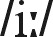 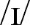 ww. wiedzę i reguły stosuje częściowo prawidłowo w ćwiczeniach leksykalnych i gramatycznychzna znaczną część nazw napojów i artykułów spożywczych oraz wyróżnione zwrotyzna użycie i strukturę czasu Future Simple w twierdzeniach, przeczeniach, pytaniach i krótkich odpowiedziach oraz określenia czasuzna zasady wymowy głosek  i ww. wiedzę i reguły stosuje w znacznej części prawidłowo w ćwiczeniach leksykalnych i gramatycznychzna większość nazw napojów i artykułów spożywczych oraz wyróżnione zwrotyzna użycie i strukturę czasu Future Simple w twierdzeniach, przeczeniach, pytaniach i krótkich odpowiedziach oraz określenia czasuzna zasady wymowy głosek  i ww. wiedzę i reguły stosuje w większości prawidłowo w ćwiczeniach leksykalnych i gramatycznychzna prawie wszystkie nazwy napojów i artykułów spożywczych oraz wyróżnione zwrotyzna użycie i strukturę czasu Future Simple w twierdzeniach, przeczeniach, pytaniach i krótkich odpowiedziach oraz określenia czasuzna zasady wymowy głosek  i ww. wiedzę i reguły stosuje prawidłowo w ćwiczeniach leksykalnych i gramatycznychzna wszystkie nazwy napojów i artykułów spożywczych oraz wyróżnione zwrotyzna użycie i strukturę czasu Future Simple w twierdzeniach, przeczeniach, pytaniach i krótkich odpowiedziach oraz określenia czasuzna zasady wymowy głosek  i ww. wiedzę i reguły stosuje prawidłowo w ćwiczeniach leksykalnych i gramatycznychZNAJO-MOŚĆ ŚRODKÓW JĘZYKO-WYCHzna podstawowe nazwy napojów i artykułów spożywczych oraz wyróżnione zwrotyczęściowo zna użycie i strukturę czasu Future Simple w twierdzeniach, przeczeniach, pytaniach i krótkich odpowiedziach oraz określenia czasuzna zasady wymowy głosek  i  ww. wiedzę i reguły stosuje częściowo prawidłowo w ćwiczeniach leksykalnych i gramatycznychzna znaczną część nazw napojów i artykułów spożywczych oraz wyróżnione zwrotyzna użycie i strukturę czasu Future Simple w twierdzeniach, przeczeniach, pytaniach i krótkich odpowiedziach oraz określenia czasuzna zasady wymowy głosek  i ww. wiedzę i reguły stosuje w znacznej części prawidłowo w ćwiczeniach leksykalnych i gramatycznychzna większość nazw napojów i artykułów spożywczych oraz wyróżnione zwrotyzna użycie i strukturę czasu Future Simple w twierdzeniach, przeczeniach, pytaniach i krótkich odpowiedziach oraz określenia czasuzna zasady wymowy głosek  i ww. wiedzę i reguły stosuje w większości prawidłowo w ćwiczeniach leksykalnych i gramatycznychzna prawie wszystkie nazwy napojów i artykułów spożywczych oraz wyróżnione zwrotyzna użycie i strukturę czasu Future Simple w twierdzeniach, przeczeniach, pytaniach i krótkich odpowiedziach oraz określenia czasuzna zasady wymowy głosek  i ww. wiedzę i reguły stosuje prawidłowo w ćwiczeniach leksykalnych i gramatycznychzna wszystkie nazwy napojów i artykułów spożywczych oraz wyróżnione zwrotyzna użycie i strukturę czasu Future Simple w twierdzeniach, przeczeniach, pytaniach i krótkich odpowiedziach oraz określenia czasuzna zasady wymowy głosek  i ww. wiedzę i reguły stosuje prawidłowo w ćwiczeniach leksykalnych i gramatycznychROZUMIE-NIE WYPO-WIEDZI & PRZETWA- RZANIE WYPO-WIEDZIrozumie część informacji w filmie wideo, dialogu, tekście i zdaniachczęściowo poprawnie odpowiada na pytanie do filmu, a w zadaniach na rozumienie tekstu pisanego znajduje określone informacje (odpowiedź na pytanie i uzupełnianie luk w zdaniach informacjami z tekstu)częściowo poprawnie uzupełnia podpisy pod ilustracjami w menu (ćw. 4)rozumie znaczną część informacji w filmie wideo, dialogu, tekście i zdaniachw znacznej części poprawnie odpowiada na pytanie do filmu, a w zadaniach na rozumienie tekstu pisanego znajduje określone informacje (odpowiedź na pytanie i uzupełnianie luk w zdaniach informacjami z tekstu)w znacznej części poprawnie uzupełnia podpisy pod ilustracjami w menu (ćw. 4)rozumie większość informacji w filmie wideo, dialogu, tekście i zdaniachw większości poprawnie odpowiada na pytanie do filmu, a w zadaniach na rozumienie tekstu pisanego znajduje określone informacje (odpowiedź na pytanie i uzupełnianie luk w zdaniach informacjami z tekstu)w większości poprawnie uzupełnia podpisy pod ilustracjami w menu (ćw. 4)rozumie prawie wszystkie informacje w filmie wideo, dialogu, tekście i zdaniachpoprawnie odpowiada na pytanie do filmu, a w zadaniach na rozumienie tekstu pisanego znajduje określone informacje (odpowiedź na pytanie i uzupełnianie luk w zdaniach informacjami z tekstu)poprawnie uzupełnia podpisy pod ilustracjami w menu (ćw. 4)rozumie wszystkie informacje w filmie wideo, dialogu, tekście i zdaniachpoprawnie odpowiada na pytanie do filmu, a w zadaniach na rozumienie tekstu pisanego znajduje określone informacje (odpowiedź na pytanie i uzupełnianie luk w zdaniach informacjami z tekstu)poprawnie uzupełnia podpisy pod ilustracjami w menu (ćw. 4)TWORZE-NIE WY-POWIEDZI & REAGO-WANIE NA WYPO-WIEDZIczęściowo poprawnie odpowiada na pytanie, jakie jedzenie lubi bardziej: domowe czy fast foododpowiada na pytanie, co wyróżnia restaurację z tekstu i czy chciałby w niej coś zjeść oraz stara się uzasadnić swoją opinię (Think)z pomocą, częściowo poprawnie stara się prowadzić dialogi sterowane nt. zamawiania w restauracji czegoś do picia i jedzeniaczęściowo poprawnie odpowiada na pytanie, jakie jedzenie lubi bardziej: domowe czy fast foododpowiada na pytanie, co wyróżnia restaurację z tekstu i czy chciałby w niej coś zjeść oraz w znacznej części poprawnie uzasadnia swoją opinię (Think)prowadzi w znacznej części poprawnie dialogi sterowane nt. zamawiania w restauracji czegoś do picia i jedzeniastara się wypowiedzieć się nt. typowych w UK i Polsce napojów oraz zwyczajów z nimi związanych (Culture)w większości poprawnie odpowiada na pytanie, jakie jedzenie lubi bardziej: domowe czy fast foododpowiada na pytanie, co wyróżnia restaurację z tekstu i czy chciałby w niej coś zjeść oraz w większości poprawnie uzasadnia swoją opinię (Think)prowadzi w większości poprawnie dialogi sterowane nt. zamawiania w restauracji czegoś do picia i jedzeniawypowiada się w znacznej części poprawnie nt. typowych w UK i Polsce napojów oraz zwyczajów z nimi związanych (Culture)poprawnie odpowiada na pytanie, jakie jedzenie lubi bardziej: domowe czy fast foododpowiada na pytanie, co wyróżnia restaurację z tekstu i czy chciałby w niej coś zjeść oraz poprawnie uzasadnia swoją opinię (Think)prowadzi poprawnie dialogi sterowane nt. zamawiania w restauracji czegoś do picia i jedzeniawypowiada się w większości poprawnie nt. typowych w UK i Polsce napojów oraz zwyczajów z nimi związanych (Culture)swobodnie i poprawnie odpowiada na pytanie, jakie jedzenie lubi bardziej: domowe czy fast foododpowiada na pytanie, co wyróżnia restaurację z tekstu i czy chciałby w niej coś zjeść oraz poprawnie uzasadnia swoją opinię (Think)prowadzi swobodnie i poprawnie dialogi sterowane nt. zamawiania w restauracji czegoś do picia i jedzeniawypowiada się swobodnie nt. typowych w UK i Polsce napojów oraz zwyczajów z nimi związanych (Culture)WB 
(str. 70–71)rozwiązuje prawidłowo część zadań; stara się wykonać część zadań z ćwiczeń **rozwiązuje prawidłowo znaczną część zadań; stara się wykonać zadania z ćwicz. **rozwiązuje prawidłowo większość zadań, w tym część z ćwiczeń ***rozwiązuje prawidłowo prawie wszystkie zadania, w tym większość z ćwiczeń ***rozwiązuje prawidłowo wszystkie zadania, w tym z ćwiczeń ***UNIT # 27zna podstawowe nazwy artykułów spożywczych (c.d.)częściowo zna zasady podziału artykułów spożywczych na rzeczowniki policzalne i niepoliczalne oraz zasady użycia wyrażeń ilościowych some i anyww. wiedzę i reguły stosuje częściowo prawidłowo w ćwiczeniach leksykalnych i gramatycznychzna znaczną część nazw artykułów spożywczych (c.d.)zna zasady podziału artykułów spożywczych na rzeczowniki policzalne i niepoliczalne oraz zasady użycia wyrażeń ilościowych some i anyww. wiedzę i reguły stosuje w znacznej części prawidłowo w ćwiczeniach leksykalnych i gramatycznychzna większość nazw artykułów spożywczych (c.d.)zna zasady podziału artykułów spożywczych na rzeczowniki policzalne i niepoliczalne oraz zasady użycia wyrażeń ilościowych some i anyww. wiedzę i reguły stosuje w większości prawidłowo w ćwiczeniach leksykalnych i gramatycznychzna prawie wszystkie nazwy artykułów spożywczych (c.d.)zna zasady podziału artykułów spożywczych na rzeczowniki policzalne i niepoliczalne oraz zasady użycia wyrażeń ilościowych some i anyww. wiedzę i reguły stosuje prawidłowo w ćwiczeniach leksykalnych i gramatycznychzna wszystkie nazwy artykułów spożywczych (c.d.)zna zasady podziału artykułów spożywczych na rzeczowniki policzalne i niepoliczalne oraz zasady użycia wyrażeń ilościowych some i anyww. wiedzę i reguły stosuje prawidłowo w ćwiczeniach leksykalnych i gramatycznychZNAJO-MOŚĆ ŚRODKÓW JĘZYKO-WYCHzna podstawowe nazwy artykułów spożywczych (c.d.)częściowo zna zasady podziału artykułów spożywczych na rzeczowniki policzalne i niepoliczalne oraz zasady użycia wyrażeń ilościowych some i anyww. wiedzę i reguły stosuje częściowo prawidłowo w ćwiczeniach leksykalnych i gramatycznychzna znaczną część nazw artykułów spożywczych (c.d.)zna zasady podziału artykułów spożywczych na rzeczowniki policzalne i niepoliczalne oraz zasady użycia wyrażeń ilościowych some i anyww. wiedzę i reguły stosuje w znacznej części prawidłowo w ćwiczeniach leksykalnych i gramatycznychzna większość nazw artykułów spożywczych (c.d.)zna zasady podziału artykułów spożywczych na rzeczowniki policzalne i niepoliczalne oraz zasady użycia wyrażeń ilościowych some i anyww. wiedzę i reguły stosuje w większości prawidłowo w ćwiczeniach leksykalnych i gramatycznychzna prawie wszystkie nazwy artykułów spożywczych (c.d.)zna zasady podziału artykułów spożywczych na rzeczowniki policzalne i niepoliczalne oraz zasady użycia wyrażeń ilościowych some i anyww. wiedzę i reguły stosuje prawidłowo w ćwiczeniach leksykalnych i gramatycznychzna wszystkie nazwy artykułów spożywczych (c.d.)zna zasady podziału artykułów spożywczych na rzeczowniki policzalne i niepoliczalne oraz zasady użycia wyrażeń ilościowych some i anyww. wiedzę i reguły stosuje prawidłowo w ćwiczeniach leksykalnych i gramatycznychROZUMIE-NIE WYPO-WIEDZI & PRZETWA- RZANIE WYPO-WIEDZIrozumie część informacji w filmie wideo, tekstach (wpis na blogu i komentarz), dialogu i zdaniachz pomocą, częściowo poprawnie odpowiada na pytanie do filmu, w zadaniach na rozumienie tekstów pisanych określa główną myśl i znajduje określone informacje (wybór wielokrotny), a w zadaniach na rozumienie ze słuchu (dialog) znajduje określone informacje (wybór wielokrotny) i dobiera tace z lunchem do osób częściowo poprawnie dobiera podpisy do ilustracjirozumie znaczną część informacji w filmie wideo, tekstach (wpis na blogu i komentarz), dialogu i zdaniachw znacznej części poprawnie odpowiada na pytanie do filmu, w zadaniach na rozumienie tekstów pisanych określa główną myśl i znajduje określone informacje (wybór wielokrotny), a w zadaniach na rozumienie ze słuchu (dialog) znajduje określone informacje (wybór wielokrotny) i dobiera tace z lunchem do osóbw znacznej części poprawnie dobiera podpisy do ilustracjirozumie większość informacji w filmie wideo, tekstach (wpis na blogu i komentarz), dialogu i zdaniachw większości poprawnie odpowiada na pytanie do filmu, w zadaniach na rozumienie tekstów pisanych określa główną myśl i znajduje określone informacje (wybór wielokrotny), a w zadaniach na rozumienie ze słuchu (dialog) znajduje określone informacje (wybór wielokrotny) i dobiera tace z lunchem do osóbw większości poprawnie dobiera podpisy do ilustracjirozumie prawie wszystkie informacje w filmie wideo, tekstach (wpis na blogu i komentarz), dialogu i zdaniachpoprawnie odpowiada na pytanie do filmu, w zadaniach na rozumienie tekstów pisanych określa główną myśl i znajduje określone informacje (wybór wielokrotny), a w zadaniach na rozumienie ze słuchu (dialog) znajduje określone informacje (wybór wielokrotny) i dobiera tace z lunchem do osóbpoprawnie dobiera podpisy do ilustracjirozumie wszystkie informacje w filmie wideo, tekstach (wpis na blogu i komentarz), dialogu i zdaniachpoprawnie odpowiada na pytanie do filmu, w zadaniach na rozumienie tekstów pisanych określa główną myśl i znajduje określone informacje (wybór wielokrotny), a w zadaniach na rozumienie ze słuchu (dialog) znajduje określone informacje (wybór wielokrotny) i dobiera tace z lunchem do osóbpoprawnie dobiera podpisy do ilustracjiTWORZE-NIE WY-POWIEDZI & REAGO-WANIE NA WYPO-WIEDZIz pomocą, częściowo poprawnie odpowiada na pytanie, czy lepiej jest przynosić do szkoły lunch z domu, czy kupować w stołówce i stara się uzasadnić swoją opinię (Think)z pomocą, częściowo poprawnie rozmawia nt. tego, co można spożywać na śniadanie, lunch, obiad i jako przekąskęz dużą pomocą, częściowo poprawnie pisze komentarz na blogu Daichiego nt. tego, co zwykle je na lunchstara się wypowiedzieć się nt. typowego śniadania brytyjskiego i polskiego (Culture)w znacznej części poprawnie odpowiada na pytanie, czy lepiej jest przynosić do szkoły lunch z domu, czy kupować w stołówce i stara się uzasadnić swoją opinię (Think)w znacznej części poprawnie rozmawia nt. tego, co można spożywać na śniadanie, lunch, obiad i jako przekąskępisze częściowo poprawnie komentarz na blogu Daichiego nt. tego, co zwykle je na lunchwypowiada się częściowo poprawnie nt. typowego śniadania brytyjskiego i polskiego (Culture)w większości poprawnie odpowiada na pytanie, czy lepiej jest przynosić do szkoły lunch z domu, czy kupować w stołówce i uzasadnia swoją opinię (Think)w większości poprawnie rozmawia nt. tego, co można spożywać na śniadanie, lunch, obiad i jako przekąskępisze w znacznej części poprawnie komentarz na blogu Daichiego nt. tego, co zwykle je na lunchwypowiada się w znacznej części poprawnie nt. typowego śniadania brytyjskiego i polskiego (Culture)poprawnie odpowiada na pytanie, czy lepiej jest przynosić do szkoły lunch z domu, czy kupować w stołówce i uzasadnia swoją opinię (Think)poprawnie rozmawia nt. tego, co można spożywać na śniadanie, lunch, obiad i jako przekąskępisze w większości poprawnie komentarz na blogu Daichiego nt. tego, co zwykle je na lunchwypowiada się w większości poprawnie nt. typowego śniadania brytyjskiego i polskiego (Culture)swobodnie i poprawnie odpowiada na pytanie, czy lepiej jest przynosić do szkoły lunch z domu, czy kupować w stołówce i uzasadnia swoją opinię (Think)swobodnie i poprawnie rozmawia nt. tego, co można spożywać na śniadanie, lunch, obiad i jako przekąskępisze poprawnie komentarz na blogu Daichiego nt. tego, co zwykle je na lunchwypowiada się swobodnie nt. typowego śniadania brytyjskiego i polskiego (Culture)WB 
(str. 72–73)rozwiązuje prawidłowo część zadań; stara się wykonać część zadań z ćwiczeń **rozwiązuje prawidłowo znaczną część zadań; stara się wykonać zadania z ćwicz. **rozwiązuje prawidłowo większość zadań, w tym część z ćwiczeń ***rozwiązuje prawidłowo prawie wszystkie zadania, w tym większość z ćwiczeń ***rozwiązuje prawidłowo wszystkie zadania, w tym z ćwiczeń ***UNIT # 28CLIL: Sciencezna podstawowe nazwy artykułów spożywczych (c.d.) i pojemników z nimi związanychzna część słownictwa i zwrotów związanych z przygotowaniem listy zakupówczęściowo zna wyrażenia ilościowe i zasady ich stosowania z rzeczownikami policzalnymi i niepoliczalnymiww. wiedzę i reguły stosuje częściowo prawidłowo w ćwiczeniach leksykalnych i gramatycznychzna znaczną część nazw artykułów spożywczych (c.d.) i pojemników z nimi związanychzna znaczną część słownictwa i zwrotów związanych z przygotowaniem listy zakupówzna wyrażenia ilościowe i zasady ich stosowania z rzeczownikami policzalnymi i niepoliczalnymiww. wiedzę i reguły stosuje w znacznej części prawidłowo w ćwiczeniach leksykalnych i gramatycznychzna większość nazw artykułów spożywczych (c.d.) i pojemników z nimi związanychzna większość słownictwa i zwrotów związanych z przygotowaniem listy zakupówzna wyrażenia ilościowe i zasady ich stosowania z rzeczownikami policzalnymi i niepoliczalnymiww. wiedzę i reguły stosuje w większości prawidłowo w ćwiczeniach leksykalnych i gramatycznychzna prawie wszystkie nazwy artykułów spożywczych (c.d.) i pojemników z nimi związanychzna prawie całe słownictwo i zwroty związane z przygotowaniem listy zakupówzna wyrażenia ilościowe i zasady ich stosowania z rzeczownikami policzalnymi i niepoliczalnymiww. wiedzę i reguły stosuje prawidłowo w ćwiczeniach leksykalnych i gramatycznychzna wszystkie nazwy artykułów spożywczych (c.d.) i pojemników z nimi związanychzna całę słownictwo i zwroty związane z przygotowaniem listy zakupówzna wyrażenia ilościowe i zasady ich stosowania z rzeczownikami policzalnymi i niepoliczalnymiww. wiedzę i reguły stosuje prawidłowo w ćwiczeniach leksykalnych i gramatycznychZNAJO-MOŚĆ ŚRODKÓW JĘZYKO-WYCHzna podstawowe nazwy artykułów spożywczych (c.d.) i pojemników z nimi związanychzna część słownictwa i zwrotów związanych z przygotowaniem listy zakupówczęściowo zna wyrażenia ilościowe i zasady ich stosowania z rzeczownikami policzalnymi i niepoliczalnymiww. wiedzę i reguły stosuje częściowo prawidłowo w ćwiczeniach leksykalnych i gramatycznychzna znaczną część nazw artykułów spożywczych (c.d.) i pojemników z nimi związanychzna znaczną część słownictwa i zwrotów związanych z przygotowaniem listy zakupówzna wyrażenia ilościowe i zasady ich stosowania z rzeczownikami policzalnymi i niepoliczalnymiww. wiedzę i reguły stosuje w znacznej części prawidłowo w ćwiczeniach leksykalnych i gramatycznychzna większość nazw artykułów spożywczych (c.d.) i pojemników z nimi związanychzna większość słownictwa i zwrotów związanych z przygotowaniem listy zakupówzna wyrażenia ilościowe i zasady ich stosowania z rzeczownikami policzalnymi i niepoliczalnymiww. wiedzę i reguły stosuje w większości prawidłowo w ćwiczeniach leksykalnych i gramatycznychzna prawie wszystkie nazwy artykułów spożywczych (c.d.) i pojemników z nimi związanychzna prawie całe słownictwo i zwroty związane z przygotowaniem listy zakupówzna wyrażenia ilościowe i zasady ich stosowania z rzeczownikami policzalnymi i niepoliczalnymiww. wiedzę i reguły stosuje prawidłowo w ćwiczeniach leksykalnych i gramatycznychzna wszystkie nazwy artykułów spożywczych (c.d.) i pojemników z nimi związanychzna całę słownictwo i zwroty związane z przygotowaniem listy zakupówzna wyrażenia ilościowe i zasady ich stosowania z rzeczownikami policzalnymi i niepoliczalnymiww. wiedzę i reguły stosuje prawidłowo w ćwiczeniach leksykalnych i gramatycznychROZUMIE-NIE WYPO-WIEDZI & PRZETWA- RZANIE WYPO-WIEDZIrozumie część informacji w filmie wideo, tekście, dialogu i zdaniachz pomocą, częściowo poprawnie odpowiada na pytanie do filmu, w zadaniach na rozumienie tekstu pisanego znajduje określone informacje (wybór wielokrotny), a w zadaniu na rozumienie ze słuchu (dialog) uzupełnia luki w liście zakupów częściowo poprawnie uzupełnia luki w podpisach ilustracjirozumie znaczną część informacji w filmie wideo, tekście, dialogu i zdaniachw znacznej części poprawnie odpowiada na pytanie do filmu, w zadaniach na rozumienie tekstu pisanego znajduje określone informacje (wybór wielokrotny), a w zadaniu na rozumienie ze słuchu (dialog) uzupełnia luki w liście zakupóww znacznej części poprawnie uzupełnia luki w podpisach ilustracjirozumie większość informacji w filmie wideo, tekście, dialogu i zdaniachw większości poprawnie odpowiada na pytanie do filmu, w zadaniach na rozumienie tekstu pisanego znajduje określone informacje (wybór wielokrotny), a w zadaniu na rozumienie ze słuchu (dialog) uzupełnia luki w liście zakupóww większości poprawnie uzupełnia luki w podpisach ilustracjirozumie prawie wszystkie informacje w filmie wideo, tekście, dialogu i zdaniachpoprawnie odpowiada na pytanie do filmu, w zadaniach na rozumienie tekstu pisanego znajduje określone informacje (wybór wielokrotny), a w zadaniu na rozumienie ze słuchu (dialog) uzupełnia luki w liście zakupówpoprawnie uzupełnia luki w podpisach ilustracjirozumie wszystkie informacje w filmie wideo, tekście, dialogu i zdaniachpoprawnie odpowiada na pytanie do filmu, w zadaniach na rozumienie tekstu pisanego znajduje określone informacje (wybór wielokrotny), a w zadaniu na rozumienie ze słuchu (dialog) uzupełnia luki w liście zakupówpoprawnie uzupełnia luki w podpisach ilustracjiTWORZE-NIE WY-POWIEDZI & REAGO-WANIE NA WYPO-WIEDZIz pomocą stara się odpowiedzieć na pytanie o przykład ciała stałego, które zmienia się w ciecz i w jaki sposób (Think) oraz na pytanie, jak zamienić pomarańczę w ciecz (Brain Teaser)z dużą pomocą, częściowo poprawnie stara się prowadzić dialogi nt. przygotowania listy zakupówczęściowo poprawnie zapisuje (w ciągu 3 minut) wszystkie znane artykuły spożywcze i napoje oraz z pomocą, częściowo poprawnie „wkłada” je do odpowiednich pojemnikóww znacznej części poprawnie odpowiada na pytanie o przykład ciała stałego, które zmienia się w ciecz i w jaki sposób (Think) oraz na pytanie, jak zamienić pomarańczę w ciecz (Brain Teaser)prowadzi częściowo poprawnie dialogi nt. przygotowania listy zakupóww znacznej części poprawnie zapisuje (w ciągu 3 minut) wszystkie znane artykuły spożywcze i napoje oraz częściowo poprawnie „wkłada” je do odpowiednich pojemnikóww większości poprawnie odpowiada na pytanie o przykład ciała stałego, które zmienia się w ciecz i w jaki sposób (Think) oraz na pytanie, jak zamienić pomarańczę w ciecz (Brain Teaser)prowadzi w znacznej części poprawnie dialogi nt. przygotowania listy zakupóww większości poprawnie zapisuje (w ciągu 3 minut) wszystkie znane artykuły spożywcze i napoje oraz w znacznej części poprawnie „wkłada” je do odpowiednich pojemnikówpoprawnie odpowiada na pytanie o przykład ciała stałego, które zmienia się w ciecz i w jaki sposób (Think) oraz na pytanie, jak zamienić pomarańczę w ciecz (Brain Teaser)prowadzi w większości poprawnie dialogi nt. przygotowania listy zakupówpoprawnie zapisuje (w ciągu 3 minut) wszystkie znane artykuły spożywcze i napoje oraz w większości poprawnie „wkłada” je do odpowiednich pojemnikówswobodnie i poprawnie odpowiada na pytanie o przykład ciała stałego, które zmienia się w ciecz i w jaki sposób (Think) oraz na pytanie, jak zamienić pomarańczę w ciecz (Brain Teaser)prowadzi swobodnie i poprawnie dialogi nt. przygotowania listy zakupów poprawnie zapisuje (w ciągu 3 minut) wszystkie znane artykuły spożywcze i napoje oraz „wkłada” je do odpowiednich pojemnikówWB 
(str. 74–75)rozwiązuje prawidłowo część zadań; stara się wykonać część zadań z ćwiczeń **rozwiązuje prawidłowo znaczną część zadań; stara się wykonać zadania z ćwicz. **rozwiązuje prawidłowo większość zadań, w tym część z ćwiczeń ***rozwiązuje prawidłowo prawie wszystkie zadania, w tym większość z ćwiczeń ***rozwiązuje prawidłowo wszystkie zadania, w tym z ćwiczeń ***UNIT # 29zna część nazw artykułów spożywczych i napojów (c.d.) częściowo zna użycie i strukturę konstrukcji be going to w twierdzeniach, przeczeniach, pytaniach i krótkich odpowiedziach oraz określenia czasu oraz określenia czasuww. wiedzę i reguły stosuje częściowo prawidłowo w ćwiczeniach leksykalnych i gramatycznychzna znaczną część nazw artykułów spożywczych i napojów (c.d.)zna użycie i strukturę konstrukcji be going to w twierdzeniach, przeczeniach, pytaniach i krótkich odpowiedziach oraz określenia czasuww. wiedzę i reguły stosuje w znacznej części prawidłowo w ćwiczeniach leksykalnych i gramatycznychzna większość nazw artykułów spożywczych i napojów (c.d.)zna użycie i strukturę konstrukcji be going to w twierdzeniach, przeczeniach, pytaniach i krótkich odpowiedziach oraz określenia czasuww. wiedzę i reguły stosuje w większości prawidłowo w ćwiczeniach leksykalnych i gramatycznychzna prawie wszystkie nazwy artykułów spożywczych i napojów (c.d.)zna użycie i strukturę konstrukcji be going to w twierdzeniach, przeczeniach, pytaniach i krótkich odpowiedziach oraz określenia czasuww. wiedzę i reguły stosuje prawidłowo w ćwiczeniach leksykalnych i gramatycznychzna wszystkie nazwy artykułów spożywczych i napojów (c.d.)zna użycie i strukturę konstrukcji be going to w twierdzeniach, przeczeniach, pytaniach i krótkich odpowiedziach oraz określenia czasuww. wiedzę i reguły stosuje prawidłowo w ćwiczeniach leksykalnych i gramatycznychZNAJO-MOŚĆ ŚRODKÓW JĘZYKO-WYCHzna część nazw artykułów spożywczych i napojów (c.d.) częściowo zna użycie i strukturę konstrukcji be going to w twierdzeniach, przeczeniach, pytaniach i krótkich odpowiedziach oraz określenia czasu oraz określenia czasuww. wiedzę i reguły stosuje częściowo prawidłowo w ćwiczeniach leksykalnych i gramatycznychzna znaczną część nazw artykułów spożywczych i napojów (c.d.)zna użycie i strukturę konstrukcji be going to w twierdzeniach, przeczeniach, pytaniach i krótkich odpowiedziach oraz określenia czasuww. wiedzę i reguły stosuje w znacznej części prawidłowo w ćwiczeniach leksykalnych i gramatycznychzna większość nazw artykułów spożywczych i napojów (c.d.)zna użycie i strukturę konstrukcji be going to w twierdzeniach, przeczeniach, pytaniach i krótkich odpowiedziach oraz określenia czasuww. wiedzę i reguły stosuje w większości prawidłowo w ćwiczeniach leksykalnych i gramatycznychzna prawie wszystkie nazwy artykułów spożywczych i napojów (c.d.)zna użycie i strukturę konstrukcji be going to w twierdzeniach, przeczeniach, pytaniach i krótkich odpowiedziach oraz określenia czasuww. wiedzę i reguły stosuje prawidłowo w ćwiczeniach leksykalnych i gramatycznychzna wszystkie nazwy artykułów spożywczych i napojów (c.d.)zna użycie i strukturę konstrukcji be going to w twierdzeniach, przeczeniach, pytaniach i krótkich odpowiedziach oraz określenia czasuww. wiedzę i reguły stosuje prawidłowo w ćwiczeniach leksykalnych i gramatycznychROZUMIE-NIE WYPO-WIEDZI & PRZETWA- RZANIE WYPO-WIEDZIrozumie część informacji w filmie wideo, tekście, reklamie restauracji i zdaniachz pomocą, częściowo poprawnie odpowiada na pytanie do filmu, w zadaniach na rozumienie tekstu pisanego znajduje określone informacje (odpowiedź na pytanie, zadanie typu P/F/brak info), a w zadaniu na rozumienie ze słuchu (reklama restauracji) określa główną myśl i uzupełnia luki w notatceczęściowo poprawnie grupuje artykuły spożywcze na ilustracji wg nagłówkówrozumie znaczną część informacji w filmie wideo, tekście, reklamie restauracji i zdaniachw znacznej części poprawnie odpowiada na pytanie do filmu, w zadaniach na rozumienie tekstu pisanego znajduje określone informacje (odpowiedź na pytanie, zadanie typu P/F/brak info), a w zadaniu na rozumienie ze słuchu (reklama restauracji) określa główną myśl i uzupełnia luki w notatcew znacznej części poprawnie grupuje artykuły spożywcze na ilustracji wg nagłówkówrozumie większość informacji w filmie wideo, tekście, reklamie restauracji i zdaniachw większości poprawnie odpowiada na pytanie do filmu, w zadaniach na rozumienie tekstu pisanego znajduje określone informacje (odpowiedź na pytanie, zadanie typu P/F/brak info), a w zadaniu na rozumienie ze słuchu (reklama restauracji) określa główną myśl i uzupełnia luki w notatcew większości poprawnie grupuje artykuły spożywcze na ilustracji wg nagłówkówrozumie prawie wszystkie informacje w filmie wideo, tekście, reklamie restauracji i zdaniachpoprawnie odpowiada na pytanie do filmu, w zadaniach na rozumienie tekstu pisanego znajduje określone informacje (odpowiedź na pytanie, zadanie typu P/F/brak info), a w zadaniu na rozumienie ze słuchu (reklama restauracji) określa główną myśl i uzupełnia luki w notatcepoprawnie grupuje artykuły spożywcze na ilustracji wg nagłówkówrozumie wszystkie informacje w filmie wideo, tekście, reklamie restauracji i zdaniachpoprawnie odpowiada na pytanie do filmu, w zadaniach na rozumienie tekstu pisanego znajduje określone informacje (odpowiedź na pytanie, zadanie typu P/F/brak info), a w zadaniu na rozumienie ze słuchu (reklama restauracji) określa główną myśl i uzupełnia luki w notatcepoprawnie grupuje artykuły spożywcze na ilustracji wg nagłówkówTWORZE-NIE WY-POWIEDZI & REAGO-WANIE NA WYPO-WIEDZIz pomocą, częściowo poprawnie przedstawia propozycję zdrowej kanapki i jej składniki (Think)z pomocą, stara się uczestniczyć w dyskusji nt. A healthy mind in a healthy body. (Values)z pomocą, częściowo poprawnie opisuje wybrane artykuły spożywcze z uwzględnieniem aspektu zdrowotnego (Think)z pomocą, częściowo poprawnie stara się prowadzić dialogi sterowane nt. zamówień, jakie złożą w restauracji podane osobywłasną restaurację (rodzaj, menu), z pomocą przygotowuje jej opis i stara się ją zaprezentować na forum klasy (projekt)w znacznej części poprawie przedstawia propozycję zdrowej kanapki i jej składniki (Think)stara się uczestniczyć w dyskusji nt. A healthy mind in a healthy body. (Values)częściowo poprawie opisuje wybrane artykuły spożywcze z uwzględnieniem aspektu zdrowotnego (Think)prowadzi w znacznej części poprawnie dialogi sterowane nt. zamówień, jakie złożą w restauracji podane osobywymyśla własną restaurację (rodzaj, menu), częściowo poprawnie przygotowuje jej opis i ją prezentuje na forum klasy (projekt)w większości poprawnie przedstawia propozycję zdrowej kanapki i jej składniki (Think)uczestniczy w dyskusji nt. A healthy mind in a healthy body. (Values)w znacznej części poprawnie opisuje artykuły spożywcze z uwzględnieniem aspektu zdrowotnego (Think)prowadzi w większości poprawnie dialogi sterowane nt. zamówień, jakie złożą w restauracji podane osobywymyśla własną restaurację (rodzaj, menu), przygotowuje jej opis i w znacznej części poprawnie ją prezentuje na forum klasy (projekt)poprawnie przedstawia propozycję zdrowej kanapki i jej składniki (Think)uczestniczy dość aktywnie w dyskusji nt. A healthy mind in a healthy body. (Values)w większości poprawnie opisuje artykuły spożywcze z uwzględnieniem aspektu zdrowotnego (Think)prowadzi poprawnie dialogi sterowane nt. zamówień, jakie złożą w restauracji podane osobywymyśla własną restaurację (rodzaj, menu), przygotowuje jej opis i w większości poprawnie ją prezentuje na forum klasy (projekt)swobodnie i poprawnie przedstawia propozycję zdrowej kanapki i jej składniki (Think)uczestniczy aktywnie w dyskusji nt. A healthy mind in a healthy body. (Values)dość swobodnie i poprawnie opisuje artykuły spożywcze z uwzględnieniem aspektu zdrowotnego (Think)prowadzi swobodnie i poprawnie dialogi sterowane nt. zamówień, jakie złożą w restauracji podane osobywymyśla własną restaurację (rodzaj, menu), przygotowuje jej opis i poprawnie ją prezentuje na forum klasy (projekt)WB 
(str. 76–77)rozwiązuje prawidłowo część zadań; stara się wykonać część zadań z ćwiczeń **rozwiązuje prawidłowo znaczną część zadań; stara się wykonać zadania z ćwicz. **rozwiązuje prawidłowo większość zadań, w tym część z ćwiczeń ***rozwiązuje prawidłowo prawie wszystkie zadania, w tym większość z ćwiczeń ***rozwiązuje prawidłowo wszystkie zadania, w tym z ćwiczeń ***UNIT # 30zna podstawowe sposoby przyrządzania potraw częściowo zna konstrukcję let’s do wyrażenia propozycji oraz strukturę i użycie trybu rozkazującego (nakazy i zakazy)ww. wiedzę i reguły stosuje częściowo prawidłowo w ćwiczeniach leksykalnych i gramatycznychzna znaczną część sposobów przyrządzania potrawzna konstrukcję let’s do wyrażenia propozycji oraz strukturę i użycie trybu rozkazującego (nakazy i zakazy)ww. wiedzę i reguły stosuje w znacznej części prawidłowo w ćwiczeniach leksykalnych i gramatycznychzna większość sposobów przyrządzania potrawzna konstrukcję let’s do wyrażenia propozycji oraz strukturę i użycie trybu rozkazującego (nakazy i zakazy)ww. wiedzę i reguły stosuje w większości prawidłowo w ćwiczeniach leksykalnych i gramatycznychzna prawie wszystkie sposoby przyrządzania potrawzna konstrukcję let’s do wyrażenia propozycji oraz strukturę i użycie trybu rozkazującego (nakazy i zakazy)ww. wiedzę i reguły stosuje prawidłowo w ćwiczeniach leksykalnych i gramatycznychzna wszystkie sposoby przyrządzania potrawzna konstrukcję let’s do wyrażenia propozycji oraz strukturę i użycie trybu rozkazującego (nakazy i zakazy)ww. wiedzę i reguły stosuje prawidłowo w ćwiczeniach leksykalnych i gramatycznychZNAJO-MOŚĆ ŚRODKÓW JĘZYKO-WYCHzna podstawowe sposoby przyrządzania potraw częściowo zna konstrukcję let’s do wyrażenia propozycji oraz strukturę i użycie trybu rozkazującego (nakazy i zakazy)ww. wiedzę i reguły stosuje częściowo prawidłowo w ćwiczeniach leksykalnych i gramatycznychzna znaczną część sposobów przyrządzania potrawzna konstrukcję let’s do wyrażenia propozycji oraz strukturę i użycie trybu rozkazującego (nakazy i zakazy)ww. wiedzę i reguły stosuje w znacznej części prawidłowo w ćwiczeniach leksykalnych i gramatycznychzna większość sposobów przyrządzania potrawzna konstrukcję let’s do wyrażenia propozycji oraz strukturę i użycie trybu rozkazującego (nakazy i zakazy)ww. wiedzę i reguły stosuje w większości prawidłowo w ćwiczeniach leksykalnych i gramatycznychzna prawie wszystkie sposoby przyrządzania potrawzna konstrukcję let’s do wyrażenia propozycji oraz strukturę i użycie trybu rozkazującego (nakazy i zakazy)ww. wiedzę i reguły stosuje prawidłowo w ćwiczeniach leksykalnych i gramatycznychzna wszystkie sposoby przyrządzania potrawzna konstrukcję let’s do wyrażenia propozycji oraz strukturę i użycie trybu rozkazującego (nakazy i zakazy)ww. wiedzę i reguły stosuje prawidłowo w ćwiczeniach leksykalnych i gramatycznychROZUMIE-NIE WYPO-WIEDZI & PRZETWA- RZANIE WYPO-WIEDZIrozumie część informacji w filmie wideo, tekście (przepis kulinarny) i zdaniachz pomocą, częściowo poprawnie odpowiada na pytanie do filmu, a w zadaniach na rozumienie tekstu pisanego znajduje określoną informację i układa ilustracje w porządku chronologicznymczęściowo poprawnie dobiera podpisy do ilustracjirozumie znaczną część informacji w filmie wideo, tekście (przepis kulinarny) i zdaniachw znacznej części poprawnie odpowiada na pytanie do filmu, a w zadaniach na rozumienie tekstu pisanego znajduje określoną informację i układa ilustracje w porządku chronologicznymw znacznej części poprawnie dobiera podpisy do ilustracjirozumie większość informacji w filmie wideo, tekście (przepis kulinarny) i zdaniachw większości poprawnie odpowiada na pytanie do filmu, a w zadaniach na rozumienie tekstu pisanego znajduje określoną informację i układa ilustracje w porządku chronologicznymw większości poprawnie dobiera podpisy do ilustracjirozumie prawie wszystkie informacje w filmie wideo, tekście (przepis kulinarny) i zdaniachpoprawnie odpowiada na pytanie do filmu, a w zadaniach na rozumienie tekstu pisanego znajduje określoną informację i układa ilustracje w porządku chronologicznympoprawnie dobiera podpisy do ilustracjirozumie wszystkie informacje w filmie wideo, tekście (przepis kulinarny) i zdaniachpoprawnie odpowiada na pytanie do filmu, a w zadaniach na rozumienie tekstu pisanego znajduje określoną informację i układa ilustracje w porządku chronologicznympoprawnie dobiera podpisy do ilustracjiTWORZE-NIE WY-POWIEDZI & REAGO-WANIE NA WYPO-WIEDZIczęściowo poprawnie odpowiada na pytanie, czy lubi gotować i stara się krótko uzasadnić swoją opinięz pomocą, częściowo poprawnie odpowiada na pytanie, czy tekst to przepis na zdrową przekąskę i stara się krótko uzasadnić swoją opinię (Think)częściowo poprawnie opisuje sposób przygotowania podanego jedzenia (na podstawie ćw. 4)znajduje prosty przepis kulinarny i nagrywa krótki, częściowo poprawny film z przygotowania potrawy (ICT)z dużą pomocą, częściowo poprawnie pisze przepis kulinarny na omlet (na podstawie ilustracji)w znacznej części poprawnie odpowiada na pytanie, czy lubi gotować i stara się uzasadnić swoją opinięczęściowo poprawnie odpowiada na pytanie, czy tekst to przepis na zdrową przekąskę i stara się uzasadnić swoją opinię (Think)w znacznej części poprawnie opisuje sposób przygotowania podanego jedzenia (na podstawie ćw. 4)znajduje prosty przepis kulinarny i nagrywa krótki, w znacznej części poprawny film z przygotowania potrawy (ICT)częściowo poprawnie pisze przepis kulinarny na omlet (na podstawie ilustracji)w większości poprawnie odpowiada na pytanie, czy lubi gotować i uzasadnia swoją opinięw większości poprawnie odpowiada na pytanie, czy tekst to przepis na zdrową przekąskę i uzasadnia swoją opinię (Think)w większości poprawnie opisuje sposób przygotowania podanego jedzenia (na podstawie ćw. 4)znajduje prosty przepis kulinarny i nagrywa krótki, w większości poprawny film z przygotowania potrawy (ICT)w znacznej części poprawnie pisze przepis kulinarny na omlet (na podstawie ilustracji)poprawnie odpowiada na pytanie, czy lubi gotować i uzasadnia swoją opiniępoprawnie odpowiada na pytanie, czy tekst to przepis na zdrową przekąskę i uzasadnia swoją opinię (Think)poprawnie opisuje sposób przygotowania podanego jedzenia (na podstawie ćw. 4)znajduje prosty przepis kulinarny i nagrywa krótki film z przygotowania potrawy (ICT)w większości poprawnie pisze przepis kulinarny na omlet (na podstawie ilustracji)swobodnie i poprawnie odpowiada na pytanie, czy lubi gotować i uzasadnia swoją opinięswobodnie i poprawnie odpowiada na pytanie, czy tekst to przepis na zdrową przekąskę i uzasadnia swoją opinię (Think)swobodnie i poprawnie opisuje sposób przygotowania podanego jedzenia (na podstawie ćw. 4)znajduje prosty przepis kulinarny i nagrywa krótki film z przygotowania potrawy (ICT)poprawnie pisze przepis kulinarny na omlet (na podstawie ilustracji)WB 
(str. 78–79)rozwiązuje prawidłowo część zadań; stara się wykonać część zadań z ćwiczeń **rozwiązuje prawidłowo znaczną część zadań; stara się wykonać zadania z ćwicz. **rozwiązuje prawidłowo większość zadań, w tym część z ćwiczeń ***rozwiązuje prawidłowo prawie wszystkie zadania, w tym większość z ćwiczeń ***rozwiązuje prawidłowo wszystkie zadania, w tym z ćwiczeń ***PUBLIC SPEAKING 
# 6zna podstawowe słownictwo używane do opisu tradycyjnych polskich potraw i sposobu ich przygotowania (w tym nazwy i składniki)zna zasady dot. przygotowania prezentacji; odpowiada na pytanie o pomoce wykorzystane w dwóch początkach prezentacjiz pomocą, częściowo poprawnie układa karty z notatkami o potrawach wg kolejności występowania w przykładowej prezentacjiz pomocą przygotowuje i stara się przedstawić na forum klasy krótką prezentację nt. tradycyjnych polskich potrawz pomocą, częściowo poprawnie wyraża i stara się uzasadnić swoją opinię nt. tego, która z prezentowanych potraw wygląda najsmaczniej (Think)zna znaczną część słownictwa używanego do opisu tradycyjnych polskich potraw i sposobu ich przygotowania (w tym nazwy i składniki)zna zasady dot. przygotowania prezentacji; odpowiada na pytanie o pomoce wykorzystane w dwóch początkach prezentacjiw znacznej części poprawnie układa karty z notatkami o potrawach wg kolejności występowania w przykładowej prezentacjiprzygotowuje i w znacznej części poprawnie przedstawia na forum klasy swoją prezentację nt. tradycyjnych polskich potrawwyraża i stara się uzasadnić swoją opinię nt. tego, która z prezentowanych potraw wygląda najsmaczniej (Think)zna większość słownictwa używanego do opisu tradycyjnych polskich potraw i sposobu ich przygotowania (w tym nazwy i składniki)zna zasady dot. przygotowania prezentacji; odpowiada na pytanie o pomoce wykorzystane w dwóch początkach prezentacjiw większości poprawnie układa karty z notatkami o potrawach wg kolejności występowania w przykładowej prezentacjiprzygotowuje i w większości poprawnie przedstawia na forum klasy swoją prezentację nt. tradycyjnych polskich potraww większości poprawnie wyraża i uzasadnia swoją opinię nt. tego, która z prezentowanych potraw wygląda najsmaczniej (Think)zna prawie całe słownictwo używane do opisu tradycyjnych polskich potraw i sposobu ich przygotowania (w tym nazwy i składniki)zna zasady dot. przygotowania prezentacji; odpowiada na pytanie o pomoce wykorzystane w dwóch początkach prezentacjipoprawnie układa karty z notatkami o potrawach wg kolejności występowania w przykładowej prezentacjiprzygotowuje i poprawnie przedstawia na forum klasy swoją prezentację nt. tradycyjnych polskich potrawpoprawnie wyraża i uzasadnia swoją opinię nt. tego, która z prezentowanych potraw wygląda najsmaczniej (Think)zna całe słownictwo używane do opisu tradycyjnych polskich potraw i sposobu ich przygotowania (w tym nazwy i składniki)zna zasady dot. przygotowania prezentacji; odpowiada na pytanie o pomoce wykorzystane w dwóch początkach prezentacjipoprawnie układa karty z notatkami o potrawach wg kolejności występowania w przykładowej prezentacjiprzygotowuje i poprawnie przedstawia na forum klasy swoją prezentację nt. tradycyjnych polskich potrawswobodnie i poprawnie wyraża i uzasadnia swoją opinię nt. tego, która z prezentowanych potraw wygląda najsmaczniej (Think)REVIEW # 6wykonuje prawidłowo część zadań z ćwiczeń powtórzeniowych dot. leksyki, gramatyki i reagowania językowegopoprawnie rozwiązuje część zadań na rozumienie ze słuchu (uzupełnianie luk w notatce) oraz rozumienie tekstów pisanych (uzupełnianie luk w tekście i korekta błędnych informacji w zdaniach)częściowo potrafi dokonać samooceny wiedzy i umiejętności nabytych w module 6wykonuje prawidłowo znaczną część zadań z ćwiczeń powtórzeniowych dot. leksyki, gramatyki i reagowania językowegopoprawnie rozwiązuje znaczną część zadań na rozumienie ze słuchu (uzupełnianie luk w notatce) oraz rozumienie tekstów pisanych (uzupełnianie luk w tekście i korekta błędnych informacji w zdaniach)w znacznym stopniu potrafi dokonać samooceny wiedzy i umiejętności nabytych w module 6wykonuje prawidłowo większość zadań z ćwiczeń powtórzeniowych dot. leksyki, gramatyki i reagowania językowegopoprawnie rozwiązuje większość zadań na rozumienie ze słuchu (uzupełnianie luk w notatce) oraz rozumienie tekstów pisanych (uzupełnianie luk w tekście i korekta błędnych informacji w zdaniach)w dużym stopniu potrafi dokonać samooceny wiedzy i umiejętności nabytych w module 6wykonuje prawidłowo prawie wszystkie zadania z ćwiczeń powtórzeniowych dot. leksyki, gramatyki i reagowania językowegopoprawnie rozwiązuje prawie wszystkie zadania na rozumienie ze słuchu (uzupełnianie luk w notatce) oraz rozumienie tekstów pisanych (uzupełnianie luk w tekście i korekta błędnych informacji w zdaniach)w większości potrafi dokonać samooceny wiedzy i umiejętności nabytych w module 6wykonuje prawidłowo wszystkie zadania z ćwiczeń powtórzeniowych dot. leksyki, gramatyki i reagowania językowegopoprawnie i samodzielnie rozwiązuje zadania na rozumienie ze słuchu (uzupełnianie luk w notatce) oraz rozumienie tekstów pisanych (uzupełnianie luk w tekście i korekta błędnych informacji w zdaniach)potrafi dokonać samooceny wiedzy i umiejętności nabytych w module 6WB 
(str. 80–81, 87)rozwiązuje prawidłowo część zadańrozwiązuje prawidłowo znaczną część zadańrozwiązuje prawidłowo większość zadańrozwiązuje prawidłowo prawie wszystkie zadaniarozwiązuje prawidłowo wszystkie zadaniaFUN TIME 
# 6częściowo poprawnie wybiera właściwe wyrazy w zdaniach i sprawdza poprawność odpowiedzi w internecie (ICT)stara się rozwiązać zagadkęczęściowo poprawnie odpowiada na pytanie dot. piosenki (Think)z pomocą, częściowo poprawnie wypowiada się nt. hipotetycznej własnej kawiarni (w tym jej nazwa i menu) (Think)rozumie znaczenie powiedzenia He has got a sweet tooth.w znacznej części poprawnie wybiera właściwe wyrazy w zdaniach i sprawdza poprawność odpowiedzi w internecie (ICT)stara się rozwiązać zagadkęw znacznej części poprawnie odpowiada na pytanie dot. piosenki i wymyśla jej tytuł (Think)w znacznej części poprawnie wypowiada się nt. hipotetycznej własnej kawiarni (w tym jej nazwa i menu) (Think)rozumie znaczenie powiedzenia He has got a sweet tooth.w większości poprawnie wybiera właściwe wyrazy w zdaniach i sprawdza poprawność odpowiedzi w internecie (ICT)poprawnie rozwiązuje zagadkęw większości poprawnie odpowiada na pytanie dot. piosenki i wymyśla jej tytuł (Think)w większości poprawnie wypowiada się nt. hipotetycznej własnej kawiarni (w tym jej nazwa i menu) (Think)rozumie znaczenie powiedzenia He has got a sweet tooth.poprawnie wybiera właściwe wyrazy w zdaniach i sprawdza poprawność odpowiedzi w internecie (ICT)poprawnie rozwiązuje zagadkępoprawnie odpowiada na pytanie dot. piosenki i wymyśla jej tytuł (Think)poprawnie wypowiada się nt. hipotetycznej własnej kawiarni (w tym jej nazwa i menu) (Think)rozumie znaczenie powiedzenia He has got a sweet tooth.poprawnie wybiera właściwe wyrazy w zdaniach i sprawdza poprawność odpowiedzi w internecie (ICT)poprawnie rozwiązuje zagadkępoprawnie odpowiada na pytanie dot. piosenki i wymyśla jej tytuł (Think)swobodnie i poprawnie wypowiada się nt. hipotetycznej własnej kawiarni (w tym jej nazwa i menu) (Think)rozumie znaczenie powiedzenia He has got a sweet tooth.# CODE-CRACKERS Episode 6rozumie część informacji w komiksie; poprawnie rozwiązuje część zadań dot. komiksu i odgrywa wybraną rolę z komiksuznajduje część z ośmiu błędnych informacji w streszczeniu komiksu i częściowo poprawnie je korygujeczęściowo poprawnie odpowiada na pytanie, dlaczego Samuel Pepys zakopał ser w ogrodzie (Think)częściowo poprawnie układa fragmenty tekstu we właściwej kolejności i z pomocą, stara się powiedzieć kilka zdań o pożarze Londynuznajduje informacje nt. związku Samuela Pepysa z wielką zarazą w Londynie, Makbetem, filiżanką herbaty i lwem oraz z pomocą, częściowo poprawnie stara się krótko wypowiedzieć na ten temat na forum klasy (ICT)rozumie znaczną część informacji w komiksie; poprawnie rozwiązuje znaczną część zadań dot. komiksu i odgrywa wybraną rolę z komiksuznajduje znaczną część z ośmiu błędnych informacji w streszczeniu komiksu i w znacznej części poprawnie je korygujew znacznej części poprawnie odpowiada na pytanie, dlaczego Samuel Pepys zakopał ser w ogrodzie (Think)w znacznej części poprawnie układa fragmenty tekstu we właściwej kolejności i częściowo poprawnie opowiada o pożarze Londynuznajduje informacje nt. związku Samuela Pepysa z wielką zarazą w Londynie, Makbetem, filiżanką herbaty i lwem oraz częściowo poprawnie wypowiada się na ten temat na forum klasy (ICT)rozumie większość informacji w komiksie; poprawnie rozwiązuje większość zadań dot. komiksu i odgrywa wybrane role z komiksuznajduje większość z ośmiu błędnych informacji w streszczeniu komiksu i w większości poprawnie je korygujew większości poprawnie odpowiada na pytanie, dlaczego Samuel Pepys zakopał ser w ogrodzie (Think)w większości poprawnie układa fragmenty tekstu we właściwej kolejności i w znacznej części poprawnie opowiada o pożarze Londynuznajduje informacje nt. związku Samuela Pepysa z wielką zarazą w Londynie, Makbetem, filiżanką herbaty i lwem oraz w znacznej części poprawnie wypowiada się na ten temat na forum klasy (ICT)rozumie prawie wszystkie informacje w komiksie; poprawnie rozwiązuje prawie wszystkie zadania dot. komiksu i odgrywa wskazane role z komiksuznajduje osiem błędnych informacji w streszczeniu komiksu i poprawnie je koryguje poprawnie odpowiada na pytanie, dlaczego Samuel Pepys zakopał ser w ogrodzie (Think)poprawnie układa fragmenty tekstu we właściwej kolejności i w większości poprawnie opowiada o pożarze Londynuznajduje informacje nt. związku Samuela Pepysa z wielką zarazą w Londynie, Makbetem, filiżanką herbaty i lwem oraz w większości poprawnie wypowiada się na ten temat na forum klasy (ICT)rozumie wszystkie informacje w komiksie; poprawnie rozwiązuje wszystkie zadania dot. komiksu i odgrywa wskazane role z komiksuznajduje osiem błędnych informacji w streszczeniu komiksu i poprawnie je koryguje poprawnie odpowiada na pytanie, dlaczego Samuel Pepys zakopał ser w ogrodzie (Think)poprawnie układa fragmenty tekstu we właściwej kolejności i opowiada o pożarze Londynuznajduje informacje nt. związku Samuela Pepysa z wielką zarazą w Londynie, Makbetem, filiżanką herbaty i lwem oraz poprawnie wypowiada się na ten temat na forum klasy (ICT)